MİLLÎ EĞİTİM BAKANLIĞI OKUL ÖNCESİ EĞİTİM PROGRAMIEYLÜL AYI AYLIK EĞİTİM PLANIOkul Adı	: ........................................Tarih	: ... / ... / .......Yaş Grubu (Ay) 	: ............Öğretmen Adı	: ........................................MOTOR GELİŞİMLE İLGİLİ KAZANIMLAR VE GÖSTERGELERİKazanım 1: Yer değiştirme hareketleri yapar. (Göstergeleri: Yönergeler doğrultusunda yürür. Isınma ve soğuma hareketlerini bir rehber eşliğinde yapar.  Yönergeler doğrultusunda koşar.  Çift ayak sıçrayarak belirli mesafe ilerler.  Belirli bir mesafeyi sürünerek gider. Sekerek belirli mesafede ilerler.)Kazanım 2: Denge hareketleri yapar. (Göstergeleri: Çizgi üzerinde yönergeler doğrultusunda yürür.)Kazanım 3: Nesne kontrolü gerektiren hareketleri yapar. (Göstergeleri: Bireysel ve eşli olarak nesneleri kontrol eder. Küçük top ile omuz üzerinden atış yapar. Farklı boyut ve ağırlıktaki nesneleri hedefe atar.)Kazanım 4: Küçük kas kullanımı gerektiren hareketleri yapar.  (Göstergeleri: Nesneleri toplar.  Nesneleri yan yana dizer. Nesneleri ipe vb. dizer. Nesneleri çıkarır.  Nesneleri takar. Nesneleri yeni şekiller oluşturacak biçimde bir araya getirir. Malzemeleri keser. Malzemeleri yapıştırır. Değişik malzemeler kullanarak resim yapar. Nesneleri kopartır/yırtar. Malzemelere elleriyle şekil verir.)Kazanım 5: Müzik ve ritim eşliğinde hareket eder. (Göstergeleri: Bedenini kullanarak ritim çalışması yapar. Nesneleri kullanarak ritim çalışması yapar. Vurmalı çalgıları kullanarak ritim çalışması yapar.  Müzik ve ritim eşliğinde dans eder.)BİLİŞSEL GELİŞİMLE İLGİLİ KAZANIMLAR VE GÖSTERGELERİKazanım 1: Nesne/durum/olaya dikkatini verir. (Göstergeleri: Dikkat edilmesi gereken nesne/durum/olaya odaklanır.)Kazanım 2:Nesne/durum/olayla ilgili tahminde bulunur. (Göstergeleri: Nesne/durum/olayla ilgili tahminini söyler.)Kazanım 3: Algıladıklarını hatırlar. (Göstergeleri: Nesne/durum/olayı bir süre sonra yeniden söyler. Hatırladıklarını yeni durumlarda kullanır. Eksilen ya da eklenen nesneyi söyler.)Kazanım 4: Nesneleri sayar. (Göstergeleri: Saydığı nesnelerin kaç tane olduğunu söyler. İleriye/geriye doğru birer birer ritmik sayar.)Kazanım 5: Nesne ya da varlıkları gözlemler. (Göstergeleri: Nesne/varlığın adını söyler. Nesne/varlığın sesini söyler. Nesne/varlığın rengini söyler.)Kazanım 6: Nesne ya da varlıkları özelliklerine göre eşleştirir. (Göstergeleri: Nesne/varlıkları gölgeleri ya da resimleriyle eşleştirir. Nesne/varlıkları sesine göre ayırt eder, eşleştirir. )Kazanım 7: Nesne ya da varlıkları özelliklerine göre gruplar. (Göstergeleri: Nesne/varlıkları rengine göre gruplar.)Kazanım 8: Nesne ya da varlıkların özelliklerini karşılaştırır. (Göstergeleri: Nesne/varlıkların rengini ayırt eder, karşılaştırır. Nesne/varlıkların sesini ayırt eder, karşılaştırır. Nesne/varlıkların miktarını ayırt eder, karşılaştırır.)Kazanım 15: Parça-bütün ilişkisini kavrar. (Göstergeleri: Bir bütünün parçalarını söyler. Bir bütünü parçalara böler. Parçaları birleştirerek bütün elde eder.)Kazanım 17: Neden-sonuç ilişkisi kurar.  (Göstergeleri: Bir olayın olası nedenlerini söyler.  Bir olayın olası sonuçlarını söyler.)DİL GELİŞİMİYLE İLGİLİ KAZANIMLAR VE GÖSTERGELERİKazanım 1: Sesleri ayırt eder. (Göstergeleri: Sesin kaynağının ne olduğunu söyler. Verilen sese benzer sesler çıkarır.) Kazanım 2: Sesini uygun kullanır.  (Göstergeleri: Konuşurken/şarkı söylerken nefesini doğru kullanır. Konuşurken/şarkı söylerken sesinin tonunu ayarlar. Konuşurken/şarkı söylerken sesinin hızını ayarlar. Konuşurken/şarkı söylerken sesinin şiddetini ayarlar.)Kazanım 5: Dili iletişim amacıyla kullanır. (Göstergeleri: Konuşmalarında nezaket sözcükleri kullanır. Sohbete katılır. Konuşmak için sırasını bekler. Konuşurken jest ve mimiklerini kullanır.)Kazanım 6: Sözcük dağarcığını geliştirir. (Göstergeleri: Zıt anlamlı sözcükleri kullanır.)Kazanım 7: Dinledikleri/izlediklerinin anlamını kavrar. (Göstergeleri: Sözel yönergeleri yerine getirir.)Kazanım 8: Dinledikleri/izlediklerini çeşitli yollarla ifade eder. (Göstergeleri: Dinledikleri/izledikleri ile ilgili sorulara cevap verir. Dinledikleri/izlediklerini resim yoluyla sergiler. Dinledikleri/izlediklerini öykü yoluyla sergiler.)SOSYAL VE DUYGUSAL GELİŞİMLE İLGİLİ KAZANIMLAR VE GÖSTERGELERİKazanım 1: Kendisine ait özellikleri tanıtır. (Göstergeleri: Adını/soyadını söyler. Fiziksel özelliklerini söyler. Duyuşsal özelliklerini söyler.)Kazanım 2: Ailesiyle ilgili özellikleri tanıtır. (Göstergeleri: Anne/babasının adını, soyadını, mesleğini vb. söyler. Teyze/amca gibi yakın akrabalarının isimlerini söyler.)Kazanım 3: Kendini yaratıcı yollarla ifade eder. (Göstergeleri: Özgün özellikler taşıyan ürünler oluşturur.)Kazanım 8: Farklılıklara saygı gösterir. (Göstergeleri: Kendisinin farklı özellikleri olduğunu söyler. İnsanların farklı özellikleri olduğunu söyler.)Kazanım 9: Farklı kültürel özellikleri açıklar. (Göstergeleri: Kendi ülkesinin kültürü ile diğer kültürlerin benzer ve farklı özelliklerini söyler.)Kazanım 12: Değişik ortamlardaki kurallara uyar.  (Göstergeleri: İstekleri ile kurallar çeliştiğinde kurallara uygun davranır.)Kazanım 15: Kendine güvenir. (Göstergeleri: Gerektiğinde liderliği üstlenir.)Kazanım 16: Toplumsal yaşamda bireylerin farklı rol ve görevleri olduğunu açıklar. (Göstergeleri: Toplumda farklı rol ve görevlere sahip kişiler olduğunu söyler. Aynı kişinin farklı rol ve görevleri olduğunu söyler)ÖZBAKIM BECERİLERİYLE İLGİLİ KAZANIMLAR VE GÖSTERGELERİKazanım 1: Bedeniyle ilgili temizlik kurallarını uygular.(Göstergeleri: Dişini fırçalar. Elini/yüzünü yıkar.)KAVRAMLARRenk: KırmızıMiktar: Az-Çok / Parça-BütünYön / Mekânda Konum: Ön-ArkaSayı / Sayma: 1-10 arası sayılarDuyu: Tüylü-TüysüzZıt: Kirli-TemizBELİRLİ GÜN VE HAFTALARİlköğretim Haftası (Eylül ayının üçüncü haftası)15 Temmuz Demokrasi ve Milli Birlik Günü (Ders Yılının Başladığı 2. Hafta İçinde)ALAN GEZİLERİOkul gezilir, tanıtılır.Okul bahçesi gezilir ve tanıtılır.Okulda görevli kişiler ziyaret edilir, tanışılır.AİLE KATILIMIAilelerle veli toplantıları yapılır. Okula uyuma yönelik bilgiler, karşılıklı ihtiyaç ve beklentiler belirlenir.Aile Eğitimi İhtiyaç Belirleme Formu’nun aileler tarafından doldurulması sağlanır.Aile Katılımı Tercih Formu’nun formların ailelerce doldurulması sağlanır.Okul Tanıtım ve Aile Tanıma Dosyasında Bulunan Formlar’ın aileler tarafından doldurulması sağlanır.DEĞERLENDİRMEGelişim Gözlem Formları ve Gelişim Raporları, çocukların gelişim özellikleri dikkate alınarak değerlendirilir.Gelişim Dosyası’nın (portfolyo) hazırlanması için çocukların, kendi çalışmalarından seçimler yapmasına olanak sağlanır.Uygulanan ve planlanan eğitim süreçlerinin tutarlığı gözden geçirilerek yeni aya yönelik ihtiyaçlar belirlenir.Eğitim ortamına ve süreçlerine yönelik eksiklikler ve ihtiyaçlar göz önüne alınarak, alınması gereken tedbirler belirlenir.  Kazanım ve Göstergelere Aylık Eğitim Planında Yer Verme Çizelgesi (Ek-12)’nin, Eylül ayı bölümü doldurularak Ekim ayına yönelik kazanım ve göstergeler belirlenir.Kavramlara Aylık Eğitim Programında Yer Verme Durumu Çizelgesi (Ek-5)’nin, Eylül ayı bölümü doldurularak Ekim ayı kavramları belirlenir.................... .................................TAM GÜNLÜK EĞİTİM AKIŞITarih	: 07 / Eylül  / 2020Yaş Grubu (Ay)	: ..........................Öğretmen Adı	: ................... .................................Güne Başlama ZamanıOyun Zamanı Öğrenme merkezlerinde oyunKahvaltı, TemizlikEtkinlik Zamanı “Okuluma Merhaba” isimli bütünleştirilmiş gezi ve sanat etkinliği Öğle Yemeği, TemizlikDinlenme ZamanıKahvaltı, TemizlikEtkinlik Zamanı “Okulu Gezelim” isimli bütünleştirilmiş gezi ve sanat etkinliği Oyun ZamanıÖğrenme merkezlerinde oyunGünü Değerlendirme ZamanıEve Gidiş Genel Değerlendirme................... .................................YARIM GÜNLÜK EĞİTİM AKIŞITarih	: 07 / Eylül  / 2020Yaş Grubu (Ay)	: ..........................Öğretmen Adı	: ................... .................................Güne Başlama ZamanıOyun Zamanı Öğrenme merkezlerinde oyunKahvaltı, TemizlikEtkinlik Zamanı “Okuluma Merhaba” isimli bütünleştirilmiş gezi ve sanat etkinliği  “Okulu Gezelim” isimli bütünleştirilmiş gezi ve sanat etkinliği Günü Değerlendirme ZamanıEve Gidiş Genel Değerlendirme................... .................................TAM GÜNLÜK EĞİTİM AKIŞITarih	: 08 / Eylül. / 2020Yaş Grubu (Ay)	: ..........................Öğretmen Adı	: ................... .................................Güne Başlama ZamanıOyun Zamanı Öğrenme merkezlerinde oyunKahvaltı, TemizlikEtkinlik Zamanı“Sınıfımızda Neler Var?” isimli bütünleştirilmiş oyun, okuma yazmaya hazırlık, müzik etkinliğiÖğle Yemeği, TemizlikDinlenme ZamanıKahvaltı, TemizlikEtkinlik Zamanı“Bir Gün Okula Giderken” isimli bütünleştirilmiş müzik, oyun ve Türkçe etkinliği Oyun ZamanıÖğrenme merkezlerinde oyunGünü Değerlendirme ZamanıEve Gidiş Genel Değerlendirme................... .................................YARIM GÜNLÜK EĞİTİM AKIŞITarih	: 08 / Eylül. / 2020Yaş Grubu (Ay)	: ..........................Öğretmen Adı	: ................... .................................Güne Başlama ZamanıOyun Zamanı Öğrenme merkezlerinde oyunKahvaltı, TemizlikEtkinlik Zamanı“Sınıfımızda Neler Var?” isimli bütünleştirilmiş oyun, okuma yazmaya hazırlık, müzik etkinliği“Bir Gün Okula Giderken” isimli bütünleştirilmiş müzik, oyun ve Türkçe etkinliği Günü Değerlendirme ZamanıEve Gidiş Genel Değerlendirme................... .................................TAM GÜNLÜK EĞİTİM AKIŞITarih	: 09 / Eylül. / 2020Yaş Grubu (Ay)	: ..........................Öğretmen Adı	: ................... .................................Güne Başlama ZamanıOyun Zamanı Öğrenme merkezlerinde oyunKahvaltı, TemizlikEtkinlik Zamanı“Sıkı Sıkı Sarılalım” isimli bütünleştirilmiş oyun, drama, Türkçe ve matematik etkinliğiÖğle Yemeği, TemizlikDinlenme ZamanıKahvaltı, TemizlikEtkinlik Zamanı“Okulumun Bahçesi” isimli bütünleştirilmiş oyun, hareket ve sanat etkinliği Oyun ZamanıÖğrenme merkezlerinde oyunGünü Değerlendirme ZamanıEve Gidiş Genel Değerlendirme................... .................................YARIM GÜNLÜK EĞİTİM AKIŞITarih	: 09 / Eylül. / 2020Yaş Grubu (Ay)	: ..........................Öğretmen Adı	: ................... .................................Güne Başlama ZamanıOyun Zamanı Öğrenme merkezlerinde oyunKahvaltı, TemizlikEtkinlik Zamanı“Sıkı Sıkı Sarılalım” isimli bütünleştirilmiş oyun, drama, Türkçe ve matematik etkinliği“Okulumun Bahçesi” isimli bütünleştirilmiş oyun, hareket ve sanat etkinliği Günü Değerlendirme ZamanıEve Gidiş Genel Değerlendirme................... .................................TAM GÜNLÜK EĞİTİM AKIŞITarih	: 10 / Eylül. / 2020Yaş Grubu (Ay)	: ..........................Öğretmen Adı	: ................... .................................Güne Başlama ZamanıOyun Zamanı Öğrenme merkezlerinde oyunKahvaltı, TemizlikEtkinlik Zamanı“Okulum” isimli bütünleştirilmiş oyun, drama, Türkçe ve okuma yazmaya hazırlık etkinliğiÖğle Yemeği, TemizlikDinlenme ZamanıKahvaltı, TemizlikEtkinlik Zamanı“Bahçede Keşif Zamanı” isimli bütünleştirilmiş fen ve matematik etkinliği Oyun ZamanıÖğrenme merkezlerinde oyunGünü Değerlendirme ZamanıEve Gidiş Genel Değerlendirme................... .................................YARIM GÜNLÜK EĞİTİM AKIŞITarih	: 10 / Eylül. / 2020Yaş Grubu (Ay)	: ..........................Öğretmen Adı	: ................... .................................Güne Başlama ZamanıOyun Zamanı Öğrenme merkezlerinde oyunKahvaltı, TemizlikEtkinlik Zamanı“Okulum” isimli bütünleştirilmiş oyun, drama, Türkçe ve okuma yazmaya hazırlık etkinliği“Bahçede Keşif Zamanı” isimli bütünleştirilmiş fen ve matematik etkinliği Günü Değerlendirme ZamanıEve Gidiş Genel Değerlendirme................... .................................TAM GÜNLÜK EĞİTİM AKIŞITarih	: 11 / Eylül. / 2020Yaş Grubu (Ay)	: ..........................Öğretmen Adı	: ................... .................................Güne Başlama ZamanıOyun Zamanı Öğrenme merkezlerinde oyunKahvaltı, TemizlikEtkinlik Zamanı“Oyuncaklarla Eğlence” isimli bütünleştirilmiş oyun, drama, fen ve okuma yazmaya hazırlık etkinliğiÖğle Yemeği, TemizlikDinlenme ZamanıKahvaltı, TemizlikEtkinlik Zamanı“Top Oynayalım” isimli bütünleştirilmiş hareket ve oyun etkinliği Oyun ZamanıÖğrenme merkezlerinde oyunGünü Değerlendirme ZamanıEve Gidiş Genel Değerlendirme................... .................................YARIM GÜNLÜK EĞİTİM AKIŞITarih	: 11 / Eylül. / 2020Yaş Grubu (Ay)	: ..........................Öğretmen Adı	: ................... .................................Güne Başlama ZamanıOyun Zamanı Öğrenme merkezlerinde oyunKahvaltı, TemizlikEtkinlik Zamanı“Oyuncaklarla Eğlence” isimli bütünleştirilmiş oyun, drama, fen ve okuma yazmaya hazırlık etkinliği“Top Oynayalım” isimli bütünleştirilmiş hareket ve oyun etkinliği Günü Değerlendirme ZamanıEve Gidiş Genel Değerlendirme................... .................................TAM GÜNLÜK EĞİTİM AKIŞITarih	: 14 / Eylül. / 2020Yaş Grubu (Ay)	: ..........................Öğretmen Adı	: ................... .................................Güne Başlama ZamanıOyun Zamanı Açık havada oyunKahvaltı, TemizlikEtkinlik Zamanı“Ellerim” isimli bütünleştirilmiş oyun, sanat, okuma yazmaya hazırlık, Türkçe ve müzik etkinliğiÖğle Yemeği, TemizlikDinlenme ZamanıKahvaltı, TemizlikEtkinlik Zamanı“El-Tut Kurtul” isimli bütünleştirilmiş oyun, hareket ve Türkçe etkinliği Oyun ZamanıÖğrenme merkezlerinde oyunGünü Değerlendirme ZamanıEve Gidiş Genel Değerlendirme................... .................................YARIM GÜNLÜK EĞİTİM AKIŞITarih	: 14 / Eylül. / 2020Yaş Grubu (Ay)	: ..........................Öğretmen Adı	: ................... .................................Güne Başlama ZamanıOyun Zamanı Açık havada oyunKahvaltı, TemizlikEtkinlik Zamanı“Ellerim” isimli bütünleştirilmiş oyun, sanat, okuma yazmaya hazırlık, Türkçe ve müzik etkinliği“El-Tut Kurtul” isimli bütünleştirilmiş oyun, hareket ve Türkçe etkinliği Günü Değerlendirme ZamanıEve Gidiş Genel Değerlendirme................... .................................TAM GÜNLÜK EĞİTİM AKIŞITarih	: 15 / Eylül. / 2020Yaş Grubu (Ay)	: ..........................Öğretmen Adı	: ................... .................................Güne Başlama ZamanıOyun Zamanı Açık havada oyunKahvaltı, TemizlikEtkinlik Zamanı“Yaprak Uçurmaca” isimli bütünleştirilmiş oyun, fen, sanat ve hareket etkinliğiÖğle Yemeği, TemizlikDinlenme ZamanıKahvaltı, TemizlikEtkinlik Zamanı“Okulda Olan Bir Şey Söyle” isimli bütünleştirilmiş Türkçe ve drama etkinliği Oyun ZamanıÖğrenme merkezlerinde oyunGünü Değerlendirme ZamanıEve Gidiş Genel Değerlendirme................... .................................YARIM GÜNLÜK EĞİTİM AKIŞITarih	: 15 / Eylül. / 2020Yaş Grubu (Ay)	: ..........................Öğretmen Adı	: ................... .................................Güne Başlama ZamanıOyun Zamanı Açık havada oyunKahvaltı, TemizlikEtkinlik Zamanı“Yaprak Uçurmaca” isimli bütünleştirilmiş oyun, fen, sanat ve hareket etkinliği“Okulda Olan Bir Şey Söyle” isimli bütünleştirilmiş Türkçe ve drama etkinliği Günü Değerlendirme ZamanıEve Gidiş Genel Değerlendirme................... .................................TAM GÜNLÜK EĞİTİM AKIŞITarih	: 16 / Eylül. / 2020Yaş Grubu (Ay)	: ..........................Öğretmen Adı	: ................... .................................Güne Başlama ZamanıOyun Zamanı Açık havada oyunKahvaltı, TemizlikEtkinlik Zamanı“Arkadaşlarımla Oynuyorum” isimli bütünleştirilmiş oyun, hareket, Türkçe, sanat, drama etkinliğiÖğle Yemeği, TemizlikDinlenme ZamanıKahvaltı, TemizlikEtkinlik Zamanı“Hoplarım, Zıplarım” isimli bütünleştirilmiş Türkçe, oyun, hareket etkinliği Oyun ZamanıÖğrenme merkezlerinde oyunGünü Değerlendirme ZamanıEve Gidiş Genel Değerlendirme................... .................................YARIM GÜNLÜK EĞİTİM AKIŞITarih	: 16 / Eylül. / 2020Yaş Grubu (Ay)	: ..........................Öğretmen Adı	: ................... .................................Güne Başlama ZamanıOyun Zamanı Açık havada oyunKahvaltı, TemizlikEtkinlik Zamanı“Arkadaşlarımla Oynuyorum” isimli bütünleştirilmiş oyun, hareket, Türkçe, sanat, drama etkinliği“Hoplarım, Zıplarım” isimli bütünleştirilmiş Türkçe, oyun, hareket etkinliği Günü Değerlendirme ZamanıEve Gidiş Genel Değerlendirme................... .................................TAM GÜNLÜK EĞİTİM AKIŞITarih	: 17 / Eylül. / 2020Yaş Grubu (Ay)	: ..........................Öğretmen Adı	: ................... .................................Güne Başlama ZamanıOyun Zamanı Öğrenme merkezlerinde oyunKahvaltı, TemizlikEtkinlik Zamanı“Dünyamız Renk Renk” isimli bütünleştirilmiş matematik, sanat, Türkçe ve okuma yazmaya hazırlık etkinliğiÖğle Yemeği, TemizlikDinlenme ZamanıKahvaltı, TemizlikEtkinlik Zamanı“Eller Şap Şap” isimli bütünleştirilmiş oyun, hareket ve müzik etkinliği Oyun ZamanıÖğrenme merkezlerinde oyunGünü Değerlendirme ZamanıEve Gidiş Genel Değerlendirme................... .................................YARIM GÜNLÜK EĞİTİM AKIŞITarih	: 17 / Eylül. / 2020Yaş Grubu (Ay)	: ..........................Öğretmen Adı	: ................... .................................Güne Başlama ZamanıOyun Zamanı Öğrenme merkezlerinde oyunKahvaltı, TemizlikEtkinlik Zamanı“Dünyamız Renk Renk” isimli bütünleştirilmiş matematik, sanat, Türkçe ve okuma yazmaya hazırlık etkinliği“Eller Şap Şap” isimli bütünleştirilmiş oyun, hareket ve müzik etkinliği Günü Değerlendirme ZamanıEve Gidiş Genel Değerlendirme................... .................................TAM GÜNLÜK EĞİTİM AKIŞITarih	: 18 / Eylül. / 2020Yaş Grubu (Ay)	: ..........................Öğretmen Adı	: ................... .................................Güne Başlama ZamanıOyun Zamanı Açık havada oyunKahvaltı, TemizlikEtkinlik Zamanı“Benim Adım Kırmızı” isimli bütünleştirilmiş Türkçe, oyun, okuma yazmaya hazırlık, matematik ve sanat etkinliğiÖğle Yemeği, TemizlikDinlenme ZamanıKahvaltı, TemizlikEtkinlik Zamanı“Kutu Kutu Pense” isimli bütünleştirilmiş oyun ve hareket etkinliği Oyun ZamanıÖğrenme merkezlerinde oyunGünü Değerlendirme ZamanıEve Gidiş Genel Değerlendirme................... .................................YARIM GÜNLÜK EĞİTİM AKIŞITarih	: 18 / Eylül. / 2020Yaş Grubu (Ay)	: ..........................Öğretmen Adı	: ................... .................................Güne Başlama ZamanıOyun Zamanı Açık havada oyunKahvaltı, TemizlikEtkinlik Zamanı“Benim Adım Kırmızı” isimli bütünleştirilmiş Türkçe, oyun, okuma yazmaya hazırlık, matematik ve sanat etkinliği“Kutu Kutu Pense” isimli bütünleştirilmiş oyun ve hareket etkinliği Günü Değerlendirme ZamanıEve Gidiş Genel Değerlendirme................... .................................TAM GÜNLÜK EĞİTİM AKIŞITarih	: 21 / Eylül. / 2020Yaş Grubu (Ay)	: ..........................Öğretmen Adı	: ................... .................................Güne Başlama ZamanıOyun Zamanı Öğrenme merkezlerinde oyunKahvaltı, TemizlikEtkinlik Zamanı“Kırmızı, Kıpkırmızı” isimli bütünleştirilmiş sanat, hareket, Türkçe ve oyun etkinliğiÖğle Yemeği, TemizlikDinlenme ZamanıKahvaltı, TemizlikEtkinlik Zamanı“Küçük Şişeler” isimli bütünleştirilmiş hareket, oyun ve matematik etkinliği Oyun ZamanıÖğrenme merkezlerinde oyunGünü Değerlendirme ZamanıEve Gidiş Genel Değerlendirme................... .................................YARIM GÜNLÜK EĞİTİM AKIŞITarih	: 21 / Eylül. / 2020Yaş Grubu (Ay)	: ..........................Öğretmen Adı	: ................... .................................Güne Başlama ZamanıOyun Zamanı Öğrenme merkezlerinde oyunKahvaltı, TemizlikEtkinlik Zamanı“Kırmızı, Kıpkırmızı” isimli bütünleştirilmiş sanat, hareket, Türkçe ve oyun etkinliği“Küçük Şişeler” isimli bütünleştirilmiş hareket, oyun ve matematik etkinliği Günü Değerlendirme ZamanıEve Gidiş Genel Değerlendirme................... .................................TAM GÜNLÜK EĞİTİM AKIŞITarih	: 22 / Eylül. / 2020Yaş Grubu (Ay)	: ..........................Öğretmen Adı	: ................... .................................Güne Başlama ZamanıOyun Zamanı Açık havada oyunKahvaltı, TemizlikEtkinlik Zamanı“Arkadaşlık Zinciri” isimli bütünleştirilmiş Türkçe, drama ve sanat etkinliğiÖğle Yemeği, TemizlikDinlenme ZamanıKahvaltı, TemizlikEtkinlik Zamanı“Miço” isimli bütünleştirilmiş oyun ve sanat etkinliği Oyun ZamanıÖğrenme merkezlerinde oyunGünü Değerlendirme ZamanıEve Gidiş Genel Değerlendirme................... .................................YARIM GÜNLÜK EĞİTİM AKIŞITarih	: 22 / Eylül. / 2020Yaş Grubu (Ay)	: ..........................Öğretmen Adı	: ................... .................................Güne Başlama ZamanıOyun Zamanı Açık havada oyunKahvaltı, TemizlikEtkinlik Zamanı“Arkadaşlık Zinciri” isimli bütünleştirilmiş Türkçe, drama ve sanat etkinliği“Miço” isimli bütünleştirilmiş oyun ve sanat etkinliği Günü Değerlendirme ZamanıEve Gidiş Genel Değerlendirme................... .................................TAM GÜNLÜK EĞİTİM AKIŞITarih	: 23 / Eylül. / 2020Yaş Grubu (Ay)	: ..........................Öğretmen Adı	: ................... .................................Güne Başlama ZamanıOyun Zamanı Öğrenme merkezlerinde oyunKahvaltı, TemizlikEtkinlik Zamanı“Canım Arkadaşım, Nasılsın?” isimli bütünleştirilmiş sanat, drama, müzik ve oyun etkinliğiÖğle Yemeği, TemizlikDinlenme ZamanıKahvaltı, TemizlikEtkinlik Zamanı“Kırmızı Boncuklar” isimli bütünleştirilmiş hareket, matematik ve sanat etkinliği Oyun ZamanıÖğrenme merkezlerinde oyunGünü Değerlendirme ZamanıEve Gidiş Genel Değerlendirme................... .................................YARIM GÜNLÜK EĞİTİM AKIŞITarih	: 23 / Eylül. / 2020Yaş Grubu (Ay)	: ..........................Öğretmen Adı	: ................... .................................Güne Başlama ZamanıOyun Zamanı Öğrenme merkezlerinde oyunKahvaltı, TemizlikEtkinlik Zamanı“Canım Arkadaşım, Nasılsın?” isimli bütünleştirilmiş sanat, drama, müzik ve oyun etkinliği“Kırmızı Boncuklar” isimli bütünleştirilmiş hareket, matematik ve sanat etkinliği Günü Değerlendirme ZamanıEve Gidiş Genel Değerlendirme................... .................................TAM GÜNLÜK EĞİTİM AKIŞITarih	: 24 / Eylül. / 2020Yaş Grubu (Ay)	: ..........................Öğretmen Adı	: ................... .................................Güne Başlama ZamanıOyun Zamanı Açık havada oyun Kahvaltı, TemizlikEtkinlik Zamanı“Evim-Ailem” isimli bütünleştirilmiş hareket, oyun, okula yazmaya hazırlık, Türkçe ve sanat etkinliğiÖğle Yemeği, TemizlikDinlenme ZamanıKahvaltı, TemizlikEtkinlik Zamanı“Birlik Zamanı” isimli bütünleştirilmiş sanat ve Türkçe etkinliği Oyun ZamanıÖğrenme merkezlerinde oyunGünü Değerlendirme ZamanıEve Gidiş Genel Değerlendirme................... .................................YARIM GÜNLÜK EĞİTİM AKIŞITarih	: 24 / Eylül. / 2020Yaş Grubu (Ay)	: ..........................Öğretmen Adı	: ................... .................................Güne Başlama ZamanıOyun Zamanı Açık havada oyun Kahvaltı, TemizlikEtkinlik Zamanı“Evim-Ailem” isimli bütünleştirilmiş hareket, oyun, okula yazmaya hazırlık, Türkçe ve sanat etkinliği“Birlik Zamanı” isimli bütünleştirilmiş sanat ve Türkçe etkinliği Günü Değerlendirme ZamanıEve Gidiş Genel Değerlendirme................... .................................TAM GÜNLÜK EĞİTİM AKIŞITarih	: 25 / Eylül. / 2020Yaş Grubu (Ay)	: ..........................Öğretmen Adı	: ................... .................................Güne Başlama ZamanıOyun Zamanı Öğrenme merkezlerinde oyunKahvaltı, TemizlikEtkinlik Zamanı“Parmak Ailesi” isimli bütünleştirilmiş sanat, hareket, drama, oyun ve müzik etkinliğiÖğle Yemeği, TemizlikDinlenme ZamanıKahvaltı, TemizlikEtkinlik Zamanı“Topla Kahkaha Oyunu” isimli bütünleştirilmiş drama ve hareket etkinliği Oyun ZamanıÖğrenme merkezlerinde oyunGünü Değerlendirme ZamanıEve Gidiş Genel Değerlendirme................... .................................YARIM GÜNLÜK EĞİTİM AKIŞITarih	: 25 / Eylül. / 2020Yaş Grubu (Ay)	: ..........................Öğretmen Adı	: ................... .................................Güne Başlama ZamanıOyun Zamanı Öğrenme merkezlerinde oyunKahvaltı, TemizlikEtkinlik Zamanı“Parmak Ailesi” isimli bütünleştirilmiş sanat, hareket, drama, oyun ve müzik etkinliği“Topla Kahkaha Oyunu” isimli bütünleştirilmiş drama ve hareket etkinliği Günü Değerlendirme ZamanıEve Gidiş Genel Değerlendirme................... .................................TAM GÜNLÜK EĞİTİM AKIŞITarih	: 28 / Eylül. / 2020Yaş Grubu (Ay)	: ..........................Öğretmen Adı	: ................... .................................Güne Başlama ZamanıOyun Zamanı Açık havada oyunKahvaltı, TemizlikEtkinlik Zamanı“Kedicik Ne Arıyor?” isimli bütünleştirilmiş Türkçe, drama, müzik ve oyun etkinliğiÖğle Yemeği, TemizlikDinlenme ZamanıKahvaltı, TemizlikEtkinlik Zamanı“Büyüyünce Ne Olacağım?” isimli bütünleştirilmiş sanat ve Türkçe etkinliği Oyun ZamanıÖğrenme merkezlerinde oyunGünü Değerlendirme ZamanıEve Gidiş Genel Değerlendirme................... .................................YARIM GÜNLÜK EĞİTİM AKIŞITarih	: 28 / Eylül. / 2020Yaş Grubu (Ay)	: ..........................Öğretmen Adı	: ................... .................................Güne Başlama ZamanıOyun Zamanı Açık havada oyunKahvaltı, TemizlikEtkinlik Zamanı“Kedicik Ne Arıyor?” isimli bütünleştirilmiş Türkçe, drama, müzik ve oyun etkinliği“Büyüyünce Ne Olacağım?” isimli bütünleştirilmiş sanat ve Türkçe etkinliği Günü Değerlendirme ZamanıEve Gidiş Genel Değerlendirme................... .................................TAM GÜNLÜK EĞİTİM AKIŞITarih	: 29 / Eylül. / 2020Yaş Grubu (Ay)	: ..........................Öğretmen Adı	: ................... .................................Güne Başlama ZamanıOyun Zamanı Öğrenme merkezlerinde oyunKahvaltı, TemizlikEtkinlik Zamanı“Poşetten Mikrop” isimli bütünleştirilmiş sanat, Türkçe, fen ve okuma yazmaya hazırlık etkinliğiÖğle Yemeği, TemizlikDinlenme ZamanıKahvaltı, TemizlikEtkinlik Zamanı“Benim Bir Küçücük Aslancığım Var” isimli bütünleştirilmiş hareket ve oyun etkinliği Oyun ZamanıÖğrenme merkezlerinde oyunGünü Değerlendirme ZamanıEve Gidiş Genel Değerlendirme  ................... .................................YARIM GÜNLÜK EĞİTİM AKIŞITarih	: 29 / Eylül. / 2020Yaş Grubu (Ay)	: ..........................Öğretmen Adı	: ................... .................................Güne Başlama ZamanıOyun Zamanı Öğrenme merkezlerinde oyunKahvaltı, TemizlikEtkinlik Zamanı“Poşetten Mikrop” isimli bütünleştirilmiş sanat, Türkçe, fen ve okuma yazmaya hazırlık etkinliği“Benim Bir Küçücük Aslancığım Var” isimli bütünleştirilmiş hareket ve oyun etkinliği Günü Değerlendirme ZamanıEve Gidiş Genel Değerlendirme  …………………………………...………………….……..………TAM GÜNLÜK EĞİTİM AKIŞITarih	: 30 / Eylül. / 2020Yaş Grubu (Ay)	: ..........................Öğretmen Adı	: ................... .................................Güne Başlama ZamanıOyun Zamanı Açık havada oyunKahvaltı, TemizlikEtkinlik Zamanı“Nesi Var?” isimli bütünleştirilmiş sanat, fen, Türkçe ve okuma yazmaya hazırlık etkinliğiÖğle Yemeği, TemizlikDinlenme ZamanıKahvaltı, TemizlikEtkinlik Zamanı“Kimler Yer Değiştirdi?” isimli bütünleştirilmiş oyun ve hareket etkinliği Oyun ZamanıAçık havada oyunGünü Değerlendirme ZamanıEve Gidiş Genel Değerlendirme …………………………………...………………….……..………YARIM GÜNLÜK EĞİTİM AKIŞITarih	: 30 / Eylül. / 2020Yaş Grubu (Ay)	: ..........................Öğretmen Adı	: ................... .................................Güne Başlama ZamanıOyun Zamanı Açık havada oyunKahvaltı, TemizlikEtkinlik Zamanı“Nesi Var?” isimli bütünleştirilmiş sanat, fen, Türkçe ve okuma yazmaya hazırlık etkinliği“Kimler Yer Değiştirdi?” isimli bütünleştirilmiş oyun ve hareket etkinliği Günü Değerlendirme ZamanıEve Gidiş Genel DeğerlendirmeETKİNLİK KARTI NO / ÖNERİLEN TARİHKİTAP SAYFALARINA YER VERME DURUMU1A / 07.09.2020-2A / 08.09.2020-3A / 09.09.2020-4A / 10.09.2020-5A / 11.09.2020-6A / 14.09.2020-7A /15.09.2020-8A / 16.09.2020-9A / 17.09.2020-10A /18.09.2020-11A / 21.09.2020-12A / 22.09.2020-13A / 23.09.2020-14A / 24.09.2020-15A / 25.09.2020-16A / 28.09.2020-17A / 29.09.202018A / 30.09.20201A: OKULUMA MERHABA1A: OKULUMA MERHABA1A: OKULUMA MERHABAEtkinlik Adı, İçeriği: Okuluma Merhaba (Okula Uyum, Tanışma, Öğrenme Merkezlerini Tanıma)Etkinlik Çeşidi: Türkçe, Sanat, Drama (Bütünleştirilmiş Büyük Grup)Etkinlik Adı, İçeriği: Okuluma Merhaba (Okula Uyum, Tanışma, Öğrenme Merkezlerini Tanıma)Etkinlik Çeşidi: Türkçe, Sanat, Drama (Bütünleştirilmiş Büyük Grup)Etkinlik Adı, İçeriği: Okuluma Merhaba (Okula Uyum, Tanışma, Öğrenme Merkezlerini Tanıma)Etkinlik Çeşidi: Türkçe, Sanat, Drama (Bütünleştirilmiş Büyük Grup)KAZANIM GÖSTERGELERİKAZANIM GÖSTERGELERİKAZANIM GÖSTERGELERİ D G: K:  Kazanım 5: Dili iletişim amacıyla kullanır. (Konuşmak için sırasını bekler.)S D G: K:  Kazanım 1: Kendisine ait özellikleri tanıtır. (Adını/soyadını söyler.)S D G: K:  Kazanım 1: Kendisine ait özellikleri tanıtır. (Adını/soyadını söyler.)MATERYALLER: Kukla, sınıf oyuncaklarıSÖZCÜKLER: Öğrenme merkeziKAVRAMLAR:ÖĞRENME SÜRECİ DEĞERLENDİRME DEĞERLENDİRMEGüne başlama zamanı etkinliği olarak çocuklar karşılanır ve birlikte sohbet çemberi oluşturulur. Ardından seçilen bir kuklayla karşılıklı “Oooo, bak ÇıtPıt, sınıfımıza bir sürü yeni arkadaş gelmiş. Ne dersin, onlarla tanışalım mı?” diyaloğu kurulup öncelikle kuklamız ÇıtPıt, ardından da biz adımızı, yaşımızı ve sınıfın öğretmeni olduğumuzu ifade ederek kendimizi tanıtırız. Ardından kukla, çocuklara tek tek dokunup “Senin adın ne?” diye sorarak söz verir. İlk gün gerginliğini rahatlatmak amaçlı kukla aracılığıyla her birinin kendini özgü bir özelliğini vurgulayarak onlara iltifatlarımızı sunarız (“Ne kadar güzel gözlerin var.” “Elbisenin rengine bayıldım, bu renk sana çok yakışmış.” “Ayakkabıların ışıklı mı? Ne kadar da havalı.” vb.). Tanışma etkinliğinin ardından çocuklara sınıflarını tanımaya yönelik sınıf içindeki öğrenme merkezleri tanıtılır. Bu amaçla çocuklara, “Sınıfımızda birçok oyuncak var. Sınıfta her oyuncağın bir yeri var. Sizlerden de seçtiğiniz oyuncakla oynadıktan sonra, onu kendi yerine koymanız istiyorum. Yoksa tekrar oynamak istediğimizde, aradığımız oyuncağı bulamayabiliriz.” gibi öğrenme merkezlerinin işlevine yönelik bir açıklama yapılır. Yukarıda bahsedildiği biçimde tüm öğrenme merkezlerindeki eşya ve oyuncaklar incelendikten sonra çocuklara tek tek hangi öğrenme merkezinde oynamak istedikleri sorulur. Çocukların seçimlerine dayalı olarak her çocuk bir öğrenme merkezine yerleştirilerek oynamaları sağlanır. Zaman zaman öğrenme merkezlerindeki çocukların oynadığı kişiler ve merkezleri değiştirilir.Öğrenme merkezlerinde oyunun ardından çocuklarla halka olunur ve oturulur.  Çocuklara “Şimdi hep birlikte müzik eşliğinde dans edeceğiz. Müzik durunca herkes kendine bir eş bulacak ve el ele tutuşacak. Sonra da eşinin adını sorup aklında tutacak” denir. Sonra müzikle birlikte dansa başlanır. Bir süre sonra müzik kapatılır ve çocuklar yönergeye uygu hareket etmeleri konusunda yönlendirilir. Ardından eşli gruplara teker teker “Arkadaşının ismi neymiş?” sorusu sorulur. Her turda müzik sonu hareket değiştirilir (el ele tutuşalım, sırt sırta verelim, kafa kafaya verelim, burun buruna değdirelim gibi…).Ardından çocuklardan halıya U şeklinde oturmaları istenir. Aşağıdaki parmak oyunu oynanır. Bu bizim Beyza 	                           (Başparmak gösterilir.).Yürümüş okul yolunda                     (İki parmak kolda yürütülür.).Okuluna gelmiş	       (İki elin parmakları birleştirilerek çatı yapılır.)Öğretmenine “Günaydın.” demiş      (Başparmak sallanır.)Ona çiçek vermiş 	                            (İki el, kalpten öne doğru açılır.)Okulun nasıl bir yer? Burada neler var? / Bugün okulda neler yaptın? Hangi öğrenme merkezlerinde oynadın? Oradaki oyuncaklarla nasıl bir oyun kurdun? Kurduğun oyunu kimlerle oynadın?Bugün kimlerle tanıştın? / Sınıfımızda hangi öğrenme merkezleri var?Senin en sevdiğin öğrenme merkezi hangisiydi? Neden onu daha çok seviyorsun?Daha önce hiç okula gitmiş miydin? / Öğrenme merkezlerindeki oyuncaklardan hangilerini daha önce gördün? Nerede görmüştün?Bunların haricinde:  Her bir öğrenme merkezinden bir oyuncak alınır, karıştırılır ve çocuklardan hangi öğrenme merkezine ait olduğunu bulmaları istenir. AİLE KATILIMIİlk gün anne ve babalar okula davet edilip, öğrenme merkezlerinde çocuklarıyla oyun oynarlar.UYARLAMABELİRLİ GÜN VE HAFTALARİlköğretim Haftası ÖNERİLEREşli oyunlara yer verilebilir. Okulun nasıl bir yer? Burada neler var? / Bugün okulda neler yaptın? Hangi öğrenme merkezlerinde oynadın? Oradaki oyuncaklarla nasıl bir oyun kurdun? Kurduğun oyunu kimlerle oynadın?Bugün kimlerle tanıştın? / Sınıfımızda hangi öğrenme merkezleri var?Senin en sevdiğin öğrenme merkezi hangisiydi? Neden onu daha çok seviyorsun?Daha önce hiç okula gitmiş miydin? / Öğrenme merkezlerindeki oyuncaklardan hangilerini daha önce gördün? Nerede görmüştün?Bunların haricinde:  Her bir öğrenme merkezinden bir oyuncak alınır, karıştırılır ve çocuklardan hangi öğrenme merkezine ait olduğunu bulmaları istenir. AİLE KATILIMIİlk gün anne ve babalar okula davet edilip, öğrenme merkezlerinde çocuklarıyla oyun oynarlar.UYARLAMABELİRLİ GÜN VE HAFTALARİlköğretim Haftası ÖNERİLEREşli oyunlara yer verilebilir. 1B: OKULU GEZELİM1B: OKULU GEZELİM1B: OKULU GEZELİMEtkinlik Adı, İçeriği: Okulu Gezelim (Okula uyum, Okul Bölümlerini Tanıma)Etkinlik Çeşidi: Gezi, Sanat (Bütünleştirilmiş Büyük Grup)Etkinlik Adı, İçeriği: Okulu Gezelim (Okula uyum, Okul Bölümlerini Tanıma)Etkinlik Çeşidi: Gezi, Sanat (Bütünleştirilmiş Büyük Grup)Etkinlik Adı, İçeriği: Okulu Gezelim (Okula uyum, Okul Bölümlerini Tanıma)Etkinlik Çeşidi: Gezi, Sanat (Bütünleştirilmiş Büyük Grup)KAZANIM GÖSTERGELERİKAZANIM GÖSTERGELERİKAZANIM GÖSTERGELERİD G: K:  Kazanım 5: Dili iletişim amacıyla kullanır. (Konuşmak için sırasını bekler.)S D G: K:  Kazanım 1: Kendisine ait özellikleri tanıtır. (Adını/soyadını söyler.)S D G: K:  Kazanım 1: Kendisine ait özellikleri tanıtır. (Adını/soyadını söyler.)MATERYALLER: A4 kâğıdı, pastel boyalarSÖZCÜKLER: Duygu, merhabaKAVRAMLAR: -ÖĞRENME SÜRECİ DEĞERLENDİRME DEĞERLENDİRMEÇocuklara okulumuzu tanımak için okul bölümlerini gezeceğimiz ve okulumuzda görevli kişilerle tanışacağımız ifade edilir.Sıra olunur ve okulun diğer bölümleri gezilir. Okulda çalışan görevlilerle tanışılır. Görevleri hakkında sohbet edilir. Diğer sınıflar ziyaret edilir. Bizim sınıfımızla benzer ve farklı olan yönleri hakkında konuşulur. Ardından masalara yerleşilir. Her birine A4 kâğıtları ve pastel boyaları verilir. Sınıflarında ya da okullarında en sevdikleri, beğendikleri yerin/eşyanın/oyuncağın resmini çizmelerini istenir. Okulumuzda neler var?Sen okulun en çok hangi bölümünü beğendin?Okulda kimlerle tanıştık?Tanıştığımız insanlara ne demeliyiz? Birisiyle ilk kez karşılaştığında kendini nasıl hissedersin? Birisiyle tanışmak için ne yaparsın? AİLE KATILIMIAilelerden çocuklarının doğumundan itibaren anaokuluna başlayana kadarki sürecini anlatan fotoğraflardan ve kısa metinlerden oluşan (renkli kartonlar üzerine fotoğraflarının yapıştırılmasıyla elde edilen) posterler hazırlamaları istenir. Hazırlanan posterler sınıf içinde birkaç hafta süreyle sergilenir. Çocuklara eşlik edilerek posterlerin tanıtımları yapılır.UYARLAMABELİRLİ GÜN VE HAFTALARİlköğretim Haftası ÖNERİLER-Okulumuzda neler var?Sen okulun en çok hangi bölümünü beğendin?Okulda kimlerle tanıştık?Tanıştığımız insanlara ne demeliyiz? Birisiyle ilk kez karşılaştığında kendini nasıl hissedersin? Birisiyle tanışmak için ne yaparsın? AİLE KATILIMIAilelerden çocuklarının doğumundan itibaren anaokuluna başlayana kadarki sürecini anlatan fotoğraflardan ve kısa metinlerden oluşan (renkli kartonlar üzerine fotoğraflarının yapıştırılmasıyla elde edilen) posterler hazırlamaları istenir. Hazırlanan posterler sınıf içinde birkaç hafta süreyle sergilenir. Çocuklara eşlik edilerek posterlerin tanıtımları yapılır.UYARLAMABELİRLİ GÜN VE HAFTALARİlköğretim Haftası ÖNERİLER-2A: SINIFIMIZDA NELER VAR?2A: SINIFIMIZDA NELER VAR?2A: SINIFIMIZDA NELER VAR?Etkinlik Adı, İçeriği: Sınıfımızda Neler Var? (Okula Uyum, Tanışma, Öğrenme Merkezlerini Tanıma)Etkinlik Çeşidi:  Oyun, Okuma Yazmaya Hazırlık, Müzik (Bütünleştirilmiş Büyük Grup)Etkinlik Adı, İçeriği: Sınıfımızda Neler Var? (Okula Uyum, Tanışma, Öğrenme Merkezlerini Tanıma)Etkinlik Çeşidi:  Oyun, Okuma Yazmaya Hazırlık, Müzik (Bütünleştirilmiş Büyük Grup)Etkinlik Adı, İçeriği: Sınıfımızda Neler Var? (Okula Uyum, Tanışma, Öğrenme Merkezlerini Tanıma)Etkinlik Çeşidi:  Oyun, Okuma Yazmaya Hazırlık, Müzik (Bütünleştirilmiş Büyük Grup)KAZANIM GÖSTERGELERİKAZANIM GÖSTERGELERİKAZANIM GÖSTERGELERİB G: K:  Kazanım 1: Nesne/durum/olaya dikkatini verir. (Dikkat edilmesi gereken nesne/durum/olaya odaklanır.)B G: K:   Kazanım 3: Algıladıklarını hatırlar. (Nesne/durum/olayı bir süre sonra yeniden söyler.)D G: K:   Kazanım 2: Sesini uygun kullanır. (Konuşurken/şarkı söylerken sesinin tonunu ayarlar.)D G: K:  Kazanım 5: Dili iletişim amacıyla kullanır. (Konuşmak için sırasını bekler.)D G: K:   Kazanım 2: Sesini uygun kullanır. (Konuşurken/şarkı söylerken sesinin tonunu ayarlar.)D G: K:  Kazanım 5: Dili iletişim amacıyla kullanır. (Konuşmak için sırasını bekler.)MATERYALLER: Sınıf oyuncakları, tebeşirSÖZCÜKLER: Öğrenme merkeziKAVRAMLAR:ÖĞRENME SÜRECİ DEĞERLENDİRME DEĞERLENDİRMEGüne başlama zamanı etkinliği olarak çember olunarak oturulur. Çocuklarla sınıf öğrenme merkezleri incelenir. Her bir öğrenme merkezinde en çok hangi oyuncağı/malzemeyi beğendikleri sorulur. Tüm merkezler sırasıyla incelendikten sonra sınıf ortasında toplanılır ve bir çocuk seçilip “Sınıfta bir bebek bul ve ona dokun.” yönergesi verilir. Ardından diğer çocuklar da sırasıyla çağırılır ve her birine, “Sınıfta bir araba/top/lego vs. (sınıftaki oyuncaklardan herhangi biri) bul ve ona dokun.” yönergesi verilir. Ardından çocuklarla bir grup oluşturarak sınıf öğrenme merkezleri incelenir. Her bir öğrenme merkezinde en çok hangi oyuncağı/malzemeyi beğendikleri sorulur. Sonrasında çocuklardan bir duvar kenarına sınıfa arkalarını dönerek durmaları istenir. O sırada farklı öğrenme merkezlerinden bazı oyuncaklar seçilir ve oyun alanında toplanır. Çocuklardan önlerini dönmeleri istenir. Seçilen her bir oyuncak incelenir ve çocuklardan hızlıca seçilen oyuncakların hangi öğrenme merkezine ait olduğunu bulmaları istenir. Ardından çocuklar tercihleri doğrultusunda öğrenme merkezlerine yönlendirilir.Ardından sınıf alanı tebeşirle ikiye bölünür. Bir bölüm evimiz olur ve o bölüme tebeşirle ev resmi çizilir. Diğer bölüm de okulumuz olur ve o bölüme de okul resmi çizilir. Çocukların tamamı ilk olarak ev bölümüne geçerler. Çocuklardan “evimize” dendiğinde hep birlikte ev bölümüne, “okulumuza” dendiğinde hep birlikte okul bölümüne geçmeleri istenir. Zaman zaman üst üste “evimize” ya da üst üste “okulumuza” denilerek şaşırtmacalar yapılır. Şaşıran çocuklar oyundan çıkar. Ardından çocuklarla el ele tutuşularak çember olunur ve aşağıdaki tekerleme birkaç kere tekrar edilir.Bizim evde kedi var, mutfakta fare ararGel pisi pisi git pisi pisi tut pisi pisiBizim evde köpek var, sokakta kemik arar,Gel kuçu kuçu git kuçu kuçu tutu kuçu kuçuBizim evde ördek var, bahçede böcek ararGel badi badi git badi badi tut badi badiArdından “Yaşasın Okulumuz” adlı şarkı hep birlikte birkaç kere söylenir.Daha dün annemizin kollarında yaşarken,Çiçekli bahçemizin yollarında koşarken,Şimdi okullu olduk, sınıfları doldurduk,Sevinçliyiz hepimiz, yaşasın okulumuz. Söz: A. Muhtar Ataman   /  Beste: W. Amedeus MozartBugün okulumuzda neler yaptık?Sınıfımızda hangi oyuncaklar var?En çok ne yapmaktan keyif aldın?Okul dışındaki yerlerde neler yaparsın?AİLE KATILIMIÖğrenilen şarkı tekrar edilebilmesi için yazılı notlar hâlinde eve gönderilir. UYARLAMABELİRLİ GÜN VE HAFTALARİlköğretim Haftası ÖNERİLERBahçe etkinliklerine yer verilebilir. Bugün okulumuzda neler yaptık?Sınıfımızda hangi oyuncaklar var?En çok ne yapmaktan keyif aldın?Okul dışındaki yerlerde neler yaparsın?AİLE KATILIMIÖğrenilen şarkı tekrar edilebilmesi için yazılı notlar hâlinde eve gönderilir. UYARLAMABELİRLİ GÜN VE HAFTALARİlköğretim Haftası ÖNERİLERBahçe etkinliklerine yer verilebilir. 2B: BİR GÜN OKULA GİDERKEN2B: BİR GÜN OKULA GİDERKEN2B: BİR GÜN OKULA GİDERKENEtkinlik Adı, İçeriği: Bir Gün Okula Giderken (İlköğretim Haftası, Okulu Gezme, Uyum)Etkinlik Çeşidi:  Müzik, Oyun ve Türkçe (Bütünleştirilmiş Büyük Grup)Etkinlik Adı, İçeriği: Bir Gün Okula Giderken (İlköğretim Haftası, Okulu Gezme, Uyum)Etkinlik Çeşidi:  Müzik, Oyun ve Türkçe (Bütünleştirilmiş Büyük Grup)Etkinlik Adı, İçeriği: Bir Gün Okula Giderken (İlköğretim Haftası, Okulu Gezme, Uyum)Etkinlik Çeşidi:  Müzik, Oyun ve Türkçe (Bütünleştirilmiş Büyük Grup)KAZANIM GÖSTERGELERİKAZANIM GÖSTERGELERİKAZANIM GÖSTERGELERİD G: K:   Kazanım 2: Sesini uygun kullanır. (Konuşurken/şarkı söylerken sesinin hızını ayarlar.)D G: K:  Kazanım 5: Dili iletişim amacıyla kullanır.  (Sohbete katılır.)M G: K: Kazanım 1: Yer değiştirme hareketleri yapar.(Yönergeler doğrultusunda yürür.) M G: K: Kazanım 1: Yer değiştirme hareketleri yapar.(Yönergeler doğrultusunda yürür.) MATERYALLER: -SÖZCÜKLER: İlköğretim HaftasıKAVRAMLAR: -ÖĞRENME SÜRECİ DEĞERLENDİRME DEĞERLENDİRMEÇocuklarla el ele tutuşulup halka olunur. “Bir Gün Okulu Giderken” şarkılı oyununun nasıl oynanacağı anlatılır. Bir gün okula giderken, her şeye dikkat ederken, Önde süslü bir hanım, yürüdü adım adım, tin tin tin tin tin tin                                                     (Süslü kız taklidi yapılır saçlar savrulur.)Bir gün okula giderken, her şeye dikkat ederken, Önde yaşlı bir ihtiyarcık, yürüdü yavaşçacık, hım hım hım hım hım hım                                                                (Bastonlu yaşlı taklidi yapılır.)Bir gün okula giderken, her şeye dikkat ederken,  Bir küçük kız atladı, topu düştü patladı, pat pat pat pat pat pat                                                                      (Top sektirme taklidi yapılır.)Bir gün okula giderken, her şeye dikkat ederken, Yolda bir asker sert bakarak, geçti selam çakarak, rap rap rap rap rap rap                                                               (Asker adımlarıyla yürünür.) Ardından çocuklara okulların açıldığı ilk haftanın “İlköğretim Haftası” olarak kutlandığı ifade edilir. Sonrasında da çocuklara okulun bizim ikinci evimiz olduğu, burada arkadaşlarımızla ve öğretmenlerimizle bir arada şarkılar, oyunlar ve sanat faaliyetleri ile yeni bilgiler öğrendiğimiz, eğlendiğimiz ve hoşça vakit geçirdiğimizi ifade ederiz. Ardından çocuklara okulda en çok ne yapmaktan keyif aldıkları sorusu yöneltilir ve her çocuğa tek tek söz hakkı verilir. Okulda neler yaparız? Senin okulda yapmaktan en çok keyif aldığın şey ne? Oynadığımız oyunda okula giderken kimlerle karşılaşılıyor? Sence okula gitmezsek ne olur?AİLE KATILIMI-UYARLAMABELİRLİ GÜN VE HAFTALARİlköğretim HaftasıÖNERİLERBir Gün Okula Giderken oyununun resimlendirilmesi istenebilir.Okulda neler yaparız? Senin okulda yapmaktan en çok keyif aldığın şey ne? Oynadığımız oyunda okula giderken kimlerle karşılaşılıyor? Sence okula gitmezsek ne olur?AİLE KATILIMI-UYARLAMABELİRLİ GÜN VE HAFTALARİlköğretim HaftasıÖNERİLERBir Gün Okula Giderken oyununun resimlendirilmesi istenebilir.3A: SIKI SIKI SARILALIM3A: SIKI SIKI SARILALIM3A: SIKI SIKI SARILALIMEtkinlik Adı, İçeriği: Sıkı Sıkı Sarılalım (Arkadaşlarla Kaynaşma, Dikkatini Geliştirme, Eşleştirme)Etkinlik Çeşidi:  Oyun, Drama, Türkçe, Matematik (Bütünleştirilmiş Büyük Grup)Etkinlik Adı, İçeriği: Sıkı Sıkı Sarılalım (Arkadaşlarla Kaynaşma, Dikkatini Geliştirme, Eşleştirme)Etkinlik Çeşidi:  Oyun, Drama, Türkçe, Matematik (Bütünleştirilmiş Büyük Grup)Etkinlik Adı, İçeriği: Sıkı Sıkı Sarılalım (Arkadaşlarla Kaynaşma, Dikkatini Geliştirme, Eşleştirme)Etkinlik Çeşidi:  Oyun, Drama, Türkçe, Matematik (Bütünleştirilmiş Büyük Grup)KAZANIM GÖSTERGELERİKAZANIM GÖSTERGELERİKAZANIM GÖSTERGELERİB G: K:   Kazanım 1: Nesne/durum/olaya dikkatini verir. (Dikkat edilmesi gereken nesne/durum/olaya odaklanır.)B G: K:   Kazanım 5: Nesne ya da varlıkları gözlemler. (Nesne/varlığın adını söyler.) B G: K:   Kazanım 6: Nesne ya da varlıkları özelliklerine göre eşleştirir. (Nesne/varlıkları gölgeleri ya da resimleriyle eşleştirir.)M G: K: Kazanım 5: Müzik ve ritim eşliğinde hareket eder. (Bedenini kullanarak ritim çalışması yapar.)B G: K:   Kazanım 6: Nesne ya da varlıkları özelliklerine göre eşleştirir. (Nesne/varlıkları gölgeleri ya da resimleriyle eşleştirir.)M G: K: Kazanım 5: Müzik ve ritim eşliğinde hareket eder. (Bedenini kullanarak ritim çalışması yapar.)MATERYALLER: Çocuk fotoğraflarıSÖZCÜKLER: -KAVRAMLAR: -ÖĞRENME SÜRECİ DEĞERLENDİRME DEĞERLENDİRMEGüne başlama zamanı etkinliği olarak müzik açılır ve dans edilir. Ardından müzik kapandığında çocuklardan kendilerine bir eş bulup ona sıkı sıkı sarılması istenir. Sarılanlar arasında dolaşılır ve kime sarıldığı sorulur. Sonra tekrar müzik açılır ve dans başlar. Çocuklara her turda başka bir arkadaşına sarılmaları gerektiği hatırlatılır. Ardından çocuklar ilgileri doğrultusunda öğrenme merkezlerine yönlendirilir.Ardından çocuklardan halıya U şeklinde oturmaları istenir. Halı üzerine sınıfta bulunan çocukların vesikalık fotoğrafları tek tek dizilir. Her biri dizilirken isimleri de telaffuz edilir. Ardından çocuklardan gözlerini kapatmaları istenir. Onlar gözlerini kapatınca fotoğraflardan biri ters çevrilir ve gözlerini tekrar açtıklarında kimin fotosunu ters çevirdiğimizi bulmaları istenir. Bulmak için seçilen çocuktan, oturan çocuklarla fotoları kıyaslaması istenir. Bulduğunda ise kimin fotoğrafı olduğunu söylemesi, bilmiyorsa da arkadaşına adını sorup öğrenip söylemesi istenir. Oyun tüm çocukların fotosu kapatılan ve bulmak için kalkan olarak katılımının sağlanmasına kadar devam eder.Çocuklardan el ele tutuşup halka oluşturmaları istenir. İsim zinciri oyunu oynanır. İlk olarak tüm çocukların ismi ritim tutarak sırasıyla tekrar edilir. Ardından çocuklar sırasıyla halka ortasına davet edilir ve hatırlayabildikleri kadar çok çocuğun ismini tekrar etmeleri istenir. Her bir çocuk alkışlanır.Ardından çocuklardan halıya oturmaları istenir ve aşağıdaki parmak oyunu birkaç kere tekrar edilerek oynanır.ALİ VE AYŞEBir gün Ali dışarı çıkmak istemiş (sağ baş parmak gösterilir)Sağa bakmış kimse yok, sola bakmış kimse yok (Sağa ve sola çevrilir)Yukarı bakmış kimse yok, aşağı bakmış kimse yok (Yukarı ve aşağı çevrilir)Canı sıkılmış eve girmiş (Sağ baş parmak arkaya saklanır)Bir gün Ayşe dışarı çıkmak istemiş (sol baş parmak gösterilir)Sağa bakmış kimse yok, sola bakmış kimse yok (Sağa ve sola çevrilir)Yukarı bakmış kimse yok aşağı bakmış kimse yok (Yukarı ve aşağı çevrilir)Canı sıkılmış eve girmiş(Sol baş parmak arkaya saklanır)Sonra birlikte dışarı çıkmışlar (iki baş parmak da öne uzatılır)“Merhaba Ali”, “Merhaba Ayşe” (parmaklar konuşturulur)“Nasılsın?”, “İyiyim, sen nasılsın?”(parmaklar konuşturulur)“Ben de iyiyim, teşekkür ederim” demiş (parmaklar konuşturulur)Birbirlerini öperek eve girmişler (parmaklar birbirini öper gibi yapılır)Bugün hangi etkinlikleri yaptık?Fotoğraflarla oynadığımız oyun nasıl oynanıyor?İçlerinde en sevdiğin etkinlik hangisiydi?Biriyle sarılmak nasıl bir duygu? Sarılınca neler hissediyorsun?Parmak oyununda Ali ile Ayşe neler yaşamış?AİLE KATILIMIÖğrenilen parmak oyunu tekrar edilebilsin diye yazılı notlar hâlinde eve gönderilir. UYARLAMAÖNERİLERFotoğraflarla hafıza oyunu oynanabilir. Bugün hangi etkinlikleri yaptık?Fotoğraflarla oynadığımız oyun nasıl oynanıyor?İçlerinde en sevdiğin etkinlik hangisiydi?Biriyle sarılmak nasıl bir duygu? Sarılınca neler hissediyorsun?Parmak oyununda Ali ile Ayşe neler yaşamış?AİLE KATILIMIÖğrenilen parmak oyunu tekrar edilebilsin diye yazılı notlar hâlinde eve gönderilir. UYARLAMAÖNERİLERFotoğraflarla hafıza oyunu oynanabilir. 3B: OKULUMUN BAHÇESİ3B: OKULUMUN BAHÇESİ3B: OKULUMUN BAHÇESİEtkinlik Adı, İçeriği: Okulumun Bahçesi (Bahçeyi Tanıma-Kullanma, Bahçe Kuralları, Farkında Olma)Etkinlik Çeşidi:  Oyun, Hareket, Sanat (Bütünleştirilmiş Büyük Grup)Etkinlik Adı, İçeriği: Okulumun Bahçesi (Bahçeyi Tanıma-Kullanma, Bahçe Kuralları, Farkında Olma)Etkinlik Çeşidi:  Oyun, Hareket, Sanat (Bütünleştirilmiş Büyük Grup)Etkinlik Adı, İçeriği: Okulumun Bahçesi (Bahçeyi Tanıma-Kullanma, Bahçe Kuralları, Farkında Olma)Etkinlik Çeşidi:  Oyun, Hareket, Sanat (Bütünleştirilmiş Büyük Grup)KAZANIM GÖSTERGELERİKAZANIM GÖSTERGELERİKAZANIM GÖSTERGELERİD G: K:   Kazanım 8: Dinledikleri/izlediklerini çeşitli yollarla ifade eder. (Dinledikleri/izlediklerini resim yoluyla sergiler.)S D G: K:  Kazanım 12: Değişik ortamlardaki kurallara uyar. (İstekleri ile kurallar çeliştiğinde kurallara uygun davranır.)S D G: K:  Kazanım 12: Değişik ortamlardaki kurallara uyar. (İstekleri ile kurallar çeliştiğinde kurallara uygun davranır.)MATERYALLER: Üzerine okul resimleri yapıştırılmış olan A4 kâğıdı, kuru boyalarSÖZCÜKLER: Çevre, kuralKAVRAMLAR: -ÖĞRENME SÜRECİ DEĞERLENDİRME DEĞERLENDİRMEÖncelikle sıra olunup hazırlanılır ve okul bahçesine oyun alanındaki oyuncaklarla oynamak için çıkılır. İlk olarak çocuklarla bahçe kuralları (oyuncakları sıralı olarak kullanma, izinsiz bir yere ayrılmama, kimseye ve kendine zarar vermeyecek şekilde oyun bahçesi oyuncaklarını kullanma gibi) hatırlatılır. Ardından çocuklar diledikleri oyuncak ile oynamaya başlarlar. Sınıfa dönmeden önce çocuklardan okul çevresine dikkatle bakmaları istenir ve neleri gördükleri sorulur.  Ardından çocuklardan kuru boyalarını alarak masalara yerleşmeleri istenir. Her bir çocuğa üzerine bir adet okul resmi yapıştırılmış olan çalışma sayfaları dağıtılır. Ardından çocuklara, “Sayfalarınızdaki resimler bizim okulumuzun resmi. Peki bizim okulumuzun etrafında neler var? Daha önce hiç dikkat ettiniz mi? Şimdi herkes bir düşünsün ve okulumuzun çevresinde olanların resimlerini kâğıtlarına çizsin.” denilir. Çocuklarla süreci kolaylaştırmak için, “Okulumuzun yakınında ağaçlar var mı?”, “Evler var mı?” gibi yardımcı olacak sorular yöneltilir.Resminde neler çizdin? Başka neler çizebilirdin?Okul çevresinde olanlardan neleri hatırladın? Neleri hatırlayamadın? Hatırlamak için ne yapman gerekiyor?Bahçede nelerle oynadın?Bahçe kurallarımız neler?AİLE KATILIMI-UYARLAMAÖNERİLERArkadaşlarının resmini çizmeleri istenebilir.Resminde neler çizdin? Başka neler çizebilirdin?Okul çevresinde olanlardan neleri hatırladın? Neleri hatırlayamadın? Hatırlamak için ne yapman gerekiyor?Bahçede nelerle oynadın?Bahçe kurallarımız neler?AİLE KATILIMI-UYARLAMAÖNERİLERArkadaşlarının resmini çizmeleri istenebilir.4A: OKULUM4A: OKULUM4A: OKULUMEtkinlik Adı, İçeriği: Okulum (Arkadaşlarının İsmini Öğrenme, Uyum, Arkadaşlık, Dikkati Geliştirme)Etkinlik Çeşidi:  Oyun, Drama, Türkçe, Okuma Yazmaya Hazırlık (Bütünleştirilmiş Büyük Grup)Etkinlik Adı, İçeriği: Okulum (Arkadaşlarının İsmini Öğrenme, Uyum, Arkadaşlık, Dikkati Geliştirme)Etkinlik Çeşidi:  Oyun, Drama, Türkçe, Okuma Yazmaya Hazırlık (Bütünleştirilmiş Büyük Grup)Etkinlik Adı, İçeriği: Okulum (Arkadaşlarının İsmini Öğrenme, Uyum, Arkadaşlık, Dikkati Geliştirme)Etkinlik Çeşidi:  Oyun, Drama, Türkçe, Okuma Yazmaya Hazırlık (Bütünleştirilmiş Büyük Grup)KAZANIM GÖSTERGELERİKAZANIM GÖSTERGELERİKAZANIM GÖSTERGELERİB G: K:  Kazanım 15: Parça-bütün ilişkisini kavrar. (Bir bütünün parçalarını söyler.)B G: K:  Kazanım 15: Parça-bütün ilişkisini kavrar. (Bir bütünü parçalara böler.) B G: K:  Kazanım 15: Parça-bütün ilişkisini kavrar. (Parçaları birleştirerek bütün elde eder.) D G: K:  Kazanım 5: Dili iletişim amacıyla kullanır. (Konuşmalarında nezaket sözcükleri kullanır.) M G: K:  Kazanım 4: Küçük kas kullanımı gerektiren hareketleri yapar. (Malzemeleri keser.)M G: K:  Kazanım 4: Küçük kas kullanımı gerektiren hareketleri yapar. (Malzemeleri yapıştırır.)D G: K:  Kazanım 5: Dili iletişim amacıyla kullanır. (Konuşmalarında nezaket sözcükleri kullanır.) M G: K:  Kazanım 4: Küçük kas kullanımı gerektiren hareketleri yapar. (Malzemeleri keser.)M G: K:  Kazanım 4: Küçük kas kullanımı gerektiren hareketleri yapar. (Malzemeleri yapıştırır.)MATERYALLER: Top, pastel boyalar, okul boyama sayfaları, makas, fon kartonu, yapıştırıcıSÖZCÜKLER: -KAVRAMLAR: Parça-BütünÖĞRENME SÜRECİ DEĞERLENDİRME DEĞERLENDİRMEGüne başlama zamanı etkinliği olarak çocuklarla halka olunur. Bir top alınır. Müzik eşliğinde top elden ele geçirilir. Müzik durunca top kimin elinde kaldıysa o çocuğun ismi hatırlanmaya çalışılır. Oyun boyunca müzik, top her turda başka bir çocukta kalacak şekilde ayarlanmaya çalışılır. Ardından çocuklara bugün hangi öğrenme merkezinde, ne oynamak istediği sorulur. Tüm çocuklardan gelen cevaplar dinlenir ve çocuklar, tercihlerine ve grup sayılarına göre öğrenme merkezlerine yönlendirilir.Ardından çocuklarla yarım ay şeklinde oturulur. “Okulum” adlı tekerleme hep birlikte söylenir.Okulum, okulumOkuluma koştumSınıfıma girdim Günaydın dedim,Oyunlar oynadımOynamaya doymadımArdından çocuklardan pastel boyalarını masalara geçmeleri istenir. Çocuklara üzerinde okul resmi olan boyama sayfaları dağıtılır ve resmi dikkatle boyamaları istenir. Boyama tamamlandıktan sonra çocuklara makasları dağıtılır. Çocuklardan resimlerini 4 parça olacak şekilde (grubun durumuna göre 3 ya da 5 parçaya bölmeleri de istenebilir) kesmeleri istenir. Ardından çocuklara boyama sayfalarının boyutundan büyük renkli fon kartonları ile stick yapıştırıcılar dağıtılır. Çocuklardan boyama sayfalarının kestikleri parçalarını dağıtılan fon kartonları üzerinde tıpkı bir yap-boz gibi birleştirmeleri ve yapıştırmaları istenir.Ardından önceden çocuk sayısı hazırlanan birbirinin çifti olan duygu fotoğraf kartları yere kapalı olarak konur. Çocuklar bir süre müzik eşliğinde kartların arasında dolaşınca müzik kapatılır ve çocuklardan yerden bir kart almaları istenir. Ardından çocuklardan kartlarını havaya kaldırarak diğer arkadaşlarına göstermeleri ve kendileriyle aynı kartı alan çocuklarla bir araya gelmeleri istenir. Sonra çocuklardan farklı farklı yerlere kâğıtları tekrar kapalı olarak koymaları istenir. Oyun aynı şekilde bir iki kez daha tekrar edilir.Değerlendirme etkinliği olarak çocukların vesikalık fotoları sıralı olarak dizilir ve çocuklar teker teker çağırılarak arkadaşlarının isimlerini söylemeleri istenir. Hatırlayamadıkları çocuklarla özellikle serbest oyun saatinde daha fazla bir araya gelebilecekleri ortamlar düzenlenir.AİLE KATILIMIEve, sınıftaki tüm çocukların vesikalık resminin bulunduğu (A3 boyutunda kâğıda resimler yapıştırılır ve fotokopi çekilir.) çalışma kâğıtları gönderilir. Ailelerden çocuklarına resimleri tek tek göstererek arkadaşlarının ismi sorulur ve çocukların verdikleri cevaplar resimlerin altına yazılır.UYARLAMAÖNERİLERÇocuklarla halka olunur ve topla isim söyleme çalışması yapılır. Top kime gelirse başka bir arkadaşına atarken ismini söyler.Değerlendirme etkinliği olarak çocukların vesikalık fotoları sıralı olarak dizilir ve çocuklar teker teker çağırılarak arkadaşlarının isimlerini söylemeleri istenir. Hatırlayamadıkları çocuklarla özellikle serbest oyun saatinde daha fazla bir araya gelebilecekleri ortamlar düzenlenir.AİLE KATILIMIEve, sınıftaki tüm çocukların vesikalık resminin bulunduğu (A3 boyutunda kâğıda resimler yapıştırılır ve fotokopi çekilir.) çalışma kâğıtları gönderilir. Ailelerden çocuklarına resimleri tek tek göstererek arkadaşlarının ismi sorulur ve çocukların verdikleri cevaplar resimlerin altına yazılır.UYARLAMAÖNERİLERÇocuklarla halka olunur ve topla isim söyleme çalışması yapılır. Top kime gelirse başka bir arkadaşına atarken ismini söyler.4B: BAHÇEDE KEŞİF ZAMANI4B: BAHÇEDE KEŞİF ZAMANI4B: BAHÇEDE KEŞİF ZAMANIEtkinlik Adı, İçeriği: Bahçede Keşif Zamanı (Gözlem, İnceleme, Büyüteç Kullanımı, Sınıflandırma)Etkinlik Çeşidi: Fen, Sanat, Matematik (Bütünleştirilmiş Büyük Grup)Etkinlik Adı, İçeriği: Bahçede Keşif Zamanı (Gözlem, İnceleme, Büyüteç Kullanımı, Sınıflandırma)Etkinlik Çeşidi: Fen, Sanat, Matematik (Bütünleştirilmiş Büyük Grup)Etkinlik Adı, İçeriği: Bahçede Keşif Zamanı (Gözlem, İnceleme, Büyüteç Kullanımı, Sınıflandırma)Etkinlik Çeşidi: Fen, Sanat, Matematik (Bütünleştirilmiş Büyük Grup)KAZANIM GÖSTERGELERİKAZANIM GÖSTERGELERİKAZANIM GÖSTERGELERİB G: K:    Kazanım 1: Nesne/durum/olaya dikkatini verir. (Dikkat edilmesi gereken nesne/durum/olaya odaklanır.)B G: K:    Kazanım 5: Nesne ya da varlıkları gözlemler. (Nesne/varlığın adını söyler.) D G: K:   Kazanım 8: Dinledikleri/izlediklerini çeşitli yollarla ifade eder. (Dinledikleri/izlediklerini resim yoluyla sergiler.)D G: K:   Kazanım 8: Dinledikleri/izlediklerini çeşitli yollarla ifade eder. (Dinledikleri/izlediklerini resim yoluyla sergiler.)MATERYALLER: A4 kâğıdı, kuru boyalar, büyüteç, poşetSÖZCÜKLER: Büyüteç, incelemeKAVRAMLAR: -ÖĞRENME SÜRECİ DEĞERLENDİRME DEĞERLENDİRMEÖncelikle çocuklardan U şeklinde oturmaları istenir.  Her birine birer büyüteç verilir. Büyüteçleri incelemeleri ve ne işe yaradığına yönelik tahmin yürütmeleri istenir. Daha sonra çocuklara birazdan bahçeye çıkacağımız ve büyüteçlerimizi kullanarak bahçede inceleme yapacağımız ifade edilir ve büyüteci kullanarak neleri inceleyebileceğimiz sorulur. Çocuklardan sıra olmaları istenir. Ardından gerekli hazırlıklar yapılıp okul bahçesine çıkılır. Bahçede kurallar tekrar hatırlatıldıktan sonra, büyüteçleri ve topladıkları materyalleri koyabilecekleri poşetleri verilir.Bahçede özgürce dolaşarak büyüteçleriyle keşifte bulunmalarına ve diledikleri malzemeleri (dal-taş-yaprak gibi doğal ya da şişe kapağı gibi yapay) toplayarak poşetlerine koymalarına izin verilir.Sınıfa dönüldüğünde her bir çocuğun topladığı materyaller bir araya getirilip incelenir. Üzerine konuşulur. Ardından çocuklardan istekleri bir materyali seçerek masalara yerleşmeleri istenir. Her birine büyüteçleri, kuru boyaları ve A4 kâğıtları dağıtılır ve seçtikleri materyali büyüteçle dikkatle inceleyerek resmetmeleri istenir.Değerlendirme etkinliği olarak her bir numuneden örnekler içeren (resmi ya da bantla/yapıştırıcıyla tutturulmuş olarak aslı) “Okulumun Bahçesinde Neler Var Neler” isimli afiş hazırlanır. AİLE KATILIMI-UYARLAMAÖNERİLERToplanan materyallerle bir köşe hazırlanabilir.Değerlendirme etkinliği olarak her bir numuneden örnekler içeren (resmi ya da bantla/yapıştırıcıyla tutturulmuş olarak aslı) “Okulumun Bahçesinde Neler Var Neler” isimli afiş hazırlanır. AİLE KATILIMI-UYARLAMAÖNERİLERToplanan materyallerle bir köşe hazırlanabilir.5A: OYUNCAKLARLA EĞLENCE5A: OYUNCAKLARLA EĞLENCE5A: OYUNCAKLARLA EĞLENCEEtkinlik Adı, İçeriği: Oyuncaklarla Eğlence (Dokunma Duyusu, Suyun Kaldırma Kuvveti ile Maddenin Yapısını Arasındaki İlişki)Etkinlik Çeşidi: Oyun, Drama, Fen, Okuma Yazmaya Hazırlık (Bütünleştirilmiş Büyük Grup)Etkinlik Adı, İçeriği: Oyuncaklarla Eğlence (Dokunma Duyusu, Suyun Kaldırma Kuvveti ile Maddenin Yapısını Arasındaki İlişki)Etkinlik Çeşidi: Oyun, Drama, Fen, Okuma Yazmaya Hazırlık (Bütünleştirilmiş Büyük Grup)Etkinlik Adı, İçeriği: Oyuncaklarla Eğlence (Dokunma Duyusu, Suyun Kaldırma Kuvveti ile Maddenin Yapısını Arasındaki İlişki)Etkinlik Çeşidi: Oyun, Drama, Fen, Okuma Yazmaya Hazırlık (Bütünleştirilmiş Büyük Grup)KAZANIM GÖSTERGELERİKAZANIM GÖSTERGELERİKAZANIM GÖSTERGELERİB G: K:   Kazanım 1: Nesne/durum/olaya dikkatini verir. (Dikkat edilmesi gereken nesne/durum/olaya odaklanır.)B G: K: Kazanım 17: Neden-sonuç ilişkisi kurar. (Bir olayın olası nedenlerini söyler.)B G: K: Kazanım 17: Neden-sonuç ilişkisi kurar. (Bir olayın olası sonuçlarını söyler.) M G: K:  Kazanım 3: Nesne kontrolü gerektiren hareketleri yapar. (Bireysel ve eşli olarak nesneleri kontrol eder.)M G: K:  Kazanım 5: Müzik ve ritim eşliğinde hareket eder. (Müzik ve ritim eşliğinde dans eder.) M G: K:  Kazanım 3: Nesne kontrolü gerektiren hareketleri yapar. (Bireysel ve eşli olarak nesneleri kontrol eder.)M G: K:  Kazanım 5: Müzik ve ritim eşliğinde hareket eder. (Müzik ve ritim eşliğinde dans eder.) MATERYALLER: Balon, sınıf oyuncakları, leğen, su, içi görünmeyen bir poşetSÖZCÜKLER: Batmak, yüzmek, dokunmakKAVRAMLAR:ÖĞRENME SÜRECİ DEĞERLENDİRME DEĞERLENDİRMEGüne başlama zamanı etkinliği olarak çocuklardan halıya U şeklinde oturmaları istenir. Ardından onlara, “Birazdan bir oyun oynayacağız. Oyunda bana çok dikkat etmeniz gerekiyor. Ben nereye dokunursam siz de oraya dokunacaksınız.” denilir. Çocuklardan ayağa kalkıp arka arkaya sıra olmaları istenir. Müzik açılır, sıranın başına geçilerek müziğin ritmine uygun şekilde alan içinde yürünmeye başlanır. Çocuklardan da takip etmeleri ve nereye dokunuluyorsa oraya o şekilde dokunmaları istenir. Sınıf içinde bir süre dolaşıldıktan sonra sınıfın farklı alanlarına dokunulmaya başlanır. Çocuklardan da aynı yerlere sırayı bozmadan dokunmaları istenir. Daha sonra sınıfın farklı alanlarındaki farklı eşyalara elle, parmakla, ayakla dirsekle, dizle, burunla, kafayla vs. vücudun farklı bölümleriyle dokunulur ve çocuklardan da sırayı bozmadan aynı eşyalara aynı şekilde dokunmaları istenir. Ardından sıranın başına farklı bir çocuk geçirilir ve oyuna onun liderlik etmesi istenir. Çocuk oyuna bir süre liderlik ettikten sonra sıra başka bir çocuğa geçer. Oyun bu şekilde tüm çocukların katılımı sağlanana kadar devam eder. Sonrasında çocuklarla sınıf içinde gruplar oluşturulur ve öğrenme merkezleri istasyon olarak kullanılarak dönüşümlü oynanır. Her çocuğun, tüm öğrenme merkezlerinde oynamasına dikkat edilir. Sınıf içinde gruplar oluşturulur ve öğrenme merkezleri istasyon olarak kullanılarak dönüşümlü oynanır. Her çocuğun, tüm öğrenme merkezlerinde oynamasına dikkat edilir. Çocuklarla el ele tutuşulup halka olunur.  Oyuncaklar seçilir ve içi görünmeyen poşet içine yerleştirilir. İlk olarak çocuklardan poşetin içinde neler olduğunu tahmin etmeleri istenir. Sonra oyuncaklar tek tek halı üzerine çıkarılarak tanıtılır. Sonrasında oyuncaklar tekrar poşet içine konur. Çocuklar sırasıyla çağırılarak, poşet içine ellerini sokar ve bir oyuncağı sadece dokunarak tanımaya çalışırlar. Tahminlerini yaptıktan sonra oyuncak poşet içinden çıkarılır ve gösterilir. Ardından oyuncak yeniden poşet içine konur. Oyun tüm çocuklar katılım sağlayana dek sürer. Ardından çocuklardan oyun alanına dağılmaları kendilerine birer eş bulmaları istenir. Eşlerin göbekleri arasına birer tane şişirilmiş balon konur. Sonrasında müzik açılır ve eşlerden balonlarını tutmadan ve düşürmeden, göbekleri arasında sıkıştırarak dans etmeleri istenir. Balonu düşürenler bir turluğuna oyundan çıkar. Oyunun ilerleyen turlarında balon kafaların arasında, sırtlarında arasında gibi zorlaştırılır.Sonrasında bir leğen dolusu su sınıfa getirilir. Öncelikle çocuklara seçilen bu oyuncaklardan hangilerinin suda batıp hangilerinin batmayacağı sorulur ve tahminleri dinlenir. Ardından oyuncaklar tek tek suya bırakılarak hangilerinin batıp hangilerinin batmadığı gözlemlenir. Her bir gözlemin sebebi ve sonucu tartışılır.Hangi oyuncaklar suda battı/hangileri batmadı? Sence neden battı/batmadı?Başka neler suda batar/yüzer?Gözlerimiz görmeden torba içinde tuttuğumuz oyuncağın hangisi olduğunu nereden anladık? Peki, hem görmeden, hem de dokunmadan da oyuncakları anlayabilir miydik?Deneyimizi yaparken nelere ihtiyaç duyduk?AİLE KATILIMIAilelerden suda batma-yüzme deneyi evde farklı nesneleri kullanarak denemeleri istenir.UYARLAMAÖNERİLER-.Hangi oyuncaklar suda battı/hangileri batmadı? Sence neden battı/batmadı?Başka neler suda batar/yüzer?Gözlerimiz görmeden torba içinde tuttuğumuz oyuncağın hangisi olduğunu nereden anladık? Peki, hem görmeden, hem de dokunmadan da oyuncakları anlayabilir miydik?Deneyimizi yaparken nelere ihtiyaç duyduk?AİLE KATILIMIAilelerden suda batma-yüzme deneyi evde farklı nesneleri kullanarak denemeleri istenir.UYARLAMAÖNERİLER-.5B: TOP OYNAYALIM5B: TOP OYNAYALIM5B: TOP OYNAYALIMEtkinlik Adı, İçeriği: Top Oynayalım (Nesnelere Eliyle Şekil Verme, Kontrollü Atma, Takım Olma Bilinci, Rekabet)Etkinlik Çeşidi: Hareket, Oyun (Bütünleştirilmiş Büyük Grup)Etkinlik Adı, İçeriği: Top Oynayalım (Nesnelere Eliyle Şekil Verme, Kontrollü Atma, Takım Olma Bilinci, Rekabet)Etkinlik Çeşidi: Hareket, Oyun (Bütünleştirilmiş Büyük Grup)Etkinlik Adı, İçeriği: Top Oynayalım (Nesnelere Eliyle Şekil Verme, Kontrollü Atma, Takım Olma Bilinci, Rekabet)Etkinlik Çeşidi: Hareket, Oyun (Bütünleştirilmiş Büyük Grup)KAZANIM GÖSTERGELERİKAZANIM GÖSTERGELERİKAZANIM GÖSTERGELERİM G: K:   Kazanım 4: Küçük kas kullanımı gerektiren hareketleri yapar. (Malzemelere elleriyle şekil verir.)M G:K:  Kazanım 3: Nesne kontrolü gerektiren hareketleri yapar. (Küçük top ile omuz üzerinden atış yapar.)M G:K:  Kazanım 3: Nesne kontrolü gerektiren hareketleri yapar. (Küçük top ile omuz üzerinden atış yapar.)MATERYALLER: Gazete,  Uzunca bir ip ve ya kurdeleSÖZCÜKLER: -KAVRAMLAR: -ÖĞRENME SÜRECİ DEĞERLENDİRME DEĞERLENDİRMEÖncelikle çocuklardan U şeklinde oturmaları istenir. Çok sayıda gazete alana getirilir ve bir sayfa ortadan ikiye bölünerek çocuklara dağıtılır. Çocuklardan gazeteleri elleriyle buruşturarak toplar yapmaları istenir. Daha sonra ise hazırlanan toplarla oynamaya geçilir.Uzunca bir ip ve ya kurdele, sınıf alanını ikiye bölecek şekilde bir duvardan diğerine doğru bağlanır ya da bantlanır. Ayrılan alanın iki tarafına da hazırlanmış olan gazete toplar dağıtılır. Sınıftaki çocuklar sayıca eşit iki gruba bölünür ve bir grup bir alana diğer grup da öteki tarafa geçirilir. Çocuklara, “Müzik başlayınca herkes kendi alanındaki topları alıp ipin diğer tarafına atmaya başlayacak. Herkes kendi alanında hiç top bırakmamaya çalışacak. Ben müziği durduğumda ise top atma bitecek. Birlikte kendi alanımızda kalan topları sayacağız. Hangi grubun alanında daha az top kalmışsa o grup oyunu kazanmış olacak.” denilerek müzik açılır ve oyun başlatılır. Müzik kapandığında her iki grubun alanındaki top sayılır. Kendi alanında en az top olan grup alkışlanır. Oyun bir ya da iki tur (beraberlik sağlamayı amaçlayarak) devam ettirilir.Resminde neler çizdin? Başka neler çizebilirdin?Okul çevresinde olanlardan neleri hatırladın? Neleri hatırlayamadın? Hatırlamak için ne yapman gerekiyor?Bahçede nelerle oynadın?Bahçe kurallarımız neler?AİLE KATILIMI-UYARLAMAÖNERİLERGazete katlamaca oyunu oynanabilir.Oyunda gazeteden yapılmış toplar yerine, top havuzu topları ya da pelüş oyuncaklar da kullanılabilir. Resminde neler çizdin? Başka neler çizebilirdin?Okul çevresinde olanlardan neleri hatırladın? Neleri hatırlayamadın? Hatırlamak için ne yapman gerekiyor?Bahçede nelerle oynadın?Bahçe kurallarımız neler?AİLE KATILIMI-UYARLAMAÖNERİLERGazete katlamaca oyunu oynanabilir.Oyunda gazeteden yapılmış toplar yerine, top havuzu topları ya da pelüş oyuncaklar da kullanılabilir. 6A: ELLERİMEtkinlik Adı, İçeriği: Ellerim (Temizlik, baskı, farklılıkları fark etme ve kabul geliştirme)Etkinlik Çeşidi:   Oyun, Sanat, Okuma Yazmaya Hazırlık, Türkçe, Müzik (Bütünleştirilmiş Büyük Grup)6A: ELLERİMEtkinlik Adı, İçeriği: Ellerim (Temizlik, baskı, farklılıkları fark etme ve kabul geliştirme)Etkinlik Çeşidi:   Oyun, Sanat, Okuma Yazmaya Hazırlık, Türkçe, Müzik (Bütünleştirilmiş Büyük Grup)6A: ELLERİMEtkinlik Adı, İçeriği: Ellerim (Temizlik, baskı, farklılıkları fark etme ve kabul geliştirme)Etkinlik Çeşidi:   Oyun, Sanat, Okuma Yazmaya Hazırlık, Türkçe, Müzik (Bütünleştirilmiş Büyük Grup)KAZANIM GÖSTERGELERİKAZANIM GÖSTERGELERİKAZANIM GÖSTERGELERİB G: K:   Kazanım 1: Nesne/durum/olaya dikkatini verir. (Dikkat edilmesi gereken nesne/durum/olaya odaklanır.)D G: K:   Kazanım 2: Sesini uygun kullanır. (Konuşurken/şarkı söylerken sesinin şiddetini ayarlar.)S D G: K: Kazanım 8: Farklılıklara saygı gösterir. (Kendisinin farklı özellikleri olduğunu söyler.)S D G: K: Kazanım 8: Farklılıklara saygı gösterir. (İnsanların farklı özellikleri olduğunu söyler.)Ö B: K: Kazanım 1: Bedeniyle ilgili temizlik kurallarını uygular. (Dişini fırçalar.)Ö B: K: Kazanım 1: Bedeniyle ilgili temizlik kurallarını uygular. (Elini/yüzünü yıkar.)S D G: K: Kazanım 8: Farklılıklara saygı gösterir. (İnsanların farklı özellikleri olduğunu söyler.)Ö B: K: Kazanım 1: Bedeniyle ilgili temizlik kurallarını uygular. (Dişini fırçalar.)Ö B: K: Kazanım 1: Bedeniyle ilgili temizlik kurallarını uygular. (Elini/yüzünü yıkar.)MATERYALLER: A4 kâğıdı, guaş boya, fırçalar, oynar göz, turuncu kâğıt, kalemSÖZCÜKLER: Temizlik, farklılıklarKAVRAMLAR: Temiz-KirliÖĞRENME SÜRECİ DEĞERLENDİRME DEĞERLENDİRMEGüne başlama zamanı etkinliği olarak çocuklarla sohbet çemberi oluşturulur. Ardından çocuklara el ve vücut temizliğinin neden önemli olduğu, yeterince temiz olmazsak ne gibi sorunlar yaşayabileceğimiz sorulur. Gelen cevaplar değerlendirilir. Ardından çocuklara birazdan bahçeye çıkacağımız söylenir. Bahçede uyulması gereken çocuklara hatırlatılır. Sonrasında çocuklarla birlikte hazırlanılarak bahçeye çıkılır. Çocuklar ilgileri doğrultusunda bahçe oyun alanlarına yönlendirilir.Birlikte halıya oturulur. Ardından çocuklar arasından biri çağrılır ve dizleri ve elleri üzerine çöküp gözlerini kapatması istenir. Başka bir arkadaşı da çağrılır, gözlerini yuman çocuğun sırtına elini koyar. Diğer arkadaşları da “El üstünde kimin eli var?" diye sorarlar. Gözlerini yuman çocuk tahminde bulunur. Bilirse alkışlanır, bilemezse "İğne mi?, İplik mi?, Zurna mı?" diye sorulur. İğneyi ve ipliği seçerse parmaklar sırtına hafifçe batırılır. Davulu seçerse sırtına hafifçe vurulur. Zurnayı seçerse kulağına eğilip düdük çalıyormuş gibi ses çıkarılır. Ardından aşağıdaki şarkı birlikte söylenir.Ellerim tombik tombik,      	Saçlarım bakım ister
Kirlenince çok komik        	Hele dişler, hele dişler
Kirli eller sevilmez           	Uzayınca tırnaklar, kirlenince kulaklar
Güzelliği görülmez           	Bize pis derler, pis derler Sonrasında hep birlikte masalara yerleşilir. Her çocuğa bir tane A4 kâğıdı dağıtılır. Masalara farklı renklerde su bazlı boya guaş boyalar ve fırçalar konur. Çocuklara model olunarak ellerinden birini seçtikleri renkte boyalamaları istenir. Gerekli durumlarda yardımcı olunur. Eller boyandıktan sonra ise kâğıda bastırarak izlerini çıkarmaları istenir ve bunun için de model olunur. Ardından baskılar kurumaya alınır. Kuruma işlemi tamamlandıktan sonra her bir baskı renkleri, büyüklükleri açısından karşılaştırılır, değerlendirilir. Tamamen kuruduktan sonra oynar gözler ve turuncu üçgen kesilmiş gagalar takılır ve ayakları çizilerek kuşa tamamlanır. El baskısı etkinliğinin ardından çocukların tamamı lavabolara alınır. Çocuklardan dikkatle izleyip uygulamaları istenir. Bu arada çocuklara, “El yıkamak niçin önemlidir?”, “Ellerimizi yıkamazsak neler olabilir?” gibi sorular yöneltilir. Ardından uygulama bekleyen diğer çocuklarla da tekrar edilir. Aşağıdaki uygulamalar çocuklara sıralı olarak yaptırılır, yaptırılırken model olunarak gösterilir: - İlk olarak sabunu iki elimizin avuç içlerini birbirine iyice sürerek yayıyoruz. - Şimdi sabunu sağ elimizin üst kısmına da iyice sürüyoruz. - Şimdi de sabunu sol elimizin üst kısmına iyice sürüyoruz. - Şimdi parmaklarımızı birbirine geçirelim ve sabun parmak aralarımızı da iyice temizlesin. - Sırada parmak uçlarımız var. Sağ elimizin parmak uçlarını sol elimizin avuç içine sürterek temizleyelim. - Şimdi de sol elimizin parmak uçlarını sağ elimizin avuç içine sürtelim. - Şimdi iki elimizi de birbirine sürtüp yuvarlayarak her yerini son kez temizleyelim. - Artık musluğu açabiliriz. Ellerimizin hiçbir yerinde köpük ve sabunun kayganlığı kalmayana kadar durulayalım. - Artık musluğu kapatabilir ve ellerimizi kurulayabiliriz. Hadi şimdi ellerinizi koklayın, kimlerin elleri misss gibi kokuyor?Elinin baskısını yaparken neler hissettin?Başka nelerin baskısı yapılabilir?Vücudumuzu temiz tutmak niçin önemlidir?El baskılarımız arasında ne gibi farklılıklar vardı?Başka hangi özelliklerimiz birbirinden farklı?Bugün hangi etkinlikleri yaptık?AİLE KATILIMIÖğrenilen şarkı tekrar edilebilsin diye yazılı notlar hâlinde eve gönderilir.UYARLAMAÖNERİLEREl baskılarını desenlendirme çalışmaları da yapılabilir. Elinin baskısını yaparken neler hissettin?Başka nelerin baskısı yapılabilir?Vücudumuzu temiz tutmak niçin önemlidir?El baskılarımız arasında ne gibi farklılıklar vardı?Başka hangi özelliklerimiz birbirinden farklı?Bugün hangi etkinlikleri yaptık?AİLE KATILIMIÖğrenilen şarkı tekrar edilebilsin diye yazılı notlar hâlinde eve gönderilir.UYARLAMAÖNERİLEREl baskılarını desenlendirme çalışmaları da yapılabilir. 6B: EL TUT-KURTUL6B: EL TUT-KURTUL6B: EL TUT-KURTULEtkinlik Adı, İçeriği: El Tut-Kurtul (Oyun, Ritmik Konuşma)Etkinlik Çeşidi: Hareket, Oyun, Türkçe (Bütünleştirilmiş Büyük Grup)Etkinlik Adı, İçeriği: El Tut-Kurtul (Oyun, Ritmik Konuşma)Etkinlik Çeşidi: Hareket, Oyun, Türkçe (Bütünleştirilmiş Büyük Grup)Etkinlik Adı, İçeriği: El Tut-Kurtul (Oyun, Ritmik Konuşma)Etkinlik Çeşidi: Hareket, Oyun, Türkçe (Bütünleştirilmiş Büyük Grup)KAZANIM GÖSTERGELERİKAZANIM GÖSTERGELERİKAZANIM GÖSTERGELERİD G: K:   Kazanım 2: Sesini uygun kullanır. (Konuşurken/şarkı söylerken nefesini doğru kullanır.)M G: K: Kazanım 5: Müzik ve ritim eşliğinde hareket eder. (Bedenini kullanarak ritim çalışması yapar.)M G: K: Kazanım 5: Müzik ve ritim eşliğinde hareket eder. (Bedenini kullanarak ritim çalışması yapar.)MATERYALLER: -SÖZCÜKLER: -KAVRAMLAR: -ÖĞRENME SÜRECİ DEĞERLENDİRME DEĞERLENDİRME“Eller” isimli parmak oyunu birkaç kere tekrar edilerek oynanır. Salla salla salla salla	 (Eller sallanır.)Döndür döndür döndür döndür	 (Eller döndürülür.)Şıklat şıklat şıklat şıklat	 (Parmaklar şıklatılır.)Şaplat şaplat şaplat şaplat 	 (Alkışlanılır.)Kollarını yanlara koyup rahatla                  (Kollar bedenin iki yanına konur)Ardından çocuklardan oyun alanına dağılmaları istenir. Birlikte “el tut kurtul” oyununu oynayacağımız ifade edilir. Çocuklar arasından biri sayışma yoluyla ebe olur. Diğer arkadaşlarını kovalamaya başlar. Oyuncular vurulmamak için arkadaşlarından birinin elini tutarlar ve vurulmaktan kurtulurlar. Ebe de tek olan çocuğu kovalamaya çalışır. El ele tutuşan çocuklar zaman zaman arkadaşlarının ellerini bırakıp yeniden kaçmaya başlarlar. Vurulan çocuk ebe olur ve oyun devam eder.Oyunumuz nasıl oynanıyor?Ellerimiz ne işe yarar?Ellerin kullanıldığı başka hangi oyunlar var?Bugün oynadığımız oyunlar arasında en çok hangisini sevdiniz?AİLE KATILIMI-UYARLAMAÖNERİLER-Oyunumuz nasıl oynanıyor?Ellerimiz ne işe yarar?Ellerin kullanıldığı başka hangi oyunlar var?Bugün oynadığımız oyunlar arasında en çok hangisini sevdiniz?AİLE KATILIMI-UYARLAMAÖNERİLER-7A: YAPRAK UÇURMACA7A: YAPRAK UÇURMACA7A: YAPRAK UÇURMACAEtkinlik Adı, İçeriği: Yaprak Uçurmaca (Doğayı İnceleme, Yaprak Toplama, Yapraklar Arası Farklılıkları ve Yaprağın Dokusunu Fark Etme, Havanın bir Enerji Olarak Gücünü Gözlemleme)Etkinlik Çeşidi:  Oyun, Fen, Sanat, Hareket (Bütünleştirilmiş Büyük Grup)Etkinlik Adı, İçeriği: Yaprak Uçurmaca (Doğayı İnceleme, Yaprak Toplama, Yapraklar Arası Farklılıkları ve Yaprağın Dokusunu Fark Etme, Havanın bir Enerji Olarak Gücünü Gözlemleme)Etkinlik Çeşidi:  Oyun, Fen, Sanat, Hareket (Bütünleştirilmiş Büyük Grup)Etkinlik Adı, İçeriği: Yaprak Uçurmaca (Doğayı İnceleme, Yaprak Toplama, Yapraklar Arası Farklılıkları ve Yaprağın Dokusunu Fark Etme, Havanın bir Enerji Olarak Gücünü Gözlemleme)Etkinlik Çeşidi:  Oyun, Fen, Sanat, Hareket (Bütünleştirilmiş Büyük Grup)KAZANIM GÖSTERGELERİKAZANIM GÖSTERGELERİKAZANIM GÖSTERGELERİB G: K:  Kazanım 1: Nesne/durum/olaya dikkatini verir. (Dikkat edilmesi gereken nesne/durum/olaya odaklanır.)B G: K:    Kazanım 5: Nesne ya da varlıkları gözlemler. (Nesne/ varlığın rengini söyler.)B G: K: Kazanım 17: Neden-sonuç ilişkisi kurar. (Bir olayın olası nedenlerini söyler.)M G: K: Kazanım 4: Küçük kas kullanımı gerektiren hareketleri yapar. (Nesneleri toplar.) M G:K:  Kazanım 4: Küçük kas kullanımı gerektiren hareketleri yapar. (Malzemeleri yapıştırır.)M G: K: Kazanım 4: Küçük kas kullanımı gerektiren hareketleri yapar. (Değişik malzemeler kullanarak resim yapar.) M G: K: Kazanım 4: Küçük kas kullanımı gerektiren hareketleri yapar. (Nesneleri toplar.) M G:K:  Kazanım 4: Küçük kas kullanımı gerektiren hareketleri yapar. (Malzemeleri yapıştırır.)M G: K: Kazanım 4: Küçük kas kullanımı gerektiren hareketleri yapar. (Değişik malzemeler kullanarak resim yapar.) MATERYALLER:  Poşet, yaprak-dal-kozalak, renkli fon kartonu, yapıştırıcıSÖZCÜKLER: Yaprak, hava, rüzgâr, şekil, desen, damarKAVRAMLAR: -ÖĞRENME SÜRECİ DEĞERLENDİRME DEĞERLENDİRMEGüne başlama zamanı etkinliği olarak çocuklarla el ele tutuşularak halka olunur ve oturulur. Gün içinde yapılması planlanan etkinlikler çocuklarla paylaşılır. Görüş ve önerileri alınır. Bugün yaprakları kullanarak yapacağımız pek çok etkinlik olduğu için yaprak toplamamız gerektiği söylenir. Çocuklardan dışarı çıkmak için hazırlanmaları ve sıra olmaları istenir. Her bir çocuğa birer poşet verilir. Birlikte bahçeye çıkılır ve yaprak toplanır. Sonrasında çocuklar ilgileri doğrultusunda bahçe öğrenme merkezlerine yönlendirilir.Ardından halıya çember olunarak oturulur. Toplanan yapraklar masa üzerine dökülür ve çocuklardan toplanan yaprakları incelemeleri (Renkleri nasıl?, Şekilleri nasıl?, Desenleri/damarları nasıl?, Kalınlıkları nasıl? gibi sorularla) istenir. Bu konulardaki yorumları tek tek dinlenir.Ardından çocuklardan halıya yerleşmeleri istenir. İlk olarak sonbahar mevsimi, sonbahar mevsiminde meydana gelen değişikliklerle ilgili sohbet edilir. Devamında da “Yapraklar” parmak oyunu söylenir.
Yapraklar yere düşüyorlar                 (Parmaklar aşağı doğru sallanır.)
Sarı, kahverengi ve kırmızı
Bir zamanlar yerindeydi    (Parmaklar yukarı doğru ağaç gibi yapılır.)
Şimdi düşüyorlar                     (Tekrar parmaklar aşağı doğru çevrilir.)
Tıpkı yağmur gibi                    (Kollar ve vücut yere eğilir, yağmur                                                                                      öykünmesi yapılır.)Oynanacak oyun için başlangıç ve bitiş çizgileri belirlenir. İki çocuk seçilir, ellerine birer kitap verilir ve başlangıç çizgilerine geçmeleri istenir. İkisinin de önüne birer tane yaprak konur. Çocuklardan kitaplarını sallayarak rüzgâr yapmaları ve yapraklarını ileri doğru uçurmaları istenir. Bunun için önce çocuklara model olunur. Belirlenen mesafeyi ilk tamamlayan çocuk oyunu kazanır. Sonrasında oyun diğer çocuklarında katılımıyla devam eder.. Ardından çocuklardan masalara yerleşmeleri istenir. Her birine 30 cm çapında renkli fon kartonlarından kesilmiş çemberler (20 cm’lik iç boşluğu, 10 cm’lik yaprak süslenecek alan kalınlığı olan) dağıtılır. Devamında çocuklara yapıştırıcılar ve topladıkları farklı desen ve renklerde yapraklar da dağıtılır. Çocuklardan yaprakları ve varsa topladıkları diğer dal-kozalak gibi malzemeleri kullanarak kapı süsleri oluşturmaları istenir. Bugün yaprakları kullanarak neler yaptık?Yaprakları dokunmadan nasıl hareket ettirdik? Yaprağı hareket ettiren neydi?Sence havanın gücünü kullanarak başka neler yapılabilir?Yaprakları biz rüzgâr gücünden yararlanarak uçurduk. Başka nasıl rüzgâr oluşturabiliriz?AİLE KATILIMIOkulda yapılacak faaliyet ve çalışmalarda kullanmak üzere çocuklarıyla birlikte doğa yürüyüşleri yaparak yaprak-dal-kozalak vs gibi doğal materyaller toplamaları ve okula göndermeleri istenir.UYARLAMAÖNERİLERYaprak izi çıkarma, baskı çalışmaları yapılabilir.“Somurtkan Rüzgâr” isimli öyküyü okuyabiliriz.Bugün yaprakları kullanarak neler yaptık?Yaprakları dokunmadan nasıl hareket ettirdik? Yaprağı hareket ettiren neydi?Sence havanın gücünü kullanarak başka neler yapılabilir?Yaprakları biz rüzgâr gücünden yararlanarak uçurduk. Başka nasıl rüzgâr oluşturabiliriz?AİLE KATILIMIOkulda yapılacak faaliyet ve çalışmalarda kullanmak üzere çocuklarıyla birlikte doğa yürüyüşleri yaparak yaprak-dal-kozalak vs gibi doğal materyaller toplamaları ve okula göndermeleri istenir.UYARLAMAÖNERİLERYaprak izi çıkarma, baskı çalışmaları yapılabilir.“Somurtkan Rüzgâr” isimli öyküyü okuyabiliriz.7B: OKULDA OLAN BİRŞEY SÖYLE7B: OKULDA OLAN BİRŞEY SÖYLE7B: OKULDA OLAN BİRŞEY SÖYLEEtkinlik Adı, İçeriği:  Okulda Olan Bir Şey Söyle (Okula Uyum, Çevresinin Farkına Varma)Etkinlik Çeşidi: Türkçe, Drama (Bütünleştirilmiş Büyük Grup)Etkinlik Adı, İçeriği:  Okulda Olan Bir Şey Söyle (Okula Uyum, Çevresinin Farkına Varma)Etkinlik Çeşidi: Türkçe, Drama (Bütünleştirilmiş Büyük Grup)Etkinlik Adı, İçeriği:  Okulda Olan Bir Şey Söyle (Okula Uyum, Çevresinin Farkına Varma)Etkinlik Çeşidi: Türkçe, Drama (Bütünleştirilmiş Büyük Grup)KAZANIM GÖSTERGELERİKAZANIM GÖSTERGELERİKAZANIM GÖSTERGELERİD G: K:   Kazanım 8: Dinledikleri/izlediklerini çeşitli yollarla ifade eder. (Dinledikleri/izledikleri ile ilgili sorulara cevap verir.)D G: K:   Kazanım 8: Dinledikleri/izlediklerini çeşitli yollarla ifade eder. (Dinledikleri/izlediklerini resim yoluyla sergiler.) S D G: K:  Kazanım 1: Kendisine ait özellikleri tanıtır.(Duyuşsal özelliklerini söyler.)M G: K:  Kazanım 3: Nesne kontrolü gerektiren hareketleri yapar. (Bireysel ve eşli olarak nesneleri kontrol eder.)S D G: K:  Kazanım 1: Kendisine ait özellikleri tanıtır.(Duyuşsal özelliklerini söyler.)M G: K:  Kazanım 3: Nesne kontrolü gerektiren hareketleri yapar. (Bireysel ve eşli olarak nesneleri kontrol eder.)MATERYALLER: A4 kâğıdı, pastel boyalar, topSÖZCÜKLER: -KAVRAMLAR: -ÖĞRENME SÜRECİÇocuklara okula başlamadan önce evde nasıl vakit geçirdikleri, okulun eğlenceli olup olmadığı sorulur.  Sonrasında okuldan korkan ve okula gitmek istemeyen bir çocuğun hikâyesinin anlatılacağı söylenir ve hikâyeye başlanır. BUSE’NİN OKUL KORKUSUYaz mevsiminin son günleriydi. Dışarıda güneşli bir hava vardı. Beş yaşındaki Buse, pencereden dışarı baktı. Arkadaşları Mert ve Başak dışarıda oyun oynuyorlardı. Buse koşarak annesinin yanına gitti. “Anne, dışarı çıkabilir miyim?” Annesi “Tabii ki kızım, ama sakın caddeye çıkmayın.” dedi. Buse hemen arkadaşlarının yanına gitti. Birlikte birçok oyun oynadılar. Yorulunca bir köşeye oturup dinlendiler. Bu arada sohbet ettiler. Buse’yle aynı yaşta olan Mert: “Biliyor musun ben anaokuluna yazıldım. Artık okula gideceğim.” dedi gururla. Başak hemen atıldı: “Ben de anaokuluna gideceğim. Orada öğretmenim ve birçok arkadaşım olacak. Yeni bilgiler edinip, bol bol oyunlar oynayacağım.” dedi. Buse okula gitmeyi hiç istemediği için hemen suratını astı, kaşlarını çattı: “Zaten biz arkadaşız ve birlikte oyun oynuyoruz. Okula gitmemize ne gerek var ki?” dedi ve hızlıca evine gitti. Buse arkadaşlarının konuşmalarını annesine anlattı. Annesi ona, “istersen sen de okula gidebilirsin.” dedi. Buse “Hayır, ben okula gitmek istemiyorum. Yalnız başıma da güzel oyunlar oynayabilirim. Birçok bebeğim var.” dedi. Günler geçti. Okullar açılmıştı. Buse artık dışarı çıkıp oyun oynayamıyordu. Bütün arkadaşları okula başlamıştı. Tek başına ne yapabilirdi ki? Evde sürekli televizyon izledi, bebekleriyle oynadı ama hiç biri arkadaşlarının yerini tutmuyordu. Üstelik bebekleri arkadaşları gibi konuşmuyordu ki! Arkadaşlarıyla oynadığı günleri hayal ederken Buse’nin sıkıldığını fark eden annesi, “Beraber gezmeye gitmeye ne dersin?” diye sordu. “Olur!” dedi Buse, üzgün üzgün. Beraber önce bir parka gittiler. Parkta hiç çocuk yoktu. Buse tek başına salıncakta sallandı. Kaydıraktan kaydı. Buse burada da yalnızdı. Buse, annesinin elinden tutmuş evine dönerken, cıvıl cıvıl çocuk sesleri duydu. Seslerin geldiği yöne doğru baktı. Kırmızı boyalı, etrafı yemyeşil ağaçlarla kaplı bir anaokulu gördü. Bütün çocuklar toplanmış, öğretmenleriyle, kendisinin hiç bilmediği oyunlar oynuyorlardı. Buse uzaktan onları uzunca bir süre izledi. Tam o sırada çocuklardan biri Buse’yi fark etti ve “Buseeee!”diyerek ona el salladı. Bu, arkadaşı Mert’ti. Öğretmen Mert’e, “İstersen arkadaşını da oyunumuza davet edebilirsin.” dedi. Mert hemen Buse’yi çağırdı ama Buse, annesinin elini daha sıkı tutup gitmek istemedi. Mert’in öğretmeni Buse’nin yanına gelerek, onun saçlarını okşadı ve “Bizimle oynar mısın? İstersen annen de burada bekleyip bizim oyunumuzu izleyebilir.” dedi. Öğretmenin bu sözleri Buse’nin çok hoşuna gitti. Hemen çocukların yanına geldi. Onlarla oyunlar oynadı. Bu onu çok mutlu etti. Günlerdir tek başına oynamaktan sıkılmıştı. Annesi artık gitmeleri gerektiğini söyleyince buse biraz daha kalmak istedi. Annesi “İstersen bundan sonra buraya her gün gelebilirsin.” dedi. Mert’in öğretmeni, “Evet Buse, bizimle kalmak ister misin? Birlikte oyunlar oynar, şarkılar söyler, dans ederiz.” dedi. Buse biraz  düşünceliydi. Annesinden ayrılmak istemiyordu. Annesine doğru döndü: “Ama her gün beni almaya geleceksin değil mi?” dedi. Annesi “Tabii ki geleceğim. Gündüz arkadaşların ve öğretmeninle, akşamları ise benimle birlikte olacaksın.” dedi. Buse o günden sonra her gün anaokuluna gidip geldi. Üstelik arkadaşlarını ve öğretmenini de çok sevmişti. Yeni arkadaşlar, yeni oyunlar, yeni bilgiler evde tek başına oynamaktan daha güzeldi.Öykünün bitiminden sonra çocuklara şu sorular sorulur: “Bu öykünün kahramanı kim?”, “Buse’nin arkadaşlarının isimlerini hatırlıyor musunuz?”, “Bu öyküde Buse’nin arkadaşları anaokuluna başlayınca Buse neler hissediyor?”.Ardından çocuklarla el ele tutuşulup halka olunur. Bir top alınır. Top müzik eşliğinde elden ele geçer. Müzik durunca top kimde kaldıysa okulda olan bir eşya/varlık söyler.DEĞERLENDİRMEBuse neden anaokuluna gitmek istemiyor?Buse anaokuluna gitmeye nasıl karar veriyor? Siz de anaokuluna başlamadan Buse gibi hissetmiş miydiniz?Sizce anaokulu nasıl bir yer? Burada eğleniyor musunuz?AİLE KATILIMI-UYARLAMAÖNERİLERÖyküye isim bulma ya da farklı şekillerde tamamlama çalışmaları yapılabilir.Öykü canlandırılabilir.düşünceliydi. Annesinden ayrılmak istemiyordu. Annesine doğru döndü: “Ama her gün beni almaya geleceksin değil mi?” dedi. Annesi “Tabii ki geleceğim. Gündüz arkadaşların ve öğretmeninle, akşamları ise benimle birlikte olacaksın.” dedi. Buse o günden sonra her gün anaokuluna gidip geldi. Üstelik arkadaşlarını ve öğretmenini de çok sevmişti. Yeni arkadaşlar, yeni oyunlar, yeni bilgiler evde tek başına oynamaktan daha güzeldi.Öykünün bitiminden sonra çocuklara şu sorular sorulur: “Bu öykünün kahramanı kim?”, “Buse’nin arkadaşlarının isimlerini hatırlıyor musunuz?”, “Bu öyküde Buse’nin arkadaşları anaokuluna başlayınca Buse neler hissediyor?”.Ardından çocuklarla el ele tutuşulup halka olunur. Bir top alınır. Top müzik eşliğinde elden ele geçer. Müzik durunca top kimde kaldıysa okulda olan bir eşya/varlık söyler.DEĞERLENDİRMEBuse neden anaokuluna gitmek istemiyor?Buse anaokuluna gitmeye nasıl karar veriyor? Siz de anaokuluna başlamadan Buse gibi hissetmiş miydiniz?Sizce anaokulu nasıl bir yer? Burada eğleniyor musunuz?AİLE KATILIMI-UYARLAMAÖNERİLERÖyküye isim bulma ya da farklı şekillerde tamamlama çalışmaları yapılabilir.Öykü canlandırılabilir.8A: ARKADAŞLARIMLA OYNUYORUM8A: ARKADAŞLARIMLA OYNUYORUM8A: ARKADAŞLARIMLA OYNUYORUMEtkinlik Adı, İçeriği: Arkadaşlarımla Oynuyorum (Arkadaşlık İlişkilerinin Geliştirilmesi, Paylaşma, Parça-bütün İllişkisi, Arkadaşlarına Karşı Farkındalık)Etkinlik Çeşidi:  Oyun, Hareket, Türkçe, Sanat, Drama (Bütünleştirilmiş Büyük Grup)Etkinlik Adı, İçeriği: Arkadaşlarımla Oynuyorum (Arkadaşlık İlişkilerinin Geliştirilmesi, Paylaşma, Parça-bütün İllişkisi, Arkadaşlarına Karşı Farkındalık)Etkinlik Çeşidi:  Oyun, Hareket, Türkçe, Sanat, Drama (Bütünleştirilmiş Büyük Grup)Etkinlik Adı, İçeriği: Arkadaşlarımla Oynuyorum (Arkadaşlık İlişkilerinin Geliştirilmesi, Paylaşma, Parça-bütün İllişkisi, Arkadaşlarına Karşı Farkındalık)Etkinlik Çeşidi:  Oyun, Hareket, Türkçe, Sanat, Drama (Bütünleştirilmiş Büyük Grup)KAZANIM GÖSTERGELERİKAZANIM GÖSTERGELERİKAZANIM GÖSTERGELERİB G: K: Kazanım 2:Nesne/durum/olayla ilgili tahminde bulunur.(Nesne/durum/olayla ilgili tahminini söyler.)B G: K: Kazanım 3: Algıladıklarını hatırlar. (Eksilen ya da eklenen nesneyi söyler.)B G: K: Kazanım 15: Parça-bütün ilişkisini kavrar.(Parçaları birleştirerek bütün elde eder.)B G: K: Kazanım 15: Parça-bütün ilişkisini kavrar.(Parçaları birleştirerek bütün elde eder.)MATERYALLER: Vesikalık fotolar, fotokopi makinesi,  renkli dosya kâğıdı ve yapıştırıcılarSÖZCÜKLER:  Özellik, fiziksel özellik,  paylaşmak, arkadaşlıkKAVRAMLAR:  Parça-BütünÖĞRENME SÜRECİ DEĞERLENDİRME DEĞERLENDİRMEGüne başlama zamanı etkinliği olarak çocuklarla sohbet çemberi oluşturulur. Öncelikle çocuklara gün içinde yapmayı planladığımız etkinlikler hakkında bilgi verilerek onların da görüş ve önerileri alınır. Sonrasında kendi ismimizden başlayarak, oturma sırasına göre herkesin ismi, hece hece alkışlı ritimle söylenir. Her söylenen isimden sonra ritmik şekilde üç kez alkış yapılır. Herkesin ismi söylendikten sonra ikinci turda çocukların da hem alkışla ritme hem de isim hecelemeye eşlik etmeleri istenir. Devamında çocuklar tercihleri doğrultusunda öğrenme merkezlerine yönlendirilir.Çocukların vesikalık fotoğrafları fotokopi makinesi ile büyütülür. Daha sonra her bir resim dört ya da beş parçaya bölünür. Çocuklardan masalara yerleşmeleri istenir. Her birine kendi fotoğrafının yapbozu verilir. Çocuklardan resimlerin yapbozlarının parçalarını saymaları istenir. Daha sonra da her bir parçayı birleştirerek bir bütün resim oluşturmaları istenir. Resmin bütünü oluşturmak için renkli dosya kâğıdı ve yapıştırıcılar dağıtılır. Ardından tüm çocuklardan halıya U şeklinde oturmaları istenir. Çocuklardan biri ebe olarak seçilir ve sınıf dışına çıkarılır. Diğer çocuklarla birlikte yeni bir çocuk daha seçilir ve bu çocukla ilgili ebeye ipucu olarak verilmesi için üç özellik belirlenir (sarı saçları var, kahverengi gözlü, kırmızı ayakkabılı gibi görsel/fiziksel özellikler). Daha sonra dışarı çıkarılan çocuk yeniden sınıf içine çağırılır ve belirlenen özellikler ebe olan çocuğa söylenerek seçilen çocuğu bulması beklenir. Belirlenen çocuk ebe tarafından bilindikten sonra oyun diğer çocukların da katılımı sağlanana kadar devam eder.Çocuklardan masalara oturmaları istenir. Her birine pastel boyaları ve iki çocuğa bir tane de orta boy resim kâğıdı dağıtılır. İlk olarak çocuklara yanlarındaki arkadaşlarıyla birlikte aynı resim kâğıdını paylaşacakları, bu sebeple ortak yapacakları resmin ne olacağına karar vermeleri gerektiği ifade edilir. Sonrasında çocuklar resimlerini yapmaya başlarlar. Ardından çocuklardan müzik eşliğinde sınıf içerisinde dağınık olarak dans etmeleri, müzik durduğunda ise bir eş bulup, elleriyle “çak!” yapmaları istenir. Oyunun kuralı gereği her turda başka bir çocukla “çak!” yapılır. “Arkadaşını Bil” oyunu nasıl oynanıyor?Ebe olduğunda seçilen arkadaşının kim olduğunu nasıl anladın?“Arkadaşının Bil” oyununda …….. arkadaşınla ilgili olarak hangi ipuçlarını söyledik? Başka hangi ipuçlarını verebilirdik?“Arkadaşını Bil” etkinliğinde ebe olmak mı, seçilen çocuk olmak mı daha keyifli? Neden?Bu oyun dışında birinin fiziksel özeliklerini söylemeye ne zaman ihtiyaç duyarız?Sence paylaşmak ne demek?Neler paylaşılır/paylaşılamaz?DESTEKLENEN DEĞERLERPaylaşmakAİLE KATILIMI-UYARLAMAÖNERİLER“Her arkadaşınla ilgili bir özellik (fiziksel) söyle” etkinliği yapılır.“Arkadaşını Bil” oyunu nasıl oynanıyor?Ebe olduğunda seçilen arkadaşının kim olduğunu nasıl anladın?“Arkadaşının Bil” oyununda …….. arkadaşınla ilgili olarak hangi ipuçlarını söyledik? Başka hangi ipuçlarını verebilirdik?“Arkadaşını Bil” etkinliğinde ebe olmak mı, seçilen çocuk olmak mı daha keyifli? Neden?Bu oyun dışında birinin fiziksel özeliklerini söylemeye ne zaman ihtiyaç duyarız?Sence paylaşmak ne demek?Neler paylaşılır/paylaşılamaz?DESTEKLENEN DEĞERLERPaylaşmakAİLE KATILIMI-UYARLAMAÖNERİLER“Her arkadaşınla ilgili bir özellik (fiziksel) söyle” etkinliği yapılır.8B: HOPLARIM, ZIPLARIM8B: HOPLARIM, ZIPLARIM8B: HOPLARIM, ZIPLARIMEtkinlik Adı, İçeriği: Hoplarım, Zıplarım (Dikkatini Toplayabilme, İpuçlarını Değerlendirebilme, Arkadaşlık İlişkilerini Geliştirme)Etkinlik Çeşidi: Türkçe, Oyun, Hareket (Bütünleştirilmiş Büyük Grup)Etkinlik Adı, İçeriği: Hoplarım, Zıplarım (Dikkatini Toplayabilme, İpuçlarını Değerlendirebilme, Arkadaşlık İlişkilerini Geliştirme)Etkinlik Çeşidi: Türkçe, Oyun, Hareket (Bütünleştirilmiş Büyük Grup)Etkinlik Adı, İçeriği: Hoplarım, Zıplarım (Dikkatini Toplayabilme, İpuçlarını Değerlendirebilme, Arkadaşlık İlişkilerini Geliştirme)Etkinlik Çeşidi: Türkçe, Oyun, Hareket (Bütünleştirilmiş Büyük Grup)KAZANIM GÖSTERGELERİKAZANIM GÖSTERGELERİKAZANIM GÖSTERGELERİM G: K: Kazanım 1: Yer değiştirme hareketleri yapar. (Çift ayak sıçrayarak belirli mesafe ilerler.)M G: K: Kazanım 5: Müzik ve ritim eşliğinde hareket eder. (Bedenini kullanarak ritim çalışması yapar.)M G: K: Kazanım 5: Müzik ve ritim eşliğinde hareket eder. (Nesneleri kullanarak ritim çalışması yapar.)M G: K: Kazanım 5: Müzik ve ritim eşliğinde hareket eder. (Vurmalı çalgıları kullanarak ritim çalışması yapar.) M G: K: Kazanım 5: Müzik ve ritim eşliğinde hareket eder. (Nesneleri kullanarak ritim çalışması yapar.)M G: K: Kazanım 5: Müzik ve ritim eşliğinde hareket eder. (Vurmalı çalgıları kullanarak ritim çalışması yapar.) MATERYALLER: BattaniyeSÖZCÜKLER: Kız-erkekKAVRAMLAR: -ÖĞRENME SÜRECİ DEĞERLENDİRME DEĞERLENDİRMEÇocuklardan sınıf alanına dağılmaları istenir. Ardından çocuklara, “Birazdan sizinle şarkılı bir oyun oynayacağız. Oyunda ‘hoplarım zıplarım, daldan elma toplarım’ derken herkes zıplayabildiği kadar yukarı zıplayıp en yükseğe ulaşmaya çalışacak. Çünkü elmalar çok ama çok yüksekte. Bir süre zıpladıktan sonra, ben size ‘mısır gibi patlarım, pat’ dediğimde ise herkes yere yüzüstü yatıp gözlerini sımsıkı kapatacak. Ben o sırada sizlerin arasında dolaşıp birinizin üzerini battaniye ile kapatacağım. Sonra da sizden gözlerini açmanızı ve üzeri kapalı olan çocuğun kim olduğunu bulmanızı isteyeceğim.” denilir. Ardından oyun şarkısı model olunarak aşağıdaki şekilde söylenir.Hoplarım zıplarım         (Çift ayakla zıplanır, daldan elma                                         toplanacakmış gibi kollar da havaya kaldırılır.)Daldan elma toplarımMısır gibi pat                 (Yere yatılır.)Çocuklardan halıya U şeklinde oturmaları istenir ve aşağıdaki şiir onlara yüksek sesle söylenir. Şiir birkaç kez tekrar edildikten sonra, onların da şiire eşlik etmeleri istenir.PELİNPe pe PelinOkula gelin.Okulun kapısı,Çocukların yuvası.Okula gelenler,Küçük bilginler.Ardından şiirin her tekrarında farklı bir ritimle söylenmesi istenir. Bunun için öncelikle model olunur. Ritimdeki farklılıklara sadece tempo olarak değil, kullanılan ritim aleti olarak (ritim çubuğu, marakas, alkış, dizlere vurma gibi) da çeşitlilik katılır.Ardından çocuklarla bugüne kadar öğrenilen şarkılar ritimle eşlik edilerek tekrar edilir. Öğrendiğimiz şiir neyle ilgili? / Sence ritim ne demek?Öğrendiğimiz şiiri bana tekrar eder misin?/ Nasıl ritim tutulur?Şiir dinlemekten, okumaktan keyif alıyor musun? Sana hangisi daha keyifli geliyor? Okumak mı dinlemek mi?Daha önce hiç, birinden şiir dinledin mi? / Başka nasıl ritim tutabiliriz?“Hoplarım, zıplarım” oyunu nasıl oynanıyor? Anlatır mısın?AİLE KATILIMIÖğrenilen şiirin sözleri evde tekrar edilebilsin diye yazılı notlar hâlinde velilere gönderilir.UYARLAMAÖNERİLERKim yok?, Öt kuşum öt gibi farklı tanıma oyunları da oynanabilir.Öğrendiğimiz şiir neyle ilgili? / Sence ritim ne demek?Öğrendiğimiz şiiri bana tekrar eder misin?/ Nasıl ritim tutulur?Şiir dinlemekten, okumaktan keyif alıyor musun? Sana hangisi daha keyifli geliyor? Okumak mı dinlemek mi?Daha önce hiç, birinden şiir dinledin mi? / Başka nasıl ritim tutabiliriz?“Hoplarım, zıplarım” oyunu nasıl oynanıyor? Anlatır mısın?AİLE KATILIMIÖğrenilen şiirin sözleri evde tekrar edilebilsin diye yazılı notlar hâlinde velilere gönderilir.UYARLAMAÖNERİLERKim yok?, Öt kuşum öt gibi farklı tanıma oyunları da oynanabilir.9A: DÜNYAMIZ RENK RENKEtkinlik Adı, İçeriği: Dünyamız Renk Renk (Farklı Renklerle Çalışma, Gruplama, Okula Uyum)Etkinlik Çeşidi:    Matematik, Sanat, Türkçe, Okuma Yazmaya Hazırlık  (Bütünleştirilmiş Büyük Grup)9A: DÜNYAMIZ RENK RENKEtkinlik Adı, İçeriği: Dünyamız Renk Renk (Farklı Renklerle Çalışma, Gruplama, Okula Uyum)Etkinlik Çeşidi:    Matematik, Sanat, Türkçe, Okuma Yazmaya Hazırlık  (Bütünleştirilmiş Büyük Grup)9A: DÜNYAMIZ RENK RENKEtkinlik Adı, İçeriği: Dünyamız Renk Renk (Farklı Renklerle Çalışma, Gruplama, Okula Uyum)Etkinlik Çeşidi:    Matematik, Sanat, Türkçe, Okuma Yazmaya Hazırlık  (Bütünleştirilmiş Büyük Grup)KAZANIM GÖSTERGELERİKAZANIM GÖSTERGELERİKAZANIM GÖSTERGELERİB G: K:     Kazanım 7: Nesne ya da varlıkları özelliklerine göre gruplar. (Nesne/varlıkları rengine göre gruplar.)B G: K:  Kazanım 8: Nesne ya da varlıkların özelliklerini karşılaştırır.(Nesne/varlıkların rengini ayırt eder, karşılaştırır.) B G: K:  Kazanım 8: Nesne ya da varlıkların özelliklerini karşılaştırır. (Nesne/varlıkların miktarını ayırt eder, karşılaştırır.)D G: K:   Kazanım 7: Dinledikleri/izlediklerinin anlamını kavrar.  (Sözel yönergeleri yerine getirir.) D G:K:  Kazanım 8: Dinledikleri/izlediklerini çeşitli yollarla ifade eder. (Dinledikleri/izlediklerini öykü yoluyla sergiler.)D G: K:   Kazanım 7: Dinledikleri/izlediklerinin anlamını kavrar.  (Sözel yönergeleri yerine getirir.) D G:K:  Kazanım 8: Dinledikleri/izlediklerini çeşitli yollarla ifade eder. (Dinledikleri/izlediklerini öykü yoluyla sergiler.)MATERYALLER: Kuru boyalar, kavanozlar,  A4 kâğıdı, kuru kalemlerSÖZCÜKLER: Renk, gruplamaKAVRAMLAR: Az-ÇokÖĞRENME SÜRECİ DEĞERLENDİRME DEĞERLENDİRMEGüne başlama zamanı etkinliği olarak çocuklarla sohbet çemberi oluşturulur. Öncelikle çocuklara gün içinde yapmayı planladığımız etkinlikler hakkında bilgi verilerek onların da görüş ve önerileri alınır. Sonrasında çocuklardan masalara yerleşmeleri istenir. Her birine bir kutu renkli oyun hamuru verilir. Devamında oklava, merdane ve kalıplar gibi şekillendiriciler de dağıtılır. Çocuklar bir süre oyun hamuru ile oynadıktan sonra ilgileri doğrultusunda öğrenme merkezlerine yönlendirilirler.Halı üzerine farklı farklı renklerde kalemler dökülür ve çocuklardan onları renklerine göre ayırmamız gerektiği ifade edilir. Çocuklar sıralı olarak çağırılır ve kalemler arasından bir tanesi seçilerek kavanoza konulup çocuğun eline verilir. Çocuktan kavanoza verilen renkteki kalemlerden toplaması istenir. Bir süre sonra aynı kavanoz başka bir çocuğa verilerek devam etmesi istenir. Tüm kalemler bu şekilde gruplandırıldıktan sonra en çok ve en az hangi renkten kalemleri oldukları konusunda konuşulur. Bunu anlamak için de gruplama etkinliğine katılamamış olan çocuklar çağırılır ve aynı renk olan kalemleri uç uca dizmeleri istenir. Tüm renklerdeki kalemler bu şekilde uç uca dizilerek en çok-az hangisinin olduğuna karar verilir.Sonrasında çocuklara A4 kâğıtları dağıtılır. Onlara renklerin tamamını kullanarak tüm sayfalarını istedikleri gibi özgürce karalayabilecekleri söylenir. Bu etkinlikte tek koşul kuru boya setlerinde bulunan tüm renkleri en az bir kere kullanmalarıdır. Sonrasında “Dünyamız Renk Renk” isimli parmak oyunu birlikte birkaç kere tekrar edilir. Uzanırım yeşil çimenlere 	           (Eller ensede birleştirilir.)Bakarım mavi gökyüzüne 	           (Yukarıya doğru bakılır.)Görünce beyaz bulutları 	          (Parmaklarla dürbün yapılır.)Dalarım pembe hayallere 	          (Uyuma öykünmesi yapılır.)Arkadaşlarım yanıma gelince         (Yürüme öykünmesi yapılır.)Ortada sarı top dönünce                 (Bir şey çevriliyormuş gibi yapılır.)Bir de ödevler bitince                       (Eller birbirine vurulur.)Alırım kırmızı elma şekeri elime    (Sevinilir.)Çocuklardan halıya U şeklinde oturmaları istenir. Sonra çocuklara aşağıdaki hikâye anlatılır: “Okulların açıldığı ilk haftaydı. Selen anaokuluna başlamanın heyecanı içerisinde hazırlanıp annesi ile birlikte okuluna gitti. Annesine, “Hoşça kal!” deyip sınıfına girdi. Öğretmen Selen’e, “Aramıza hoş geldin.” dedi. Selen, “Hoş bulduk!” dedikten sonra sandalyesini alıp masanın bir köşesine oturdu. Oturur oturmaz da tam karşısında ağlayan bir erkek çocuğu dikkatini çekti. Selen hemen onun yanına gitti…” Hikâyenin bu kısmı anlatıldıktan sonra çocuklara aşağıdaki sorular yöneltilir ve cevaplar üzerinde yorumlar alınarak tartışılır. “Hikâyede Selen’in tam karşısındaki erkek çocuğu sence neden ağlıyordu?”, “Sence Selen onun yanına niçin gitti?”, “Selen ona nasıl yardımcı olabilir?”, “Sence öğretmen ne yapmalı?”, “Ağlayan çocuğun mutlu olması için öğretmen ne yapmalı?”, “Ağlayan çocuğun mutlu olabilmesi için Selen ve diğer çocuklar ne yapabilir?”, “Sen Selen’in yerinde olsan ne yapardın?”, “Sence bu hikâyenin devamı nasıldır? Bize anlatır mısın?”. Hikâyeye yönelik cevaplarda doğru–yanlış cevap olmadığı için, “Başka ne olabilir/ yapılabilir?” sorularına sıklıkla yer verilir. Her çocuğun cevap vermesine olanak sağlanır.Kalemlerimizle neler yaptık? Anlatır mısın?Sınıfımızda en çok hangi renk kalemden varmış?Kalemleri kullanarak başka neler yapabiliriz?Kalem günlük hayatımızda ne işe yarar?Çevrende hangi renkleri görüyorsun?Özgürce, canının istediği gibi karalamalar yapmak nasıl bir duygu?Bildiğin renkleri sayar mısın?AİLE KATILIMI-UYARLAMAÖNERİLERKalemlerle mikado oyunu oynanabilir.Kalemlerimizle neler yaptık? Anlatır mısın?Sınıfımızda en çok hangi renk kalemden varmış?Kalemleri kullanarak başka neler yapabiliriz?Kalem günlük hayatımızda ne işe yarar?Çevrende hangi renkleri görüyorsun?Özgürce, canının istediği gibi karalamalar yapmak nasıl bir duygu?Bildiğin renkleri sayar mısın?AİLE KATILIMI-UYARLAMAÖNERİLERKalemlerle mikado oyunu oynanabilir.9B: ELLERİM ŞAP ŞAP9B: ELLERİM ŞAP ŞAP9B: ELLERİM ŞAP ŞAPEtkinlik Adı, İçeriği: Ellerim Şap Şap (Ritim)Etkinlik Çeşidi: Oyun, Hareket, Müzik (Bütünleştirilmiş Büyük Grup)Etkinlik Adı, İçeriği: Ellerim Şap Şap (Ritim)Etkinlik Çeşidi: Oyun, Hareket, Müzik (Bütünleştirilmiş Büyük Grup)Etkinlik Adı, İçeriği: Ellerim Şap Şap (Ritim)Etkinlik Çeşidi: Oyun, Hareket, Müzik (Bütünleştirilmiş Büyük Grup)KAZANIM GÖSTERGELERİKAZANIM GÖSTERGELERİKAZANIM GÖSTERGELERİM G: K: Kazanım 5: Müzik ve ritim eşliğinde hareket eder. (Bedenini kullanarak ritim çalışması yapar.) M G:K:  Kazanım 1: Yer değiştirme hareketleri yapar. (Yönergeler doğrultusunda koşar.)M G:K:  Kazanım 1: Yer değiştirme hareketleri yapar. (Yönergeler doğrultusunda koşar.)MATERYALLER: -SÖZCÜKLER: -KAVRAMLAR: -ÖĞRENME SÜRECİ DEĞERLENDİRME DEĞERLENDİRMEÇocuklardan halıya U şeklinde oturmaları istenir. Daha sonra halka olunup “Eller” şarkılı rondu (Bknz. Ekte) birlikte tekrar edilerek oynanır. Eller eller şap şap şap, 	            (Burada eller tempoyla birbirine vurulur.)Ayaklar rap rap rap, 	            (Ayaklar yere asker gibi vurulur.)Bir sağa, bir sola 	            (Eller kalçada bağlanır, sağa sola dönülür.)Dans edelim kol kola         (Kollarını birbirlerine geçirirler, tempo ile                                                hafif hafif sekerek dans ederler.)Ardından çocuklara, “Şimdi içinizden birini ebe seçeceğim. Herkes ebeden kaçmalı. Çünkü ebe kime dokunur ve ‘Elim sende.’ derse ebelikten kurtulmuş olacak. Dokunduğu kişi ebe olacak. Bu kez herkes yeni ebeden kaçacak.” denir ve gruptan bir çocuk ebe seçilir. Tüm çocuklara seçilen ebe gösterilir ve kaçmaları istenir. Ebe, diğer çocukları kovalar ve yetişebildiği ilk çocuğa dokunup “Elim sende.” diye tüm çocukların duyabileceği şekilde bağırır. Artık dokunduğu çocuk ebe olarak diğerlerini kovalar. Oyun bu şekilde birkaç tur devam eder.“Elim Sende” oyununda ebe oldun mu? Seni kim ebeledi?  “Elim Sende” oyununda sen kimi ebeledin? “Elim Sende” oyunu sence başka nasıl oynanabilir? AİLE KATILIMIÖğrenilen şiirin sözleri evde tekrar edilebilsin diye yazılı notlar hâlinde velilere gönderilir.UYARLAMAEKEller şap şap dansı videohttps://www.youtube.com/watch?v=HHdeQYrPogIÖNERİLERElle oynanan farklı oyun ya da etkinliklere yer verilebilir.“Elim Sende” oyununda ebe oldun mu? Seni kim ebeledi?  “Elim Sende” oyununda sen kimi ebeledin? “Elim Sende” oyunu sence başka nasıl oynanabilir? AİLE KATILIMIÖğrenilen şiirin sözleri evde tekrar edilebilsin diye yazılı notlar hâlinde velilere gönderilir.UYARLAMAEKEller şap şap dansı videohttps://www.youtube.com/watch?v=HHdeQYrPogIÖNERİLERElle oynanan farklı oyun ya da etkinliklere yer verilebilir.10A: BENİM ADIM KIRMIZI10A: BENİM ADIM KIRMIZI10A: BENİM ADIM KIRMIZIEtkinlik Adı, İçeriği: Benim Adım Kırmızı (Kırmızı Rengi Tanıma-Ayırt Etme)Etkinlik Çeşidi:  Türkçe, Oyun, Okuma Yazmaya Hazırlık, Matematik, Sanat (Bütünleştirilmiş Büyük Grup)Etkinlik Adı, İçeriği: Benim Adım Kırmızı (Kırmızı Rengi Tanıma-Ayırt Etme)Etkinlik Çeşidi:  Türkçe, Oyun, Okuma Yazmaya Hazırlık, Matematik, Sanat (Bütünleştirilmiş Büyük Grup)Etkinlik Adı, İçeriği: Benim Adım Kırmızı (Kırmızı Rengi Tanıma-Ayırt Etme)Etkinlik Çeşidi:  Türkçe, Oyun, Okuma Yazmaya Hazırlık, Matematik, Sanat (Bütünleştirilmiş Büyük Grup)KAZANIM GÖSTERGELERİKAZANIM GÖSTERGELERİKAZANIM GÖSTERGELERİB G: K:  Kazanım 5: Nesne ya da varlıkları gözlemler. (Nesne/ varlığın rengini söyler.)B G: K:  Kazanım 7: Nesne ya da varlıkları özelliklerine göre gruplar. (Nesne/varlıkları rengine göre gruplar.)B G: K:  Kazanım 8: Nesne ya da varlıkların özelliklerini karşılaştırır.(Nesne/varlıkların rengini ayırt eder, karşılaştırır.)M G: K: Kazanım 4: Küçük kas kullanımı gerektiren hareketleri yapar. (Değişik malzemeler kullanarak resim yapar.)B G: K:  Kazanım 8: Nesne ya da varlıkların özelliklerini karşılaştırır.(Nesne/varlıkların rengini ayırt eder, karşılaştırır.)M G: K: Kazanım 4: Küçük kas kullanımı gerektiren hareketleri yapar. (Değişik malzemeler kullanarak resim yapar.)MATERYALLER:  Kırmızı renkte sınıf oyuncakları, kırmızı renkte elektrik bandıSÖZCÜKLER: Balıkçı, olta, balık tutmakKAVRAMLAR: KırmızıÖĞRENME SÜRECİ DEĞERLENDİRME DEĞERLENDİRMEGüne başlama zamanı etkinliği olarak çocuklarla sohbet çemberi oluşturulur. Öncelikle çocuklara gün içinde yapmayı planladığımız etkinlikler hakkında bilgi verilerek onların da görüş ve önerileri alınır. Sonrasında her birine sınıf oyuncaklarından kırmızı olanlar birer birer dağıtılır. Ardından bir tane kırmızı oyuncak alınıp çocuklara gösterilir. Çocuklardan ellerindeki oyuncağı dikkatle incelemeleri istenir. Çocuklara aynı olan özelliğin rengi olduğu sezdirilmeye çalışılır. Daha sonra sınıfın belirli bir alanına kırmızı renkte bir elektrik bandıyla “kırmızı eşyalar” köşesi oluşturulur. Çocuklardan sınıf içinde gezmeleri, tüm oyuncakları incelemeleri ve içlerinden kırmızı olanları toplayıp, hazırlanan köşenin içine yerleştirmeleri istenir. Hazırlanan köşe o gün boyunca sergilenir. Ardından çocuklarla hazırlanılarak bahçeye çıkılır. Bahçe oyun kuralları kısaca hatırlatıldıktan sonra çocuklar ilgileri doğrultusunda bahçe öğrenme merkezlerine yönlendirilir.Çocuklarla el ele tutuşulup halka olunur. Çocuklara “Kırmızı Balık” adlı oyunu oynayacağımız söylenir. Çocuklardan biri “kırmızı balık” olarak seçilir ve halka içine alınıp balıkmış gibi yüzme öykünmesi yapması istenir. Başka bir çocuk da “Balıkçı Hasan” olarak seçilir ve halka dışına alınır. Halkayı oluşturan çocuklar aşağıdaki şarkıyı söylerler:Kırmızı Balık gölde, kıvrıla kıvrıla yüzüyor Balıkçı Hasan geliyor, oltasını atıyor Kırmızı balık dinle, sakın yemi yeme Balıkçı seni tutacak, sepetine atacak Kırmızı balık kaç kaç, kırmızı balık kaçHalka içindeki çocuk dışarı çıkıp kaçarken Balıkçı Hasan rolündeki çocuk da onu yakalamaya çalışır. Kırmızı balık rolündeki çocuk yakalanmadan halkaya oturabilirse ebe (Balıkçı Hasan) yine aynı çocuk olur. Yakalanırsa bu kez kırmızı balık olan çocuk, ebe (Balıkçı Hasan) olur ve başka bir çocuk kırmızı balık olarak seçilir. Oyun bu şekilde devam eder.Ardından çocuklardan masalara yerleşmeleri istenir. Beyaz fon kartonundan kesilmiş elma kalıpları ile kırmızı ve yeşil parmak boyaları dağıtılır. Çocuklardan elmanın kendisini kırmızı, yaprağını ise yeşil parmak boyasını kullanarak boyamaları istenir.  Sonrasında çocuklara halıya geçilir ve aşağıdaki parmak oyunu hep birlikte birkaç kere oynanır. Kırmızı topum yuvarlak     	(İki el havada yuvarlak yapılır.)Eğlencelidir zıplatmak    	(Sağ elle top zıplatıyormuş gibi yapılır.)Kırmızı elmam çok nefis  	(parmakla nefis öykünmesi yapılır.)İstersen tadına bak         	(Yeme öykünmesi yapılır.)Bugün neler yaptık?/“Kırmızı balık” oyunu nasıl oynanıyor?/ “Kırmızı balık” oyununda şarkı sözleri neyden bahsediyor?/Bugün hangi rengi tanıdık?/Kırmızı renge yönelik hangi oyunları oynadık?“Kırmızı balık” oyununda, oyunun kahramanları kimler? Bu kahramanlar oyunda neler yapıyor?/Oyunda Balıkçı Hasan’ın görevi nedir?/ Oyunda kırmızı balık olan çocuk ne yapmalı?/ Sınıfımızda hangi oyuncaklar kırmızı renkte?/Hazırladığımız köşedeki oyuncaklar ne renk?Sence nu oyunda kırmızı balık olmak mı yoksa Balıkçı Hasan olmak mı daha keyifli?/ En sevdiğin renk hangisi? Neden?/ Birçok renkte artık materyaller arasından kırmızı renkte olanları seçmekte zorlandın mı?Sen daha önce hiç balık tuttun mu? Balık tutan birini gördün mü? Nasıl balık tutulur?/Balık tutmak için nelere ihtiyaç vardır?Başka neler kırmızı renkte olur? Başka hangi renkleri tanıyorsun?AİLE KATILIMIHer çocuk için beyaz bir dosya kâğıdının üzerine kırmızı kalemle “Benim kırmızı nesnelerim” yazılır ve ailelerden, kâğıt üzerine kırmızı renkte nesneleri çocuklarıyla birlikte hazırlayarak yapıştırmaları istenir. UYARLAMAÖNERİLERMüzik eşliğinde yerde karışık renklerde bulunan oyuncaklardan sadece kırmızı olanları toplama etkinliği yapılır.Bugün neler yaptık?/“Kırmızı balık” oyunu nasıl oynanıyor?/ “Kırmızı balık” oyununda şarkı sözleri neyden bahsediyor?/Bugün hangi rengi tanıdık?/Kırmızı renge yönelik hangi oyunları oynadık?“Kırmızı balık” oyununda, oyunun kahramanları kimler? Bu kahramanlar oyunda neler yapıyor?/Oyunda Balıkçı Hasan’ın görevi nedir?/ Oyunda kırmızı balık olan çocuk ne yapmalı?/ Sınıfımızda hangi oyuncaklar kırmızı renkte?/Hazırladığımız köşedeki oyuncaklar ne renk?Sence nu oyunda kırmızı balık olmak mı yoksa Balıkçı Hasan olmak mı daha keyifli?/ En sevdiğin renk hangisi? Neden?/ Birçok renkte artık materyaller arasından kırmızı renkte olanları seçmekte zorlandın mı?Sen daha önce hiç balık tuttun mu? Balık tutan birini gördün mü? Nasıl balık tutulur?/Balık tutmak için nelere ihtiyaç vardır?Başka neler kırmızı renkte olur? Başka hangi renkleri tanıyorsun?AİLE KATILIMIHer çocuk için beyaz bir dosya kâğıdının üzerine kırmızı kalemle “Benim kırmızı nesnelerim” yazılır ve ailelerden, kâğıt üzerine kırmızı renkte nesneleri çocuklarıyla birlikte hazırlayarak yapıştırmaları istenir. UYARLAMAÖNERİLERMüzik eşliğinde yerde karışık renklerde bulunan oyuncaklardan sadece kırmızı olanları toplama etkinliği yapılır.10B: KUTU KUTU PENSE10B: KUTU KUTU PENSE10B: KUTU KUTU PENSEEtkinlik Adı, İçeriği: Kutu Kutu Pense  (Arkadaşlarının İsmini Öğrenme, El-göz Koordinasyonu Geliştirme)Etkinlik Çeşidi: Oyun, Hareket (Bütünleştirilmiş Büyük Grup Çalışması)Etkinlik Adı, İçeriği: Kutu Kutu Pense  (Arkadaşlarının İsmini Öğrenme, El-göz Koordinasyonu Geliştirme)Etkinlik Çeşidi: Oyun, Hareket (Bütünleştirilmiş Büyük Grup Çalışması)Etkinlik Adı, İçeriği: Kutu Kutu Pense  (Arkadaşlarının İsmini Öğrenme, El-göz Koordinasyonu Geliştirme)Etkinlik Çeşidi: Oyun, Hareket (Bütünleştirilmiş Büyük Grup Çalışması)KAZANIM GÖSTERGELERİKAZANIM GÖSTERGELERİKAZANIM GÖSTERGELERİD G: K: Kazanım 6: Sözcük dağarcığını geliştirir. (Zıt anlamlı sözcükleri kullanır.)D G: K: Kazanım 7: Dinledikleri/izlediklerinin anlamını kavrar. (Sözel yönergeleri yerine getirir.) M G: K: Kazanım 3: Nesne kontrolü gerektiren hareketleri yapar. (Farklı boyut ve ağırlıktaki nesneleri hedefe atar.)M G: K: Kazanım 3: Nesne kontrolü gerektiren hareketleri yapar. (Farklı boyut ve ağırlıktaki nesneleri hedefe atar.)MATERYALLER: Kutular, topSÖZCÜKLER: -KAVRAMLAR: Ön-ArkaÖĞRENME SÜRECİ DEĞERLENDİRME DEĞERLENDİRMEÇocuklarla el ele tutuşarak halka olunur. Birlikte aşağıdaki şarkı söylenir.Kutu kutu pense,Elmamı yerseArkadaşım ……….,Arkasını dönse.Şarkıda …… ile gösterilen yerde halkayı oluşturan çocuklardan birinin ismi söylenir. İsmi söylenen çocuk halkada arkasını dönerek yürür. Tüm çocuklar arkasını dönünce, şarkı sözü “önüne dönse” diye değiştirilerek devam ettirilir..Ardından çocuklardan halıya oturmaları istenir. Sayıca birbirine eşit iki grup oluşturulur. Gruplardan arka arkaya sıra olmaları istenir. Sıranın 2-3 m ilerisine üst üste 5-6 kutu yerleştirilir. Gruplara top verilir ve sırayla kutudan kuleye atış yapmaları istenir. Devrilen kutular sayılır. En çok hangi grup kutu devirirse oyunun galibi olur. Kutularla ilgili hangi oyunları oynadık?Kutu kutu pense oyunu nasıl oynanıyor?Kutular ne işe yarar?Kutuları kullanarak başka hangi oyunları oynayabiliriz?AİLE KATILIMI-UYARLAMAÖNERİLERBlok devirme oyunu da oynanabilir. Kutularla ilgili hangi oyunları oynadık?Kutu kutu pense oyunu nasıl oynanıyor?Kutular ne işe yarar?Kutuları kullanarak başka hangi oyunları oynayabiliriz?AİLE KATILIMI-UYARLAMAÖNERİLERBlok devirme oyunu da oynanabilir. 11A: KIRMIZI, KIPKIRMIZI11A: KIRMIZI, KIPKIRMIZI11A: KIRMIZI, KIPKIRMIZIEtkinlik Adı, İçeriği: Kırmızı, Kıpkırmızı (Kırmızı Rengi Tanıma, Çizgi Üzerinden Yürüme)Etkinlik Çeşidi:  Sanat, Hareket, Türkçe, Oyun (Bütünleştirilmiş Büyük Grup)Etkinlik Adı, İçeriği: Kırmızı, Kıpkırmızı (Kırmızı Rengi Tanıma, Çizgi Üzerinden Yürüme)Etkinlik Çeşidi:  Sanat, Hareket, Türkçe, Oyun (Bütünleştirilmiş Büyük Grup)Etkinlik Adı, İçeriği: Kırmızı, Kıpkırmızı (Kırmızı Rengi Tanıma, Çizgi Üzerinden Yürüme)Etkinlik Çeşidi:  Sanat, Hareket, Türkçe, Oyun (Bütünleştirilmiş Büyük Grup)KAZANIM GÖSTERGELERİKAZANIM GÖSTERGELERİKAZANIM GÖSTERGELERİB G: K:  Kazanım 5: Nesne ya da varlıkları gözlemler. (Nesne/varlığın rengini söyler.)B G: K:  Kazanım 7: Nesne ya da varlıkları özelliklerine göre gruplar. (Nesne/varlıkları rengine göre gruplar.)  M G: K: Kazanım 1: Yer değiştirme hareketleri yapar.(Yönergeler doğrultusunda yürür.) M G:K: Kazanım 2: Denge hareketleri yapar. (Çizgi üzerinde yönergeler doğrultusunda yürür.) M G: K: Kazanım 4: Küçük kas kullanımı gerektiren hareketleri yapar. (Nesneleri yeni şekiller oluşturacak biçimde bir araya getirir.) M G: K: Kazanım 4: Küçük kas kullanımı gerektiren hareketleri yapar. (Malzemeleri yapıştırır.)M G: K: Kazanım 4: Küçük kas kullanımı gerektiren hareketleri yapar. (Nesneleri kopartır/yırtar)M G: K: Kazanım 4: Küçük kas kullanımı gerektiren hareketleri yapar. (Nesneleri yeni şekiller oluşturacak biçimde bir araya getirir.) M G: K: Kazanım 4: Küçük kas kullanımı gerektiren hareketleri yapar. (Malzemeleri yapıştırır.)M G: K: Kazanım 4: Küçük kas kullanımı gerektiren hareketleri yapar. (Nesneleri kopartır/yırtar)MATERYALLER:    Büyük boy çiçek kalıpları, kırmızı renkte pullar, atık kâğıtlar, krepon kâğıtları, düğmeler, yapıştırıcılar, kırmızı renkte elektrik bandıSÖZCÜKLER: -KAVRAMLAR:  KırmızıÖĞRENME SÜRECİ DEĞERLENDİRME DEĞERLENDİRMEGüne başlama zamanı etkinliği olarak çocuklarla sohbet çemberi oluşturulur. Öncelikle çocuklara gün içinde yapmayı planladığımız etkinlikler hakkında bilgi verilerek onların da görüş ve önerileri alınır. Sonrasında birlikte “Kırmızı at” isimli tekerleme söylenir.Kırmızı at, kırmızı at, önce sağ kolunu at tiki tak tiki tak tiki tak(2)Kırmızı at, kırmızı at, şimdi sol kolunu at tiki tak tiki tak tiki tak(2)Kırmızı at, kırmızı at, şimdi sağ bacağını at tiki tak tiki tak tiki tak(2)Kırmızı at, kırmızı at, şimdi sol bacağını at tiki tak tiki tak tiki tak(2)Kırmızı at, kırmızı at şimdi tüm vücudu at tiki tak tiki tak tiki takTekerleme birkaç kere tekrar edildikten sonra çocuklar ilgileri doğrultusunda öğrenme merkezlerine yönlendirilir. Süslenmiş bir kutu alınarak çocuklara gösterilir ve ne olduğunu tahmin etmeleri istenir. Gelen yorum ve tahminlerin dinlenmesinin ardından çocuklara bunun hazine sandığı olduğu söylenir. Sonrasında hazırlanılarak bahçeye çıkılır. Bahçeye çıkıldığında çocuklara “Çocuklar bugün bahçede çok önemli bir görevimiz var… hep birlikte doğadaki kırmızıları bulup hazine sandığımıza koyacağız… Sonra da bunu tüm okula sergileyeceğiz” denilerek bahçedeki doğal, kırmızı ya da kırmızıya yakın tonlarda kahverengi varlıklar aranır. Toplanan varlıklar hep birlikte incelenir. Sonrasında da okul sergi alanında “Doğadaki Kırmızılar” adıyla sergilenir.Ardından sınıf zeminine kırmızı elektrik bantlarıyla yan yana iki adet düz, zikzak, eğri şekillerde yürüme çizgileri oluşturulur. Sınıftaki çocuklar da sayıca eşit iki gruba ayrılır. Bir grup bir çizgi setinin, diğer grup da öbür çizgi setinin gerisine sıra olur. “Başla” komutuyla iki gruptan da birer kişi çizgileri üzerinden yürümeye başlar. Çizgi setini önce ve çizginin dışına çıkmadan tamamlayan çocuk alkışlanır. Oyun tüm çocukların katılımı sağlanana kadar devam eder.Ardından sınıf alanına bir kutu oyuncak (içinde farklı renklerde parçaları olan, lego türü) dağıtılır. Çocuklara onların arı, yerdeki oyuncakların ise çiçekler olduğu söylenir. Ardından müzik açılır ve “Hadi küçük arılar, kırmızı çiçeklerden ballarımız toplayalım” denilir ve kırmızı oyuncakları seçerek toplamaları istenir.Ardından masalarda dörder kişilik gruplar oluşturulur. Her masaya dört yaprağı olan büyük boy çiçek kalıpları yerleştirilir. Her yaprak bir çocuk tarafından kırmızı renkli bir malzeme ile yapıştırılarak kaplanacaktır. Bunun için masalara kırmızı renklerinde atık kâğıtlar, pullar, düğmeler ve krepon kâğıtları konulur ve çocuklardan çiçeğin yapraklarını bu malzemelerle kaplamaları istenir. Her yaprak yalnızca bir malzeme ile kaplanacaktır (bir yaprak pullarla, bir yaprak kâğıtlarla vs). Ara ara sıkılmamaları için çocukların yer değiştirmesi ve farklı bir malzeme ile çalışması sağlanabilir.Bugün hangi renkle ilgili etkinlik yaptık?Sen başka hangi renkleri tanıyorsun?Sınıfımızda hangi nesneler kırmızı renkte? En sevdiğin renk hangisi? Neden?AİLE KATILIMI-UYARLAMAÖNERİLER-Bugün hangi renkle ilgili etkinlik yaptık?Sen başka hangi renkleri tanıyorsun?Sınıfımızda hangi nesneler kırmızı renkte? En sevdiğin renk hangisi? Neden?AİLE KATILIMI-UYARLAMAÖNERİLER-11B: KÜÇÜK ŞİŞELER11B: KÜÇÜK ŞİŞELER11B: KÜÇÜK ŞİŞELEREtkinlik Adı, İçeriği: Küçük Şişeler (El-Göz Koordinasyonu Geliştirme, Sayılar)Etkinlik Çeşidi: Hareket, Oyun, Matematik (Bütünleştirilmiş Büyük Grup Çalışması)Etkinlik Adı, İçeriği: Küçük Şişeler (El-Göz Koordinasyonu Geliştirme, Sayılar)Etkinlik Çeşidi: Hareket, Oyun, Matematik (Bütünleştirilmiş Büyük Grup Çalışması)Etkinlik Adı, İçeriği: Küçük Şişeler (El-Göz Koordinasyonu Geliştirme, Sayılar)Etkinlik Çeşidi: Hareket, Oyun, Matematik (Bütünleştirilmiş Büyük Grup Çalışması)KAZANIM GÖSTERGELERİKAZANIM GÖSTERGELERİKAZANIM GÖSTERGELERİB G:K:  Kazanım 4: Nesneleri sayar. (İleriye/geriye doğru birer birer ritmik sayar.)M G:K:  Kazanım 4: Küçük kas kullanımı gerektiren hareketleri yapar. (Nesneleri toplar.)M G:K:  Kazanım 4: Küçük kas kullanımı gerektiren hareketleri yapar. (Nesneleri toplar.)MATERYALLER:  Ponponlar, pet şişelerSÖZCÜKLER:  PonponKAVRAMLAR: 1-20 arası saymaÖĞRENME SÜRECİ DEĞERLENDİRME DEĞERLENDİRMEÇocuklardan halıya oturmaları istenir. Ardından her birine birer pet şişe verilir. Yerlere de farklı büyüklük ve renklerde ponponlar dağıtılır. Çocuklardan müzik eşliğinde şişelerine doldurabildikleri kadar ponpon doldurmaları istenir. Müzik durduğunda ise şişelerdeki ponponlar sayılır. En çok toplayanlar alkışlanır.  Ardından çocuklardan halıya U şeklinde oturmaları istenir. Ardından aşağıdaki şarkılı parmak oyunu hareketleriyle birlikte söylenir ve çocuklardan ilk olarak hareketlerine, daha sonra da hem hareketlerine hem de sözlerine eşlik etmeleri istenir.BEŞ KÜÇÜK ŞİŞEBeş küçük şişe sallanıyor            (Bir elin beş parmağı gösterilir ve                                                            sallanır.)İçlerinden biri pat düştü yere    (Serçe parmak kapatılır.)Dört küçük şişe sallanıyor 	       (Serçe parmak kapalı dört parmak                                                       sallanır.)İçlerinden biri pat düştü yere    (Yüzük parmak kapatılır.)Üç küçük şişe sallanıyor 	       (Yüzük parmak da kapalı üç parmak                                                                      sallanır.)İçlerinden biri pat düştü yere    (Orta parmak da kapatılır.)İki küçük şişe sallanıyor 	       (Orta parmak da kapalı iki parmak                                                        sallanır.)İçlerinden biri pat düştü yere   (İşaret parmağı da kapatılır.)Bir küçük şişe sallanıyor 	      (İşaret parmağı da kapalı bir parmak                                                       sallanır.)İçlerinden biri pat düştü yere  (Başparmak da kapatılır.)Kalmadı şişe düşe düşe            (El yumruk yapılmış şekilde sallanır.)Oynadığımız oyun adı sence ne olabilir? Neden?Oyunun başında kaç tane şişe vardı? Bu oyun nelerden bahsediyor?Nasıl oynanıyor?Bildiğin başka hangi parmak oyunları var?Parmak oyunları oynamaktan keyif alır mısın? En sevdiğin parmak oyunu hangisi?AİLE KATILIMI-UYARLAMAÖNERİLERPonpon yerine renkli krepon kâğıdı topları da toplanabilir. Oynadığımız oyun adı sence ne olabilir? Neden?Oyunun başında kaç tane şişe vardı? Bu oyun nelerden bahsediyor?Nasıl oynanıyor?Bildiğin başka hangi parmak oyunları var?Parmak oyunları oynamaktan keyif alır mısın? En sevdiğin parmak oyunu hangisi?AİLE KATILIMI-UYARLAMAÖNERİLERPonpon yerine renkli krepon kâğıdı topları da toplanabilir. 12A: ARKADAŞLIK ZİNCİRİEtkinlik Adı, İçeriği: Arkadaşlık Zinciri (Arkadaşlık İlişkileri, Nezaket)Etkinlik Çeşidi:   Türkçe, Drama ve Sanat (Bütünleştirilmiş Büyük Grup)12A: ARKADAŞLIK ZİNCİRİEtkinlik Adı, İçeriği: Arkadaşlık Zinciri (Arkadaşlık İlişkileri, Nezaket)Etkinlik Çeşidi:   Türkçe, Drama ve Sanat (Bütünleştirilmiş Büyük Grup)12A: ARKADAŞLIK ZİNCİRİEtkinlik Adı, İçeriği: Arkadaşlık Zinciri (Arkadaşlık İlişkileri, Nezaket)Etkinlik Çeşidi:   Türkçe, Drama ve Sanat (Bütünleştirilmiş Büyük Grup)KAZANIM GÖSTERGELERİKAZANIM GÖSTERGELERİKAZANIM GÖSTERGELERİB G: K:   Kazanım 3: Algıladıklarını hatırlar. (Nesne/durum/olayı bir süre sonra yeniden söyler.) S D G: K: Kazanım 3: Kendini yaratıcı yollarla ifade eder. (Özgün özellikler taşıyan ürünler oluşturur.) S D G: K: Kazanım 15: Kendine güvenir. (Gerektiğinde liderliği üstlenir.)D G: K: Kazanım 5: Dili iletişim amacıyla kullanır. (Konuşmalarında nezaket sözcükleri kullanır.) S D G: K: Kazanım 15: Kendine güvenir. (Gerektiğinde liderliği üstlenir.)D G: K: Kazanım 5: Dili iletişim amacıyla kullanır. (Konuşmalarında nezaket sözcükleri kullanır.) MATERYALLER: 10x10 cm boyutlarında kesilmiş beyaz kartonlar,  gazlı kalem setleriSÖZCÜKLER: ArkadaşlıkKAVRAMLAR:  -ÖĞRENME SÜRECİ DEĞERLENDİRME DEĞERLENDİRMEGüne başlama zamanı etkinliği olarak çocuklarla sohbet çemberi oluşturulur. Öncelikle çocuklara gün içinde yapmayı planladığımız etkinlikler hakkında bilgi verilerek onların da görüş ve önerileri alınır. Sonrasında çocuklara “Arkadaş nedir?” sorusu sorulur. Gelen yorumların dinlenmesinin ardından “Arkadaşlık” şiiri birkaç kere tekrar edilir ve çocuklardan da eşlik edilmesi istenir.Arkadaşlık sevgidir.Barıştır, mutluluktur.Zorluklarla başa çıkarakSevgiyi paylaşmaktır.Arkadaşlık dostlukturSaygıdır, güvendirBirlikte şarkı söylemekBirlikte gülmektir.Ardından çocuklarla birlikte hazırlanılır ve bahçeye çıkılır. Çocuklar ilgileri doğrultusunda öğrenme merkezlerine yönlendirilir.Ardından çocuklardan arka arkaya sıra olmaları istenir.  Sıranın en başındaki lider olur.  Sıra hâlindeyken müzik açılır ve dans etmeleri istenir. Öncelikle lider nasıl dans ederse arkasındaki arkadaşlarının da aynısını yapması istenir. Bir süre sonra ise lider sıra sonuna geçer ve bu kez sıra başı olan çocuk lider olur. Oyun tüm çocuklar lider olana kadar devam eder.Çocuklardan kendilerine birer eş bulmaları ve eşleriyle karşılıklı oturmaları istenir. Daha sonra herkesin eşini dikkatle incelemesi ve eşiyle ilgili güzel sözler söylemesi istenir. Bunun için ilk olarak biz kendimize bir eş seçer ve seçtiğimiz çocukla ilgili “Alkım’ın simsiyah, uzun saçları var ve bu saçlar ona çok yakışıyor. Ayrıca arkadaşlarına karşı son derece kibar ve dikkatli davranıyor. Sınıf kurallarına uyuyor. Oyuncaklarını arkadaşlarıyla paylaşarak oynuyor. Giydiği giysiler ona çok yakışıyor.” gibi güzel sözler söyleyerek diğer çocuklara model olunur. Ardından çocuklardan da benzer şekilde eş oldukları arkadaşlarıyla ilgili olumlu ifadeler kullanarak, arkadaşlarına yönelik en beğendikleri özellikleri ifade etmeleri istenir. Çift olan herkes dinlendikten sonra eşler değiştirilir ve oyun bir tur daha devam eder.Çocuklardan masalara yerleşmeleri istenir. Her birine 10x10 cm boyutlarında kesilmiş beyaz kartonlar ve gazlı kalem setleri dağıtılır. Çocuklardan kartonları diledikleri gibi desenlendirmeleri ve süslemeleri istenir. Daha sonra her bir çalışmanın üzerine, o çalışmayı yapan çocuğun fotoğrafı yapıştırılır ve duvara yan yana (aralarında boşluk kalmayacak şekilde) yapıştırılır. Bu şekilde arkadaşlık zincirinin oluşturulduğu çocuklarla paylaşılır.Arkadaşının en iyi özelliklerini söylerken neyi düşündün? Onunla geçirdiğin hangi olay, sana bu sözleri söyletti? Sence senin en iyi özelliğin hangisi?Arkadaşların seninle ilgili iyi özellikleri söylerken neler hissettin? Arkadaşınla ilgili bu güzel sözleri söylediğinde sence arkadaşın kendisini nasıl hissetmiştir?AİLE KATILIMIAilelerden “Kızımın/oğlumun en iyi özelliği/özellikleri” çalışması kapsamında çocuklarıyla ilgili olumlu ifadelerin yer aldığı kısa mektuplar yazarak okula göndermeleri istenir. Gönderilen notlar sınıf ortamında tüm çocukların huzurunda okunur ve sergilenir.UYARLAMAÖNERİLERSınıftaki çocukların en iyi özelliklerini temel alan “Sınıfımızın ‘en’leri” afiş çalışması yapılır.Arkadaşının en iyi özelliklerini söylerken neyi düşündün? Onunla geçirdiğin hangi olay, sana bu sözleri söyletti? Sence senin en iyi özelliğin hangisi?Arkadaşların seninle ilgili iyi özellikleri söylerken neler hissettin? Arkadaşınla ilgili bu güzel sözleri söylediğinde sence arkadaşın kendisini nasıl hissetmiştir?AİLE KATILIMIAilelerden “Kızımın/oğlumun en iyi özelliği/özellikleri” çalışması kapsamında çocuklarıyla ilgili olumlu ifadelerin yer aldığı kısa mektuplar yazarak okula göndermeleri istenir. Gönderilen notlar sınıf ortamında tüm çocukların huzurunda okunur ve sergilenir.UYARLAMAÖNERİLERSınıftaki çocukların en iyi özelliklerini temel alan “Sınıfımızın ‘en’leri” afiş çalışması yapılır.12B: MİÇO12B: MİÇO12B: MİÇOEtkinlik Adı, İçeriği: Miço (Vücudunu Tanıma)Etkinlik Çeşidi: Oyun, Sanat (Bütünleştirilmiş Büyük Grup Çalışması)Etkinlik Adı, İçeriği: Miço (Vücudunu Tanıma)Etkinlik Çeşidi: Oyun, Sanat (Bütünleştirilmiş Büyük Grup Çalışması)Etkinlik Adı, İçeriği: Miço (Vücudunu Tanıma)Etkinlik Çeşidi: Oyun, Sanat (Bütünleştirilmiş Büyük Grup Çalışması)KAZANIM GÖSTERGELERİKAZANIM GÖSTERGELERİKAZANIM GÖSTERGELERİD G:K:  Kazanım 8: Dinledikleri/izlediklerini çeşitli yollarla ifade eder. (Dinledikleri/izlediklerini resim yoluyla sergiler.)M G:K:  Kazanım 3: Nesne kontrolü gerektiren hareketleri yapar. (Küçük top ile omuz üzerinden atış yapar.)M G:K:  Kazanım 3: Nesne kontrolü gerektiren hareketleri yapar. (Küçük top ile omuz üzerinden atış yapar.)MATERYALLER:  A4 kâğıtları ve keçeli kalemlerSÖZCÜKLER:  Vücudumuz, organlarKAVRAMLAR: -ÖĞRENME SÜRECİ DEĞERLENDİRME DEĞERLENDİRMEÇocuklarla halka olunur ve aşağıdaki oyun hareketleriyle birlikte ezgisi eşliğinde oynanır. Miço nerden geliyor? Harmanlıktan aşağı.Oyna da Miço oyna                           (Bulundukları yerde oynarlar.)Zıpla da Miço zıpla                            (Bulundukları yerde zıplarlar.)Miço gözlerin nerede? Fıldır fıldır yerlerde   (Oyuncular ellerini                                              dürbün gibi yaparak yere doğru bakarlar.)Oyna da Miço oyna                           (Bulundukları yerde oynarlar.)Zıpla da Miço zıpla                            (Bulundukları yerde zıplarlar.)Miço ellerin nerde? Kıvrım kıvrım bellerde     (Oyuncular elleri belde                                                              sağa sola sallanırlar.)Oyna da Miço oyna                           (Bulundukları yerde oynarlar.)Zıpla da Miço zıpla                            (Bulundukları yerde zıplarlar.).Ardından çocuklardan masalara yerleşmeleri istenir. A4 kâğıtları ve keçeli kalemleri dağıtılır ve Miço’nun resmini çizmeleri istenir.Sonrasında vücut bölümlerimiz hakkında yapılan kısa bir sohbetin ardından aşağıdaki bilmeceler çocuklara yöneltilir. Gerekli hâllerde bilmeceler ipuçları yoluyla kolaylaştırılır.İki damım var, bir direği var 	                            (burun)          	Her şeyi görür, kendini göremez                      (göz)İki direk bir evi tutar                                           (bacaklar)              	Ben giderim o gider, içimde tık tık eder          (kalp)Yarım kaşık duvara yapışık                                (kulak)            Biz biz idik, otuz iki kız idik, ezildik büzüldük, bir sıraya dizildik (diş)Küçücük bakkal, dünyayı yutar                        (ağız)Vücudumuzda başka hangi organlarımız var? İsimlerini sayar mısın?Sence gözleri görmeyen insanlar ne gibi zorluklar yaşar?Bugünkü etkinliklerimiz arasında en komiği hangisiydi?Miço nasıl bir çocukmuş? Tarif eder misin?AİLE KATILIMI-UYARLAMAÖNERİLER-Vücudumuzda başka hangi organlarımız var? İsimlerini sayar mısın?Sence gözleri görmeyen insanlar ne gibi zorluklar yaşar?Bugünkü etkinliklerimiz arasında en komiği hangisiydi?Miço nasıl bir çocukmuş? Tarif eder misin?AİLE KATILIMI-UYARLAMAÖNERİLER-13A: CANIM ARKADAŞIM, NASILSIN?Etkinlik Adı, İçeriği: Canım Arkadaşım, Nasılsın? (Okula Uyum, Arkadaşlık İlişkileri, Bedenini Tanıma)Etkinlik Çeşidi: Sanat, Drama, Müzik, Oyun (Bütünleştirilmiş Büyük Grup)13A: CANIM ARKADAŞIM, NASILSIN?Etkinlik Adı, İçeriği: Canım Arkadaşım, Nasılsın? (Okula Uyum, Arkadaşlık İlişkileri, Bedenini Tanıma)Etkinlik Çeşidi: Sanat, Drama, Müzik, Oyun (Bütünleştirilmiş Büyük Grup)13A: CANIM ARKADAŞIM, NASILSIN?Etkinlik Adı, İçeriği: Canım Arkadaşım, Nasılsın? (Okula Uyum, Arkadaşlık İlişkileri, Bedenini Tanıma)Etkinlik Çeşidi: Sanat, Drama, Müzik, Oyun (Bütünleştirilmiş Büyük Grup)KAZANIM GÖSTERGELERİKAZANIM GÖSTERGELERİKAZANIM GÖSTERGELERİD G: K:   Kazanım 2: Sesini uygun kullanır. (Konuşurken/şarkı söylerken sesinin tonunu ayarlar.) S D G: K:   Kazanım 1: Kendisine ait özellikleri tanıtır. (Fiziksel özelliklerini söyler.)M G: K:   Kazanım 1: Yer değiştirme hareketleri yapar. (Yönergeler doğrultusunda yürür.)M G: K:   Kazanım 1: Yer değiştirme hareketleri yapar. (Çift ayak sıçrayarak belirli mesafe ilerler.)M G: K:   Kazanım 1: Yer değiştirme hareketleri yapar. (Belirli bir mesafeyi sürünerek gider.)M G: K:   Kazanım 1: Yer değiştirme hareketleri yapar. (Sekerek belirli mesafede ilerler.) M G: K:   Kazanım 1: Yer değiştirme hareketleri yapar. (Çift ayak sıçrayarak belirli mesafe ilerler.)M G: K:   Kazanım 1: Yer değiştirme hareketleri yapar. (Belirli bir mesafeyi sürünerek gider.)M G: K:   Kazanım 1: Yer değiştirme hareketleri yapar. (Sekerek belirli mesafede ilerler.) MATERYALLER: Çocuk sayısı kadar kraft kâğıdı, çocukların vesikalık fotoğrafları, fotokopi makinesi, pastel boya setleriSÖZCÜKLER: Vücut bölümleriKAVRAMLAR:  -ÖĞRENME SÜRECİGüne başlama zamanı etkinliği olarak çocuklarla sohbet çemberi oluşturulur. Öncelikle çocuklara gün içinde yapmayı planladığımız etkinlikler hakkında bilgi verilerek onların da görüş ve önerileri alınır. Sonrasında diğer sınıftan bir öğretmen çağırılır ve çocuklara “Çocuklar, Bakın sizi biriyle tanıştırmak istiyorum. Bu kişi benim arkadaşım, Zeynep öğretmen. Zeynep öğretmenle ben sohbet etmeyi çok seviyorum. O çok eğlenceli ve neşeli biri…” denilir. Sonrasında çocuklardan sınıftaki arkadaşlarından birini seçerek eş olması istenir. Seçtiği kişinin adını söylemesi de istenir. Ardından müzik açılır ve eşler el ele tutuşarak dans eder. Dansın ardından çocuklar ilgileri doğrultusunda öğrenme merkezlerine yönlendirilir. Çocuklardan halıya oturmaları istenir. Ardından aşağıdaki şarkılı oyun oynanır. Söylenen her hareketin ardından, ifade edilen hareket yapılır ve çocuklardan da yapmaları istenir.Patates adam, patates adam, kaşlarını çatmış, öylece kalmış.Patates adam, patates adam, gözlerini kapatmış, öylece kalmış.Patates adam, patates adam, kulaklarını çekmiş, öylece kalmış.Patates adam, patates adam, burnunu tutmuş, öylece kalmış.Patates adam, patates adam, ağzını kapatmış, öylece kalmış.Patates adam, patates adam, şııııışşş yapmış, öylece kalmış.Patates adam, patates adam, yanaklarını şişirmiş, öylece kalmış.Patates adam, patates adam, çenesini tutmuş, öylece kalmış.Çocukların vesikalık fotoğrafları gerçek baş boyutuna ulaşacak kadar fotokopi makinesi ile büyütülür. Ardından sadece baş kısımları kesilerek kraft kâğıdının üst kesimine yapıştırılır. Her birine üzerinde kendi resmi olan kraft kâğıdı ve pastel boyaları verilir. Çocuklara, “Size dağıttığım bu kocaman kâğıtlar üzerinde ne var?” sorusu yöneltilir. Onların cevaplarının ardından “Evet, her kâğıdın üzerinde kendi fotoğrafınız var fakat vücut kısımlarınız eksik. Bu kâğıtlarda sizin tüm vücudunuzun olması için neleri çizmemiz gerekiyor?” sorusu çocuklara yöneltilir. Çocuklardan gövde, kollar, eller, bacaklar, ayaklar gibi vücut kısımlarına yönelik cevaplar beklenir. Bu cevaplar alındıktan sonra çocuklardan bahsedilen vücut bölümlerini çizmeleri istenir. Çizimler tamamlandıktan sonra her birinin kenarlarından kesilir ve tüm resimler boş bir duvarda ellerden birleştirilmiş (sanki her biri el ele tutuşuyormuş gibi) bir şekilde yan yana asılarak sergilenir.Ardından çocuklardan sessiz birer heykel olmaları istenir. .ardından “Ben birazdan iki heykelin ismini söyleyeceğim. O zaman sadece o iki heykel zıplayarak yer değiştirecek.” denilir. Devamında iki çocuğun ismi söylenir. İsmi söylenen iki çocuk yer değiştirdikten sonra onlara yine heykel pozisyonu almaları söylenir. Ardından başka iki çocuğa geçilir. Oyunun ilerleyen yerlerinde zaman zaman yönergeler değiştirilir: “….. ile….. sürünerek yer değiştiriyor.”, “ ….. ile ….. koşarak yer değiştiriyor.”, “….. ile ….. yürüyerek yer değiştiriyor.”, “….. ile ….. parmak ucunda yürüyerek yer değiştiriyor.” gibi.Ardından çocuklardan halıya yerleşmeleri istenir ve aşağıdaki şarkı birkaç kere tekrar edilir.Canım arkadaşım canım arkadaşım nasılsın
Haydi oynayalım her şeyi paylaşalım arkadaşım
Ver elini al sevgimi her şey paylaştıkça güzel
Haydi koşalım el ele arkadaşlık çok güzel
Arkadaşım, arkadaşım, arkadaşım
Arkadaşlar birbirini çok sever çok sever
Hep beraber oynamak çok güzel çok güzelArkadaşlar birbirini çok sever çok sever
Hep beraber oynamak çok güzel çok güzelDEĞERLENDİRMEBugün üzerinde fotoğraflarımızın bulunduğu kraft kâğıtları ile nasıl bir çalışma yaptık?Vücudumuz hangi bölümlerden oluşuyor? Gösterir misin?Vücudunda en beğendiğin yerin neresi?Bazı insanlar geçirdikleri rahatsızlıklardan ötürü yeterince iyi yürüyemiyorlar. Sence onlar yaşantılarında ne gibi zorluklarla karşılaşıyorlardır? Onlara nasıl yardımcı olabiliriz?AİLE KATILIMI-UYARLAMADESTEKLENEN DEĞERLERPaylaşmakÖNERİLER-Canım arkadaşım canım arkadaşım nasılsın
Haydi oynayalım her şeyi paylaşalım arkadaşım
Ver elini al sevgimi her şey paylaştıkça güzel
Haydi koşalım el ele arkadaşlık çok güzel
Arkadaşım, arkadaşım, arkadaşım
Arkadaşlar birbirini çok sever çok sever
Hep beraber oynamak çok güzel çok güzelArkadaşlar birbirini çok sever çok sever
Hep beraber oynamak çok güzel çok güzelDEĞERLENDİRMEBugün üzerinde fotoğraflarımızın bulunduğu kraft kâğıtları ile nasıl bir çalışma yaptık?Vücudumuz hangi bölümlerden oluşuyor? Gösterir misin?Vücudunda en beğendiğin yerin neresi?Bazı insanlar geçirdikleri rahatsızlıklardan ötürü yeterince iyi yürüyemiyorlar. Sence onlar yaşantılarında ne gibi zorluklarla karşılaşıyorlardır? Onlara nasıl yardımcı olabiliriz?AİLE KATILIMI-UYARLAMADESTEKLENEN DEĞERLERPaylaşmakÖNERİLER-13B: KIRMIZI BONCUKLAR13B: KIRMIZI BONCUKLAR13B: KIRMIZI BONCUKLAREtkinlik Adı, İçeriği: Kırmızı Boncuklar (Kırmızıyı Tanıma, İpe Boncuk Dizme, Renkler)Etkinlik Çeşidi: Sanat, Matematik, Hareket(Bütünleştirilmiş Büyük Grup Çalışması)Etkinlik Adı, İçeriği: Kırmızı Boncuklar (Kırmızıyı Tanıma, İpe Boncuk Dizme, Renkler)Etkinlik Çeşidi: Sanat, Matematik, Hareket(Bütünleştirilmiş Büyük Grup Çalışması)Etkinlik Adı, İçeriği: Kırmızı Boncuklar (Kırmızıyı Tanıma, İpe Boncuk Dizme, Renkler)Etkinlik Çeşidi: Sanat, Matematik, Hareket(Bütünleştirilmiş Büyük Grup Çalışması)KAZANIM GÖSTERGELERİKAZANIM GÖSTERGELERİKAZANIM GÖSTERGELERİB G:K:  Kazanım 5: Nesne ya da varlıkları gözlemler.(Nesne/varlığın rengini söyler.)B G:K:  Kazanım 7: Nesne ya da varlıkları özelliklerine göre gruplar. (Nesne/varlıkları rengine göre gruplar.) B G:K:  Kazanım 8: Nesne ya da varlıkların özelliklerini karşılaştırır.(Nesne/varlıkların rengini ayırt eder, karşılaştırır.) M G:K:  Kazanım 4: Küçük kas kullanımı gerektiren hareketleri yapar. (Nesneleri ipe vb. dizer.)B G:K:  Kazanım 8: Nesne ya da varlıkların özelliklerini karşılaştırır.(Nesne/varlıkların rengini ayırt eder, karşılaştırır.) M G:K:  Kazanım 4: Küçük kas kullanımı gerektiren hareketleri yapar. (Nesneleri ipe vb. dizer.)MATERYALLER:  Kalın ipler, boncuklar, bantSÖZCÜKLER: DizmekKAVRAMLAR: KırmızıÖĞRENME SÜRECİ DEĞERLENDİRME DEĞERLENDİRMEArdından çocuklarla halıya geçilir. Her birine uçları bantlanmış kalın ipler ve iri delikli boncuklar dağıtılır. Sonrasında çocuklardan boncuklardan sadece kırmızı olanlarını seçerek ipe dizmeleri istenir.Ardından aşağıdaki tekerleme birkaç kere tekrar edilir.RENKLERİN OYUNUKırmızı yola çıkmışSarıya rastlamışSıkı sıkı sarılırkenTuruncu olmuşlar birdenMavi onlara katılmışBu işe çok şaşırmışSarıya dokununcaYeşil çıkmış ortayaKırmızıyla mavi yan yana oluncaMor oluşmuş ortadaBu işe bayılmışlarRenklerin oyunuylaCoşup oynamışlarDeğerlendirme etkinliği olarak çocuklara dergiler ve makasları dağıtılır ve kırmızı varlıkları bulup kesmeleri istenir.AİLE KATILIMI-UYARLAMAÖNERİLER-Değerlendirme etkinliği olarak çocuklara dergiler ve makasları dağıtılır ve kırmızı varlıkları bulup kesmeleri istenir.AİLE KATILIMI-UYARLAMAÖNERİLER-14A: EVİM-AİLEM14A: EVİM-AİLEM14A: EVİM-AİLEMEtkinlik Adı, İçeriği: Evim-Ailem (Ev ve Okul Arasında Bağlantı Kurma, Aile Birliği)Etkinlik Çeşidi: Hareket, Oyun, Okula Yazmaya Hazırlık, Türkçe, Sanat  (Bütünleştirilmiş Büyük Grup)Etkinlik Adı, İçeriği: Evim-Ailem (Ev ve Okul Arasında Bağlantı Kurma, Aile Birliği)Etkinlik Çeşidi: Hareket, Oyun, Okula Yazmaya Hazırlık, Türkçe, Sanat  (Bütünleştirilmiş Büyük Grup)Etkinlik Adı, İçeriği: Evim-Ailem (Ev ve Okul Arasında Bağlantı Kurma, Aile Birliği)Etkinlik Çeşidi: Hareket, Oyun, Okula Yazmaya Hazırlık, Türkçe, Sanat  (Bütünleştirilmiş Büyük Grup)KAZANIM GÖSTERGELERİKAZANIM GÖSTERGELERİKAZANIM GÖSTERGELERİD G: K:   Kazanım 7: Dinledikleri/izlediklerinin anlamını kavrar.  (Sözel yönergeleri yerine getirir.) M G: K:    Kazanım 4: Küçük kas kullanımı gerektiren hareketleri yapar. (Malzemeleri yapıştırır.)M G: K:    Kazanım 4: Küçük kas kullanımı gerektiren hareketleri yapar. (Malzemeleri yapıştırır.)MATERYALLER: Ev boyama sayfaları, el işi kâğıtları, yapıştırıcılarSÖZCÜKLER: Aile, yuvaKAVRAMLAR:  -ÖĞRENME SÜRECİ DEĞERLENDİRME DEĞERLENDİRMEGüne başlama zamanı etkinliği olarak çocuklarla sohbet çemberi oluşturulur. Öncelikle çocuklara gün içinde yapmayı planladığımız etkinlikler hakkında bilgi verilerek onların da görüş ve önerileri alınır. Sonrasında “Aile kimdir?”, “Kimlerden oluşur?”, “Sizin aileniz kaç kişilik?”, “Aile bireyleri neden bir arada yaşar?” soruları çocuklara yöneltilir. Çocuklardan gelen cevapların tek tek dinlenmesinin ardından çocuklarla kendi aile bireyleriyle ilgili sohbet edilir. Sonrasında hazırlanılır ve bahçeye çıkılır. Çocuklar ilgileri doğrultusunda bahçe öğrenme merkezlerine yönlendirilir. Çocuklardan masalara yerleşmeleri istenir. Sonrasında çocuklara üzerinde ev resmi olan boyama sayfaları, yapıştırıcılar, farklı renklerde kare kare kesilmiş olan el işi kâğıtları dağıtılır. Ev resmini dağıtılan el işi kâğıtlarını yapıştırarak renklendirmeleri istenir. Ardından halıya oturulur ve hep birlikte “Ördek Ailesi” isimli parmak oyunu oynanır.Bu anne ördek 	           (Sağ başparmak gösterilir.)Bu baba ördek 	           (Sol başparmak gösterilir.)Bunlar da yavruları          (Diğer parmaklar sallanır.)Vak vak diye ötüyorlar    (İki el üst üste açıp kapatılır.)Derede yüzüyorlar	           (Kollarla yüzme hareketi yapılır.)Bir balık görünce 	           (Eller balıkmış gibi kıvrımlı bir şekilde öne                                              uzatılır.)Ham diye yutuyorlar  (İki el aşağıdan ve yukarıdan bir araya getirilir.)Çocuklardan sayıca eş iki grup oluşturulur ve birbiri ardına sıra olmaları istenir. Sıradaki çocuklar birbirlerinin belini sıkıca kavrarlar. Sıranın başındaki çocuğa “anne tavuk”, arkadakilere ise “civciv” denir. Çocuklara, “Çocuklar, önde bulunan anne tavuklar, sırasının ardındaki civcivleri kaptırmayacak, fakat diğer sıranın arkasındaki civcivleri yakalayıp sırasından koparmaya çalışacak. Bu sırada civcivlerden biri sıradan koparsa, o civciv oyundan çıkacak. Civcivi ilk biten grup oyunu kaybeder. Bakalım önce hangi sıranın civcivi bitecek?” denilerek oyuna başlanır. Oyun sıralardan birinin civcivinin kalmamasıyla biter.Ardından aşağıdaki şiir çocuklarla birkaç kere tekrar edilir.İKİ YUVASordum bir gün arıya: Yok mu senin bir yuvan?Vızıldayıp gösterdi bana kocaman bir kovanDönüp sordum serçeye: Ya senin ki nerede?Cik cik dedi: “Benim ki dal üstünde tepede.”Annem bana o akşam öğütler veriyordu.Güzel güzel dinledim, bana şöyle diyordu:Senin yuvan ikidir: Biri okul,  biri evKıymetini iyi bil, sev onları, çok çok sev.Başka hangi canlıların evleri vardır? Neresidir? Örnek verir misin?Aile bireyleri kimlerden oluşur?Ailemiz olmasaydı kendimizi nasıl hissederdik?Aile olmak sence neden önemlidir?Başka ailelerle bizim ailemiz arasında ne gibi farklılıklar var?AİLE KATILIMIAilelerden evde nesi var benzeri ipucu oyunları oynamaları istenir.UYARLAMAÖNERİLEREvimiz konulu şarkılar söylenebilir.Dünya üzerindeki farklı evlere ilişkin görseller incelenebilir.Başka hangi canlıların evleri vardır? Neresidir? Örnek verir misin?Aile bireyleri kimlerden oluşur?Ailemiz olmasaydı kendimizi nasıl hissederdik?Aile olmak sence neden önemlidir?Başka ailelerle bizim ailemiz arasında ne gibi farklılıklar var?AİLE KATILIMIAilelerden evde nesi var benzeri ipucu oyunları oynamaları istenir.UYARLAMAÖNERİLEREvimiz konulu şarkılar söylenebilir.Dünya üzerindeki farklı evlere ilişkin görseller incelenebilir.14B: BİRLİK ZAMANI14B: BİRLİK ZAMANI14B: BİRLİK ZAMANIEtkinlik Adı, İçeriği: Birlik Zamanı (Birlik ve Beraberlik, 15 Temmuz Demokrasi ve Millî Birlik Günü, Bayrak ve Vatan Bilinci)Etkinlik Çeşidi: Sanat, Türkçe(Bütünleştirilmiş Büyük Grup Çalışması)Etkinlik Adı, İçeriği: Birlik Zamanı (Birlik ve Beraberlik, 15 Temmuz Demokrasi ve Millî Birlik Günü, Bayrak ve Vatan Bilinci)Etkinlik Çeşidi: Sanat, Türkçe(Bütünleştirilmiş Büyük Grup Çalışması)Etkinlik Adı, İçeriği: Birlik Zamanı (Birlik ve Beraberlik, 15 Temmuz Demokrasi ve Millî Birlik Günü, Bayrak ve Vatan Bilinci)Etkinlik Çeşidi: Sanat, Türkçe(Bütünleştirilmiş Büyük Grup Çalışması)KAZANIM GÖSTERGELERİKAZANIM GÖSTERGELERİKAZANIM GÖSTERGELERİS D G:K:  Kazanım 9: Farklı kültürel özellikleri açıklar. (Kendi ülkesinin kültürüne ait özellikleri söyler.) S D G:K:  Kazanım 9: Farklı kültürel özellikleri açıklar. (Kendi ülkesinin kültürü ile diğer kültürlerin benzer ve farklı özelliklerini söyler.) S D G:K:  Kazanım 9: Farklı kültürel özellikleri açıklar. (Kendi ülkesinin kültürü ile diğer kültürlerin benzer ve farklı özelliklerini söyler.) MATERYALLER:  Bayrak çalışma sayfası, kırmızı parmak boyasıSÖZCÜKLER:  15 Temmuz, birlik-beraberlik, şehitKAVRAMLAR: -ÖĞRENME SÜRECİ DEĞERLENDİRME DEĞERLENDİRMEÇocuklardan masalara yerleşmeleri istenir. Ardından çocuklara orta boy resim kâğıdı üzerine yapıştırılmış ay-yıldızlı modeller ile sünger parçaları ve kaplarda kırmızı guaş boyalar dağıtılır. İlk olarak çocuklara yurdumuzun bayrağı gösterilerek tanıtılır. Bayrağın isminin “Türk Bayrağı” olduğu, ülkemizin özgürlüğünün ve bağımsızlığının sembolü olduğu ifade edilir. Üzerindeki şekillerin isimleri ve bayrağımızı oluşturan renkler sorulur. Ardından çocukların verdikleri cevaplar derlenerek, “Bayrağımız Türk bayrağıdır. Rengi kırmızıdır. Üzerinde beyaz ay ve yıldız vardır. Bayraklar ülkeyi temsil eder. Her ülkenin bayrağı değişiktir.” denilir. Sonrasında çocuklardan ellerindeki süngerleri guaş boyalara batırarak resim kâğıtlarına baskı uygulamaları ve bunu ay-yıldız kalıplarının da üstü dâhil olmak üzere tüm resim kâğıdına uygulamaları istenir. Uygulama bittikten sonra ay ve yıldız kalıpları çıkarılır.Ardından birlikte aşağıdaki parmak oyunu oynanır:Bir bayrak (Bir parmak gösterilir.)İki bayrak (İki parmak gösterilir.)Üç bayrak (Üç parmak gösterilir.)Dört bayrak (Dört parmak gösterilir.)Beş bayrak (Beş parmak gösterilir.)Altı bayrak (Altı parmak gösterilir.)Yedi bayrak (Yedi parmak gösterilir.)Sekiz bayrak (Sekiz parmak gösterilir.)Dokuz bayrak (Dokuz parmak gösterilir.)On bayrak (On parmak gösterilir.)Hepsi de sonsuza dek dalgalanacak. 	(Bütün parmaklar sallanır.)Daha sonra çocuklarla birlikte çeşitli ülkelere ait bayraklar incelenir. Üzerindeki şekiller ve renkleri hakkında konuşulur. Bayrakların benzerlikleri ve farklılıkları tartışılır. Benzerliklerinin nedenleri –varsa- tartışılır. Bugün hangi etkinlikleri yaptık? Yaptığımız etkinlikler arasında en çok hangisini sevdin? Neden? Sence birlik, beraberlik ne demek? Nasıl davranırsak birlik ve beraberlik içinde oluruz? AİLE KATILIMI-UYARLAMABELİRLİ GÜN VE HAFTALAR15 Temmuz Demokrasi ve Milli Birlik Günü ÖNERİLER-Bugün hangi etkinlikleri yaptık? Yaptığımız etkinlikler arasında en çok hangisini sevdin? Neden? Sence birlik, beraberlik ne demek? Nasıl davranırsak birlik ve beraberlik içinde oluruz? AİLE KATILIMI-UYARLAMABELİRLİ GÜN VE HAFTALAR15 Temmuz Demokrasi ve Milli Birlik Günü ÖNERİLER-15A: PARMAK AİLESİ15A: PARMAK AİLESİ15A: PARMAK AİLESİEtkinlik Adı, İçeriği: Parmak Ailesi (Aile Birliği, Akrabalarını Tanıma)Etkinlik Çeşidi: Sanat, Hareket, Drama, Oyun, Müzik (Bütünleştirilmiş Büyük Grup)Etkinlik Adı, İçeriği: Parmak Ailesi (Aile Birliği, Akrabalarını Tanıma)Etkinlik Çeşidi: Sanat, Hareket, Drama, Oyun, Müzik (Bütünleştirilmiş Büyük Grup)Etkinlik Adı, İçeriği: Parmak Ailesi (Aile Birliği, Akrabalarını Tanıma)Etkinlik Çeşidi: Sanat, Hareket, Drama, Oyun, Müzik (Bütünleştirilmiş Büyük Grup)KAZANIM GÖSTERGELERİKAZANIM GÖSTERGELERİKAZANIM GÖSTERGELERİS D G: K: Kazanım 2: Ailesiyle ilgili özellikleri tanıtır. (Anne/babasının adını, soyadını, mesleğini vb. söyler.)S D G: K: Kazanım 2: Ailesiyle ilgili özellikleri tanıtır. (Teyze/amca gibi yakın akrabalarının isimlerini söyler.)D G:K:  Kazanım 2: Sesini uygun kullanır. (Konuşurken/şarkı söylerken sesinin tonunu ayarlar.)D G:K:  Kazanım 2: Sesini uygun kullanır. (Konuşurken/şarkı söylerken sesinin şiddetini ayarlar.) D G:K:  Kazanım 2: Sesini uygun kullanır. (Konuşurken/şarkı söylerken sesinin tonunu ayarlar.)D G:K:  Kazanım 2: Sesini uygun kullanır. (Konuşurken/şarkı söylerken sesinin şiddetini ayarlar.) MATERYALLER: Pastel boyalar, kraft kâğıdı, gazeteler, zımbaSÖZCÜKLER: Aile,  hala / teyze / amca / dayı, akrabaKAVRAMLAR:  -ÖĞRENME SÜRECİ DEĞERLENDİRME DEĞERLENDİRMEGüne başlama zamanı etkinliği olarak çocuklarla sohbet çemberi oluşturulur. Öncelikle çocuklara gün içinde yapmayı planladığımız etkinlikler hakkında bilgi verilerek onların da görüş ve önerileri alınır. Sonrasında çocuklara, “Kimlerin halası/teyzesi/amcası/dayısı var?” diye sorulur. Ardından, “Kimlere hala/teyze/amca/dayı denir?” sorusu yöneltilir. Ardından bir top alınır ve, “Benim bir halam var, adı Ayşe. Senin neyin var?” diye sorulur top yerde yuvarlanarak bir çocuğa atılır. Topu tutan çocuktan da benzer şekilde “Benim bir teyzem var. Adı …” veya “Benim de bir halam var. Adı …” cevabını vermesi beklenir. Eğer çocuklardan birden fazla halası/teyzesi/amcası/dayısı olan varsa her seferinde birinin adını söylemesi, eğer hiç halası/teyzesi/amcası/dayısı yoksa “Benim halam/teyzem/amcam/dayım yok.” demesi beklenir. Oyun tüm çocuklar dinlenene kadar devam eder. Ardından çocuklar ilgileri doğrultusunda öğrenme merkezlerine yönlendirilir. Ardından çocuklardan masalara yerleşmeleri istenir. Her birine üzerinde anne ve babasının vesikalık resminin baş kısmının yapışık olduğu kâğıtlar ve keçeli kalemleri dağıtılır. İlk olarak çocuklara anne ve babalarının isimleri ve varsa kardeşlerinin isimleri sorulur. Ardından çocuklardan kendilerini ve varsa kardeşlerini de ekleyerek resimleri tamamlamaları istenir.Ardından çocuklardan ikişerli eş olmaları istenir. Eşler yüzleri birbirine bakacak şekilde durur ve ellerini birbirlerinin beline koyarak yuvalar oluştururlar. Her yuva içinde de bir çocuk olur. Bir kişi de ortada ebe olur. “Yuvanı değiştir” yönergesi verildiğinde, tüm yuvalar açılır ve içindeki çocuklar yer değiştirir. Bu sırada da ebe yuvalardan birini kapmaya, ebe olan da kaçanlardan birini yakalamaya çalışır. Boşta kalan çocuk ebe olur. Oyun böylece devam eder.Ardından çocuklardan halıya yerleşmeleri istenir ve aşağıdaki şarkı birkaç kere tekrar edilir.Baba parmak baba parmak neredesin?Buradayım buradayım. İşte buradayım.Anne parmak anne neredesin?Buradayım buradayım. İşte buradayım.Ağabey parmak ağabey parmak neredesin?Buradayım buradayım. İşte buradayım.Abla parmak abla parmak neredesin?Buradayım buradayım. İşte buradayım.Bebek parmak bebek parmak neredesin?Buradayım buradayım. İşte buradayım.Teyzenle/halanla/dayınla/amcanla neler yaparsın? Annen ve baban onlarla neler yapar? En çok hangisiyle vakit geçirmekten hoşlanırsın? Sen büyüdüğünde hangisine benzemek istersin? Kimlere dayı/amca/hala/teyze denir? Senin dayı/amca/hala/teyze var mı? Adı/adları ne?Bugün yaptığımız etkinlikler neyle ilgiliydi?AİLE KATILIMIAile fotoğrafları istenir. UYARLAMAÖNERİLERAkraba fotoğrafları istenip incelenebilir.Teyzenle/halanla/dayınla/amcanla neler yaparsın? Annen ve baban onlarla neler yapar? En çok hangisiyle vakit geçirmekten hoşlanırsın? Sen büyüdüğünde hangisine benzemek istersin? Kimlere dayı/amca/hala/teyze denir? Senin dayı/amca/hala/teyze var mı? Adı/adları ne?Bugün yaptığımız etkinlikler neyle ilgiliydi?AİLE KATILIMIAile fotoğrafları istenir. UYARLAMAÖNERİLERAkraba fotoğrafları istenip incelenebilir.15B: TOPLA KAHKAHA OYUNU15B: TOPLA KAHKAHA OYUNU15B: TOPLA KAHKAHA OYUNUEtkinlik Adı, İçeriği: Topla Kahkaha Oyunu (El-göz Koordinasyonunu Sağlama, Hedefe Atış, Davranış Kontrolü Geliştirme)Etkinlik Çeşidi:  Türkçe, Hareket (Bütünleştirilmiş Büyük Grup Çalışması)Etkinlik Adı, İçeriği: Topla Kahkaha Oyunu (El-göz Koordinasyonunu Sağlama, Hedefe Atış, Davranış Kontrolü Geliştirme)Etkinlik Çeşidi:  Türkçe, Hareket (Bütünleştirilmiş Büyük Grup Çalışması)Etkinlik Adı, İçeriği: Topla Kahkaha Oyunu (El-göz Koordinasyonunu Sağlama, Hedefe Atış, Davranış Kontrolü Geliştirme)Etkinlik Çeşidi:  Türkçe, Hareket (Bütünleştirilmiş Büyük Grup Çalışması)KAZANIM GÖSTERGELERİKAZANIM GÖSTERGELERİKAZANIM GÖSTERGELERİD G: K:   Kazanım 2: Sesini uygun kullanır. (Konuşurken/şarkı söylerken sesinin hızını ayarlar.)M G: K:   Kazanım 3: Nesne kontrolü gerektiren hareketleri yapar. (Farklı boyut ve ağırlıktaki nesneleri hedefe atar.)M G: K:   Kazanım 3: Nesne kontrolü gerektiren hareketleri yapar. (Farklı boyut ve ağırlıktaki nesneleri hedefe atar.)MATERYALLER:  Sepet, topSÖZCÜKLER:   -KAVRAMLAR: -ÖĞRENME SÜRECİ DEĞERLENDİRME DEĞERLENDİRMEÇocuklardan el ele tutuşup halka oluşturmaları istenir ve birlikte sepete top atma oyunu oynanır. Belirli bir mesafe uzaklığa sepet yerleştirilir ve çocuklardan sırasıyla sepete atış yapmaları istenir. Başarılı olanlar alkışlanır. Atışı yapan çocuk yeniden atabilmek için sıranın sonuna geçer. Oyun bu şekilde birkaç tur devam ettirilir.Ardından çocuklarla halıya oturulur. Bir top alınır. Top havaya atıldığında çocuklardan kahkaha atmaları, top tutulduğunda ise susmaları istenir. Top kimi zaman yükseğe kimi zaman da alçağa atılarak gülme süreleri değişken hâle getirilir.Bugün neler yaptık?Topu sepete isabet ettirmede zorlandın mı? Sepet gerçekte ne işe yarar?Topla başka neler oynayabiliriz?Topla kahkaha oyununu oynarken neler hissettin?AİLE KATILIMI-UYARLAMAÖNERİLERBasket potasıyla oynanabilir.Bovling oyunu oynanabilir.Bugün neler yaptık?Topu sepete isabet ettirmede zorlandın mı? Sepet gerçekte ne işe yarar?Topla başka neler oynayabiliriz?Topla kahkaha oyununu oynarken neler hissettin?AİLE KATILIMI-UYARLAMAÖNERİLERBasket potasıyla oynanabilir.Bovling oyunu oynanabilir.16A:  KEDİCİK NE ARIYOR?16A:  KEDİCİK NE ARIYOR?16A:  KEDİCİK NE ARIYOR?Etkinlik Adı, İçeriği: Kedicik Ne Arıyor? (Yardımseverlik, Origami, Kedicik Şarkısı, Sesini Arayan Kedi Öyküsü, Tekerleme)Etkinlik Çeşidi:   Türkçe, Drama, Müzik, Oyun (Bütünleştirilmiş Büyük Grup)Etkinlik Adı, İçeriği: Kedicik Ne Arıyor? (Yardımseverlik, Origami, Kedicik Şarkısı, Sesini Arayan Kedi Öyküsü, Tekerleme)Etkinlik Çeşidi:   Türkçe, Drama, Müzik, Oyun (Bütünleştirilmiş Büyük Grup)Etkinlik Adı, İçeriği: Kedicik Ne Arıyor? (Yardımseverlik, Origami, Kedicik Şarkısı, Sesini Arayan Kedi Öyküsü, Tekerleme)Etkinlik Çeşidi:   Türkçe, Drama, Müzik, Oyun (Bütünleştirilmiş Büyük Grup)KAZANIM GÖSTERGELERİKAZANIM GÖSTERGELERİKAZANIM GÖSTERGELERİD G: K: Kazanım 1: Sesleri ayırt eder. (Sesin kaynağının ne olduğunu söyler.)D G: K: Kazanım 1: Sesleri ayırt eder. (Verilen sese benzer sesler çıkarır.) D G: K: Kazanım 5: Dili iletişim amacıyla kullanır. (Konuşurken jest ve mimiklerini kullanır.)D G: K: Kazanım 5: Dili iletişim amacıyla kullanır. (Konuşurken jest ve mimiklerini kullanır.)MATERYALLER: - SÖZCÜKLER: YardımseverlikKAVRAMLAR: Tüylü-TüysüzÖĞRENME SÜRECİGüne başlama zamanı etkinliği olarak çocuklarla sohbet çemberi oluşturulur. Öncelikle çocuklara gün içinde yapmayı planladığımız etkinlikler hakkında bilgi verilerek onların da görüş ve önerileri alınır. Ardından “Kedi” adlı tekerleme birlikte söylenir. Mırıl mırıl kedi mutfağa geldi.Dolaba girdi, ciğeri yedi.Sütü içti. Karnı doyunca mindere serildi.Sonrasında gerekli hazırlıklar yapılarak bahçeye çıkılır. Çocuklar ilgileri doğrultusunda bahçe öğrenme araçlarına yönlendirilirler.Çocuklar yarım ay şeklinde oturtularak ‘Miyavlamasını Unutan Kedi’ isimli öykü anlatılır.  “Kedicik Sesini Arıyor” :Ali kedileri çok severdi. Evlerinde beyaz, yumuşak tüylü üzerinde sarı benekleri olan bir yavru kedileri vardı. Ali’nin ağabeyleri Ahmet ile Mustafa’nın de birer köpekleri vardı. Kedi ve köpekler birbirlerini çok seviyorlar ve bütün gün bahçede beraber oynuyorlardı. Evlerinin bahçesinde hep “Miyav, Miyav” ve “Hav! Hav! Hav!” sesleri duyuluyordu. Bir gün yine bahçede oynarlarken kedicik “Miyav! Miyav” demek istedi, çalıştı, çalıştı fakat bir türlü ses çıkartamadı. Çıkardığı ses bir kedi miyavlamasından çok, bir köpek havlamasına benziyordu. “Miyav, Miyav.” kedicik, bu duruma o kadar çok üzüldü ki ağlayarak bahçenin bir köşesine kaçtı. O sırada oradan geçmekte olan sarı kediciğe tavuk, “neyin var küçük kedi?” diye sordu. Kedicik “Ah başıma gelenleri bir bilsen, ben köpeklerle bir arada yaşamaktan kedi gibi miyavlamayı unuttum. Bunun için ağlıyorum.” dedi. Tavuk “Bunun için ağlanır mı? Bak ben sana öğretirim. Gıt gıt gıdak, diyeceksin.” dedi. Kedicik daha yüksek bir sesle, “Kediler böyle ses çıkarmaz ki…” dedi. Sarı Tavuk “Ben yavrularıma hep böyle öğrettim.” dedi ve oradan uzaklaştı. O sırada bir ördek yanına yaklaştı ve ona “Neden ağlıyorsun?” dedi. Kedicik de “Çünkü ben kedi gibi ses çıkarmasını unuttum.” dedi. Ördek, “Bunda üzülecek ne var, ben sana öğretirim. Bak dinle ‘Vak, vak, vak’ diyeceksin.” dedi. Kedicik daha da üzülerek “Ama kediler böyle ses çıkarmaz ki.” dedi ve gitti. Kediciğin ağlamasını duyan kuzu yanına geldi ve “Küçük kedi, neden ağlıyorsun?” dedi. Kedicik durumu kuzuya anlattı. Kuzu, “Bunda üzülecek ne var, bak dinle ‘Me! Me! Me!’ İşte böyle.” dedi. Kedicik daha yüksek sesle ağlamaya başladı. “Hayır, hayır ben bir kuzu gibi ses çıkarmak istemiyorum.” dedi. Kuzu “Ama ben annemden böyle öğrendim.” dedi ve gitti. Zavallı kedicik ne yapacağını şaşırmıştı. Yavaş yavaş evlerinin yolunu tuttu. Kapının önüne oturdu, yine ağlamaya başladı. Kediciğin miyavlamayı tekrar nasıl öğrenebileceği sorulur. Çocukların cevapları dinlendikten sonra öykünün geri kalan kısmını okunur. Kedicik arkasına döndü, karşısında çok güzel büyük bir kedi gördü. Büyük kedi ona “ben sana öğretirim.” dedi. Büyük kedi “Miyav! Miyav!” dedi. Kedicik de “Miyav! miyav!” dedi. O kadar çok sevindi ki, bir daha da “miyav” demeyi hiç unutmadı.’ denilerek hikâye tamamlanır.Hikâye tamamlandıktan sonra rol dağılımı ile hikâye dramatize edilir. Çocuklarla çeşitli hayvan sesleri taklit edilir. Hayvanlar hakkında neler bildikleri üzerine sohbet edilir ve üzerine konuştukları hayvanların sesleri, hareketleri taklit edilir.Ardından birlikte aşağıdaki şarkı söylenir. Benim kedim çok hoştur, miyav miyav miyav derBenim kedim çok güzel, miyav miyav miyav derSütünü o çok sever, tüylerini temiz isterBenim kedim çok hoştur, miyav miyav miyav derBenim kedim çok güzel, miyav miyav miyav derMırnav mırnav kedicik, gel sana boncuk takayımPisi pisi pisi pisi kedicik, gel ikimiz oynayalımBenim kedim çok hoştur, miyav miyav miyav derBenim kedim çok güzel, miyav miyav miyav derOyunu o çok sever, yumakları oynar çözerBenim kedim çok hoştur, miyav miyav miyav derBenim kedim çok güzel, miyav miyav miyav derArdından çocuklardan biri kedi, biri de fare olarak seçilir. Kedi seçilen çocuk yüzünü bir duvara döner. Ardından kedi seçilen çocuğa arkadaşlarından birinin fare olarak seçildiği, arkadaşlarının arasında dolaşıp onu bulması gerektiği söylenir. Kedi seçilen çocuk, fare seçilen çocuğa yaklaşınca arkadaşları miyavlamaya başlar. İyice yaklaştıkça miyavlama sesleri yükselir. Uzaklaştıkça ise sesler alçalır. Kedi de bu ipucundan faydalanarak fareyi bulmayı çalışır.DEĞERLENDİRMEÖyküde hangi hayvanlar var? Bu hayvanlar hangi sesleri çıkartır?Kedicik doğru yardımı alınca sence kendini nasıl hissetti?Öyküdeki hayvanlar kime yardımcı olmaya çalıştı? Sen birilerine yardım ettin mi? Nasıl bir yardım ettin?AİLE KATILIMIAilelere çocukları ile birlikte bilmedikleri hayvan seslerini araştırmaları önerilir.UYARLAMADESTEKLENEN DEĞERYardımseverlik Ardından birlikte aşağıdaki şarkı söylenir. Benim kedim çok hoştur, miyav miyav miyav derBenim kedim çok güzel, miyav miyav miyav derSütünü o çok sever, tüylerini temiz isterBenim kedim çok hoştur, miyav miyav miyav derBenim kedim çok güzel, miyav miyav miyav derMırnav mırnav kedicik, gel sana boncuk takayımPisi pisi pisi pisi kedicik, gel ikimiz oynayalımBenim kedim çok hoştur, miyav miyav miyav derBenim kedim çok güzel, miyav miyav miyav derOyunu o çok sever, yumakları oynar çözerBenim kedim çok hoştur, miyav miyav miyav derBenim kedim çok güzel, miyav miyav miyav derArdından çocuklardan biri kedi, biri de fare olarak seçilir. Kedi seçilen çocuk yüzünü bir duvara döner. Ardından kedi seçilen çocuğa arkadaşlarından birinin fare olarak seçildiği, arkadaşlarının arasında dolaşıp onu bulması gerektiği söylenir. Kedi seçilen çocuk, fare seçilen çocuğa yaklaşınca arkadaşları miyavlamaya başlar. İyice yaklaştıkça miyavlama sesleri yükselir. Uzaklaştıkça ise sesler alçalır. Kedi de bu ipucundan faydalanarak fareyi bulmayı çalışır.DEĞERLENDİRMEÖyküde hangi hayvanlar var? Bu hayvanlar hangi sesleri çıkartır?Kedicik doğru yardımı alınca sence kendini nasıl hissetti?Öyküdeki hayvanlar kime yardımcı olmaya çalıştı? Sen birilerine yardım ettin mi? Nasıl bir yardım ettin?AİLE KATILIMIAilelere çocukları ile birlikte bilmedikleri hayvan seslerini araştırmaları önerilir.UYARLAMADESTEKLENEN DEĞERYardımseverlik 16B: BÜYÜYÜNCE NE OLACAĞIM?16B: BÜYÜYÜNCE NE OLACAĞIM?16B: BÜYÜYÜNCE NE OLACAĞIM?Etkinlik Adı, İçeriği: Büyüyünce Ne Olacağım (Meslekler)Etkinlik Çeşidi: Sanat, Türkçe (Bütünleştirilmiş Büyük Grup)Etkinlik Adı, İçeriği: Büyüyünce Ne Olacağım (Meslekler)Etkinlik Çeşidi: Sanat, Türkçe (Bütünleştirilmiş Büyük Grup)Etkinlik Adı, İçeriği: Büyüyünce Ne Olacağım (Meslekler)Etkinlik Çeşidi: Sanat, Türkçe (Bütünleştirilmiş Büyük Grup)KAZANIM GÖSTERGELERİKAZANIM GÖSTERGELERİKAZANIM GÖSTERGELERİD G: K: Kazanım 8: Dinledikleri/izlediklerini çeşitli yollarla ifade eder. (Dinledikleri/izledikleri ile ilgili sorulara cevap verir.)D G: K: Kazanım 8: Dinledikleri/izlediklerini çeşitli yollarla ifade eder. (Dinledikleri/izlediklerini resim yoluyla sergiler.)S D G: K:  Kazanım 16: Toplumsal yaşamda bireylerin farklı rol ve görevleri olduğunu açıklar. (Toplumda farklı rol ve görevlere sahip kişiler olduğunu söyler.)S D G: K:  Kazanım 16: Toplumsal yaşamda bireylerin farklı rol ve görevleri olduğunu açıklar. (Aynı kişinin farklı rol ve görevleri olduğunu söyler.)S D G: K:  Kazanım 16: Toplumsal yaşamda bireylerin farklı rol ve görevleri olduğunu açıklar. (Toplumda farklı rol ve görevlere sahip kişiler olduğunu söyler.)S D G: K:  Kazanım 16: Toplumsal yaşamda bireylerin farklı rol ve görevleri olduğunu açıklar. (Aynı kişinin farklı rol ve görevleri olduğunu söyler.)MATERYALLER:  -SÖZCÜKLER: Meslek,  Öğretmen, avukat, doktor, balerin, mimar, tiyatro sanatçısı, ressam, turist rehberiKAVRAMLAR:--ÖĞRENME SÜRECİÇocuklardan halıya geçip U şeklinde oturmaları istenir. Ardından aşağıdaki öykü okunur:“Ezgi okuldan eve geldi. Elini yüzünü yıkadı. Giysilerini değiştirdi. Bir köşeye çekilip düşünmeye başladı. Bu durum annesinin dikkatini çekmişti. Hemen Ezgi’nin yanına gitti. “Kızın seni biraz düşünceli gördüm. Okulda seni üzecek bir şey mi oldu?” diye sordu. Ezgi “Öğretmenim, büyüyünce hangi mesleği seçmek istediğimiz sordu. Ben büyüyünce hangi mesleği yapmak istediğime karar veremedim. Şimdi bunu düşünüyorum anneciğim. Acaba büyüyünce hangi mesleği seçsem?” dedi. Annesi Ezgi’ye sarılarak, “Şimdi seninle bir oyun oynayalım. Belki bu oyun senin meslek seçimine yardımcı olur.” dedi. Ezgi bu öneriye çok sevindi. Annesi, Ezgi’ye koltuğa uzanarak gözlerini kapatmasını istedi. Ezgi koltuğa uzandı ve gözlerini kapattı. Annesi, “Şimdi ben sana bir meslek söyleyeceğim, sen de bu mesleği hayal edeceksin.” dedi. Annesi, “Doktor.” dedi. Ezgi üzerinde beyaz önlük ve boynunda kalp dinleme aleti olan bir doktor hayal etti. Hastaları iyileştirerek eski sağlıklarına kavuşturmak güzel bir duygu olmalı, diye düşündü. Annesi, “Ressam.” dedi. Ezgi, elinde fırçasıyla rengârenk boyalarla resim yapan bir ressamı hayal etti. Renkli boyalarla değişik resimler yapmanın zevkli olacağını düşündü. Annesi, “Mimar.” dedi. Ezgi, elinde büyük kâğıtlara çizili projelerle inşaatı gezen bir mimarı hayal etti. Tek veya çok katlı, güzel, dayanıklı binaların projelerini çizmek, inşaatlarını yapmak zevkli olmalı, diye düşündü. Annesi, “Turist rehberi.” dedi. Ezgi, tarihi yerlerde, turistlere bilgiler veren bir rehberi hayal etti. Değişik yerleri gezmek, bu yerler hakkında bilgiler edinmek, bu bilgileri başkalarına anlatmak güzel bir şey olmalı, diye düşündü. Annesi, “Avukat.” dedi. Ezgi, üzerinde cüppeyle mahkemede konuşan bir avukatı hayal etti. Yaşanan bir olay karşısında, insanların haklarını savunmak güzel bir duygu olmalı, diye düşündü. Annesi, “Tiyatro sanatçısı.” dedi. Ezgi, sahnede değişik kostümlerle rol yapan tiyatro sanatçılarını hayal etti. Farklı giysiler giyerek değişik roller yapmak güzel bir duygu olmalı, diye düşündü. Annesi,, “Öğretmen.” dedi. Ezgi, hemen kendi öğretmenini düşündü. Çocuklara gülücükler saçan, çocukları seven, onlara bir şeyler öğretmek için çabalayan öğretmenini hayal etti. Çocukları hayata hazırlamak, onlara yeni bilgiler öğretmek çok güzel bir duygu olsa gerek, diye düşündü. Annesi, “Balerin.” dedi. Ezgi, balerin kıyafetleriyle sahnede dans eden balerinleri hayal etti. Müzik eşliğinde hoplayarak, zıplayarak, parmak uçlarında dans etmek güzel bir şey olmalı, diye düşündü. Annesi, Ezgi’ye artık gözlerini açarak kalkabileceğini söyledi. Ezgi hemen koltuğa oturdu. “Anneciğim, teşekkür ederim. Meslekleri hatırlamama yardımcı oldun.” dedi. “Ben büyüyünce ne olacağıma karar verdim.” Peki, siz büyüyünce ne olmak istersiniz?”. Öykü çocuklara okunduktan sonra aşağıdaki sorular yöneltilir: “Siz büyüyünce ne olacaksınız?”, “Ezgi, okuldan gelince ne yapmış?”, “Ezgi ile annesi nasıl bir oyun oynamışlar?”, “Annesi Ezgi’ye hangi meslekleri hatırlatmış?”, “Ezgi, doktoru nasıl hayal etmiş?”, “Ezgi, ressamı nasıl hayal etmiş?”, “Ezgi, mimarı nasıl hayal etmiş?”, “Ezgi, turist rehberini nasıl hayal etmiş?”, “Ezgi, avukatı nasıl hayal etmiş?”, “Ezgi, tiyatro sanatçısını nasıl hayal etmiş?”, “Ezgi, öğretmeni nasıl hayal etmiş?”, “Ezgi, balerini nasıl hayal etmiş?”, “Öykünün sonunda ne olmuş?”Ardından çocuklardan masalara yerleşmeleri istenir. Büyüyünce olmak istedikleri mesleği resimlendirmeleri istenir. DEĞERLENDİRMEÖyküde hangi mesleklerin ismi geçiyor?Sen başka hangi meslekleri biliyorsun?Sen hangi mesleği yapmak istersin?Annenin / babanın mesleği ne? Annen/baban mesleği dışında neler yapıyor?Sence en zevkli / sıkıcı meslek hangisi?AİLE KATILIMIAnne ve babalardan kendi mesleklerinin ne olduğunu, kullandıkları aletleri, mesleklerinde neler yaptıklarını çocuklarıyla paylaşmaları istenir.UYARLAMAÖNERİLERTersini söyle oyunu, topla (sıfatı söyleyip top birine atılır ve ondan tersini söylemesi istenir) da oynanabilir. yapmış?”, “Ezgi ile annesi nasıl bir oyun oynamışlar?”, “Annesi Ezgi’ye hangi meslekleri hatırlatmış?”, “Ezgi, doktoru nasıl hayal etmiş?”, “Ezgi, ressamı nasıl hayal etmiş?”, “Ezgi, mimarı nasıl hayal etmiş?”, “Ezgi, turist rehberini nasıl hayal etmiş?”, “Ezgi, avukatı nasıl hayal etmiş?”, “Ezgi, tiyatro sanatçısını nasıl hayal etmiş?”, “Ezgi, öğretmeni nasıl hayal etmiş?”, “Ezgi, balerini nasıl hayal etmiş?”, “Öykünün sonunda ne olmuş?”Ardından çocuklardan masalara yerleşmeleri istenir. Büyüyünce olmak istedikleri mesleği resimlendirmeleri istenir. DEĞERLENDİRMEÖyküde hangi mesleklerin ismi geçiyor?Sen başka hangi meslekleri biliyorsun?Sen hangi mesleği yapmak istersin?Annenin / babanın mesleği ne? Annen/baban mesleği dışında neler yapıyor?Sence en zevkli / sıkıcı meslek hangisi?AİLE KATILIMIAnne ve babalardan kendi mesleklerinin ne olduğunu, kullandıkları aletleri, mesleklerinde neler yaptıklarını çocuklarıyla paylaşmaları istenir.UYARLAMAÖNERİLERTersini söyle oyunu, topla (sıfatı söyleyip top birine atılır ve ondan tersini söylemesi istenir) da oynanabilir. 17A: POŞETTEN MİKROP17A: POŞETTEN MİKROP17A: POŞETTEN MİKROPEtkinlik Adı, İçeriği: Poşetten Mikrop (Mikrop, Sağlıklı Olmak)Etkinlik Çeşidi: Sanat, Türkçe, Fen, Okuma Yazmaya Hazırlık (Bütünleştirilmiş Büyük Grup)Etkinlik Adı, İçeriği: Poşetten Mikrop (Mikrop, Sağlıklı Olmak)Etkinlik Çeşidi: Sanat, Türkçe, Fen, Okuma Yazmaya Hazırlık (Bütünleştirilmiş Büyük Grup)Etkinlik Adı, İçeriği: Poşetten Mikrop (Mikrop, Sağlıklı Olmak)Etkinlik Çeşidi: Sanat, Türkçe, Fen, Okuma Yazmaya Hazırlık (Bütünleştirilmiş Büyük Grup)KAZANIM GÖSTERGELERİKAZANIM GÖSTERGELERİKAZANIM GÖSTERGELERİB G: K: Kazanım 3: Algıladıklarını hatırlar. (Hatırladıklarını yeni durumlarda kullanır.)B G: K: Kazanım 17: Neden-sonuç ilişkisi kurar. (Bir olayın olası nedenlerini söyler.) B G: K: Kazanım 17: Neden-sonuç ilişkisi kurar. (Bir olayın olası sonuçlarını söyler.)M G: K: Kazanım 4: Küçük kas kullanımı gerektiren hareketleri yapar. (Nesneleri yeni şekiller oluşturacak biçimde bir araya getirir.) B G: K: Kazanım 17: Neden-sonuç ilişkisi kurar. (Bir olayın olası sonuçlarını söyler.)M G: K: Kazanım 4: Küçük kas kullanımı gerektiren hareketleri yapar. (Nesneleri yeni şekiller oluşturacak biçimde bir araya getirir.) MATERYALLER: Büyük boy buzdolabı poşetleri, atık kâğıt parçaları, renkli karton, makas, krem, simSÖZCÜKLER: Mikrop, temizlikKAVRAMLAR: Kirli-TemizÖĞRENME SÜRECİGüne başlama zamanı etkinliği olarak çocuklarla sohbet çemberi oluşturulur. Öncelikle çocuklara gün içinde yapmayı planladığımız etkinlikler hakkında bilgi verilerek onların da görüş ve önerileri alınır.  Önce birlikte sabah sporu yapılır. Ardından çocuk sayısı kadar şişirilmiş balon oyun alanına bırakılır. Her çocuk bir balon alır ve eliyle balona hafif hafif vurarak balon düşürmeme oyunu oynanır. Ardından her çocuktan balonunun rengine dikkat etmesi ve sınıfta balonuyla aynı/benzer renklerde bitki-eşya vs. bulması istenir. Oyunun ardından çocuklar tercihleri doğrultusunda öğrenme merkezlerine yönlendirilir.Çocuklardan halıya oturmaları istenir. Aşağıdaki parmak oyunu birkaç kere tekrar edilir.Mikrop çıkmış yürümüş, yürümüş…		                                             (Sağ elin başparmağı sol kol üzerinde yürütülür.)Bir evin açık kapısından içeri girmiş.                           (Avuç ortasına gelinir.)Bir de bakmış merdivenler var, başlamış çıkmaya. 	  (Parmaklardan çıkılır.)Üst kata çıkınca, kapıyı vurmuş.           (Elin üst kısmına diğer elle vurulur.)Tak… Tak… Kim o?                      (Çocuk sesi verilir, sağ başparmak sallanır.)Ben. Bay mikrop.                                          (Sağ elin başparmağı mikroptur.)Ne istiyorsun?                     (Çocuk sesi verilerek diğer başparmak sallanır.)Seni hasta etmeye geldim.                                           (Mikrobun sesi verilir.)Yaa… Beni hasta edemezsin.                   (Hayır, anlamında baş iki yana sallanır, işaret parmağı saklanır.)Bol bol uyudum,                                                         (Uyuma hareketi yapılır.)İyi gıdalarla beslendim,        (Eller ağza götürülerek yeme hareketi yapılır.)Temiz bir çocuğum,                                                                 (Vücut gösterilir.)Aşı da oldum,                      (İşaret parmağı ile iğne yapma hareketi yapılır.)Beni hasta edemezsin.                                                    (Baş iki yana sallanır.)Ben gidiyorum.                           (Mikrop merdivenlerden ıh, ıh diye parmaklardan indirilir.)Annesi sabunlu su ile temizlik yapıyormuş,mikrobun ayağı kaymış, yuvarlamış,              (Yuvarlanma hareketi yapılır.)Kendisini kapının dışında bulmuş.                                             (Eller sallanarak dışarıyı gösterme işareti yapılır.)Ardından çocuklara büyük boy buzdolabı poşetleri, atık kâğıt parçaları, üzerine iki adet büyük daire, bir adet küçük daire çizilmiş renkli karton, bir parça ip, makas ve yapıştırıcı dağıtılır. İlk olarak çocuklardan poşetin içini atık kâğıtlarla doldurmaları ve poşetin ağzını da iple bağlamaları istenir. Daha sonra makasla önce daireleri kesmeleri, sonra da mikrobun ağzı olacak bir eğri -(- kesmeleri istenir. Kesilen büyük daireler mikrobun gözleri, küçük daire ise burnu olur. Çocuklardan gözlerle burnu ve ağız olacak eğriyi uygun yerlere yapıştırmaları istenir. Göz olan dairelerin de üzerine kalemle gözbebekleri çizilir. Bu şeklide mikrobumuz hazırlanmış olur.Ardından çocuklara öncelikle el temizliğinin önemi anlatılır. Elimizdeki mikropları ancak mikroskop ile görebileceğimiz belirtilir. Daha sonra ellerine krem sürülür ve sim dökülür. Bu simlerin mikrop olduğunu düşünmeleri istenir. Ardından çocuklara ellerindeki mikropları nasıl temizleyebilecekleri sorulur. İlk olarak onlara kâğıt mendiller dağıtılır ve ellerini temizlemeleri istenir. Kâğıt mendillerle simlerin ellerinden gitmediği fark ettirilir ve vurgulanır. Sonrasında her birine ıslak mendil dağıtılır. Fakat yine simlerin arınmadığı gösterilir. Daha sonra su ile yıkamaları önerilir. Yalnızca su da simleri ellerinden tam olarak arındırmayacaktır. Bunun üzerine son olarak su ve sabun ile ellerini köpürterek yıkamaları istenir. Bu sürecin sonunda ellerinden simler tamamen arınacaktır. Çocuklara ellerimizi mikroplardan arındırmak ve bu sayede hastalıklardan korunmak için su ve sabunla yıkamanın ne kadar da önemli olduğu vurgulanarak deney bitirilir. (Parmak hızla vücudundan yere indirilir.)DEĞERLENDİRMEMikrop oyunu nasıl oynanıyor? Anlatır mısın?Sağlıklı olmak için neler yapmalı, nelere dikkat etmeliyiz?Mikroplar nereler olur?Eğer mikrop kaparsan kendini nasıl hissedersin?AİLE KATILIMIÖğrenilen parmak oyunu tekrar edilebilsin diye yazılı notlar hâlinde evlere gönderilir. UYARLAMAÖNERİLER- gitmediği fark ettirilir ve vurgulanır. Sonrasında her birine ıslak mendil dağıtılır. Fakat yine simlerin arınmadığı gösterilir. Daha sonra su ile yıkamaları önerilir. Yalnızca su da simleri ellerinden tam olarak arındırmayacaktır. Bunun üzerine son olarak su ve sabun ile ellerini köpürterek yıkamaları istenir. Bu sürecin sonunda ellerinden simler tamamen arınacaktır. Çocuklara ellerimizi mikroplardan arındırmak ve bu sayede hastalıklardan korunmak için su ve sabunla yıkamanın ne kadar da önemli olduğu vurgulanarak deney bitirilir. (Parmak hızla vücudundan yere indirilir.)DEĞERLENDİRMEMikrop oyunu nasıl oynanıyor? Anlatır mısın?Sağlıklı olmak için neler yapmalı, nelere dikkat etmeliyiz?Mikroplar nereler olur?Eğer mikrop kaparsan kendini nasıl hissedersin?AİLE KATILIMIÖğrenilen parmak oyunu tekrar edilebilsin diye yazılı notlar hâlinde evlere gönderilir. UYARLAMAÖNERİLER- 17B: BENİM BİR KÜÇÜCÜK ASLANCIĞIM VAR17B: BENİM BİR KÜÇÜCÜK ASLANCIĞIM VAR17B: BENİM BİR KÜÇÜCÜK ASLANCIĞIM VAREtkinlik Adı, İçeriği: Tık Tık, Cama Kim Vuruyor? (Yağmur, Yağmurun Oluşumu)Etkinlik Çeşidi: Türkçe, Fen (Bütünleştirilmiş Büyük Grup Çalışması)Etkinlik Adı, İçeriği: Tık Tık, Cama Kim Vuruyor? (Yağmur, Yağmurun Oluşumu)Etkinlik Çeşidi: Türkçe, Fen (Bütünleştirilmiş Büyük Grup Çalışması)Etkinlik Adı, İçeriği: Tık Tık, Cama Kim Vuruyor? (Yağmur, Yağmurun Oluşumu)Etkinlik Çeşidi: Türkçe, Fen (Bütünleştirilmiş Büyük Grup Çalışması)KAZANIM GÖSTERGELERİKAZANIM GÖSTERGELERİKAZANIM GÖSTERGELERİM G: K: Kazanım 1: Yer değiştirme hareketleri yapar. (Isınma ve soğuma hareketlerini bir rehber eşliğinde yapar.)D G: K: Kazanım 2: Sesini uygun kullanır. (Konuşurken/şarkı söylerken nefesini doğru kullanır.) D G: K: Kazanım 2: Sesini uygun kullanır. (Konuşurken/şarkı söylerken nefesini doğru kullanır.) MATERYALLER: BilgisayarSÖZCÜKLER: -KAVRAMLAR: -ÖĞRENME SÜRECİ DEĞERLENDİRME DEĞERLENDİRMEÇocuklardan el ele tutuşup halka olmaları istenir. Hep birlikte aşağıdaki şarkı söylenir ve beraberinde hareketleri yapılır. Her turda söylenen hayvan ismi değiştirilir.Benim bir aslancığım var, otur dersem oturur                      (Çömelinir.)Kalk dersem kalkar                                                                          (Kalkılır.)Büzül dersem büzülür                                              (Öne doğru toplaşılır.)Süzül dersem süzülür                                              (Tekrar halka genişler.)Eller                                                                               (Arka arkaya üç alkış)Ayaklar                                                           (Ayaklar üç kez yere vurulur.)Küsersem küser                                                                   (Kollar bağlanır.)Barışırsam barışır                                           (Herkes yanındakine sarılır.)Aslan geliyor kaplan geliyor çekilin yoldan tıp                                                              (Ayaklarla aç kapa yaparak zıplanır.)Sonrasında çocuklardan uygun bir alana oturmaları istenir. Bilgisayar üzerinden, akıllı tahta veya projeksiyonla yansıtarak çocukların gelişim ve yaş seviyelerine uygun, hayvanları anlatan bir belgesel veya eğitsel animasyon (Bknz EK) açılıp izlenir. İzlenen yayının ardından tartışılır.Değerlendirme etkinliği olarak izlenen belgesel/eğitsel animasyonun resimlendirilmesi yapılır.AİLE KATILIMI-UYARLAMAEK: Hayvanları Tanıyalımhttps://www.youtube.com/watch?v=d9X97j0CU_YÖNERİLER- Değerlendirme etkinliği olarak izlenen belgesel/eğitsel animasyonun resimlendirilmesi yapılır.AİLE KATILIMI-UYARLAMAEK: Hayvanları Tanıyalımhttps://www.youtube.com/watch?v=d9X97j0CU_YÖNERİLER- 18A:  NESİ VAR?18A:  NESİ VAR?18A:  NESİ VAR?Etkinlik Adı, İçeriği: Nesi Var? (Ağaç Yapımı, Farklı Malzemeleri Sesinden Tanıma, Nesi Var?)Etkinlik Çeşidi:    Sanat, Fen Türkçe, Okuma Yazmaya Hazırlık (Bütünleştirilmiş Büyük Grup)Etkinlik Adı, İçeriği: Nesi Var? (Ağaç Yapımı, Farklı Malzemeleri Sesinden Tanıma, Nesi Var?)Etkinlik Çeşidi:    Sanat, Fen Türkçe, Okuma Yazmaya Hazırlık (Bütünleştirilmiş Büyük Grup)Etkinlik Adı, İçeriği: Nesi Var? (Ağaç Yapımı, Farklı Malzemeleri Sesinden Tanıma, Nesi Var?)Etkinlik Çeşidi:    Sanat, Fen Türkçe, Okuma Yazmaya Hazırlık (Bütünleştirilmiş Büyük Grup)KAZANIM GÖSTERGELERİKAZANIM GÖSTERGELERİKAZANIM GÖSTERGELERİB G: K: Kazanım 5: Nesne ya da varlıkları gözlemler. (Nesne/varlığın sesini söyler. )B G: K: Kazanım 6: Nesne ya da varlıkları özelliklerine göre eşleştirir.	(Nesne/varlıkları sesine göre ayırt eder, eşleştirir. )B G: K: Kazanım 8: Nesne ya da varlıkların özelliklerini karşılaştırır.(Nesne/varlıkların sesini ayırt eder, karşılaştırır.)B G: K: Kazanım 8: Nesne ya da varlıkların özelliklerini karşılaştırır.(Nesne/varlıkların sesini ayırt eder, karşılaştırır.)MATERYALLER: Yeşil krepon kâğıtları, kâğıt havlu rulosu, mavi fon kartonları, kırmızı-sarı düğmeler,  kesme şeker, tuz, nohut, taş, makarna, kum, misket, su, sulu kum, metal ataç, toplu iğne, şişeler, tef.SÖZCÜKLER: - Ses.KAVRAMLAR:  -ÖĞRENME SÜRECİ:  DEĞERLENDİRME  DEĞERLENDİRMEGüne başlama zamanı etkinliği olarak çocuklarla sohbet çemberi oluşturulur. Öncelikle çocuklara gün içinde yapmayı planladığımız etkinlikler hakkında bilgi verilerek onların da görüş ve önerileri alınır. Sonrasında çocuklar hazırlanır ve sıra olunup bahçeye çıkılır. Her birine birer poşet verilip bahçeden oyunumuz için birlikte yaprak toplamaları istenir. Yeterince yaprak toplanınca yeniden sıra olunup sınıfa dönülür. Sınıfa dönülünce çocuklar U şeklinde oturtulur. Oyun alanında halısız bir bölgeye biraz yaprak dökülür. Kalınca bir karton parçası alınıp yapraklara doğru sallanarak rüzgâr oluşturulur ve yapraklar hareket ettirilir. Ardından çocuklara da birer karton verilir ve aynı şekilde kartonlarını sallayarak rüzgâr oluşturup yapraklarını hareket ettirmeleri istenir. Ardından çocuklar ilgileri doğrultusunda öğrenme merkezlerine yönlendirilir. Çocuklardan masalara yerleşmeleri istenir. Ardından çocuklara farklı tonlarda yeşil krepon kâğıtları (rulosundan 1’er cm kalınlığında kesilmiş 10-15 parça) kırmızı ya da sarı düğmeler, boyuna ortadan kesilmiş kâğıt havlu rulosu ve A3 boyutunda mavi fon kartonları dağıtılır. İlk olarak çocuklardan ruloları ağaç gövdesi olacak şekilde mavi kartonun kısa olan kenarına hizalayarak yapıştırmaları istenir. Sonra krepon kâğıtları açılır ve ağacın yapraklı kısımlarını oluşturacak şekilde rulonun üst kısmına buruşturularak yapıştırılması istenir. En son da kırmızı ya da sarı düğmeler ağacın meyvelerini oluşturacak şekilde ağaca yerleştirilmesi istenir.Çocuklardan halıya U şeklinde oturmaları istenir. Ardından şişeler içine kesme şeker, tuz, nohut, taş, makarna, kum, misket, su, sulu kum, metal ataç, toplu iğne gibi farklı malzemeler konulur. Çocuklardan içinde bu malzemelerin bulunduğu şişeleri tek tek sallamaları ve seslerini dinlemeleri istenir. Ardından gruptan biri çağırılır ve arkasını dönmesini istenir. Şişelerden biri sallanır ve çocuktan sallanan şişenin içinde hangi malzemenin olduğunu söylemesi istenir. Bilen çocuk alkışlanır. Bilemeyene ipuçları verilerek yardımcı olunur. Çeşitli nesnelere ilişkin kartlar halı üzerine dizilir. Kartlardan biri seçilir ve çocuklara anlatılır. Çocuklardan da hangi kartın anlatıldığını bulmaları istenir. Oyun birkaç tur öğretmen liderliğinde oynandıktan sonra bu kez çocuklar arasından bir anlatıcı ebe seçilir. Ebe arkadaşlarının yanına gelir ve her çocuk arkadaşına “Nesi var?” diye sorar. Ebe olan çocuk her sorulduğunda seçtiği o kartın bir özelliğini söyler ve arkadaşlarına bu kartı buldurmaya çalışır. Burada öğretmen yine oyuna rehberlik eder.Ardından içlerinden biri seçilir ve gözleri fularla bağlanır. “Şimdi gözlerin kapalı. Ben sınıf içinde tef çalarak yürüyeceğim. Sen de beni sesi izleyerek takip edeceksin.” denir. Ardından sınıfta tef çalarak dolaşılır. Çocuktan da sesi takip etmesi beklenir. Bir süre sonra seçilen çocuk alkışlanır ve etkinliğe diğer çocuklarla devam edilir.“Nesi var?” oyunu nasıl oynanıyor?Malzemeler arasında sesi en ilginç olan hangisiydi?Sesi en ince/kalın olan hangisiydi?Malzemeleri gruplarken neye göre grupladık?AİLE KATILIMI-UYARLAMAEK: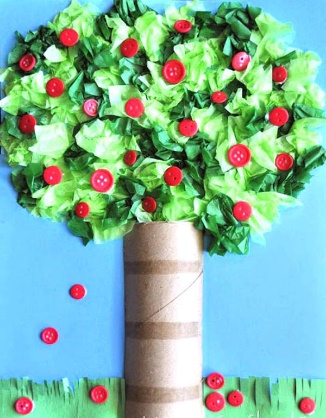 “Nesi var?” oyunu nasıl oynanıyor?Malzemeler arasında sesi en ilginç olan hangisiydi?Sesi en ince/kalın olan hangisiydi?Malzemeleri gruplarken neye göre grupladık?AİLE KATILIMI-UYARLAMAEK:18B: KİMLER YER DEĞİŞTİRDİ?18B: KİMLER YER DEĞİŞTİRDİ?18B: KİMLER YER DEĞİŞTİRDİ?Etkinlik Adı, İçeriği: Kimler Yer Değiştirdi? (Dikkat ve Hafıza Geliştirme, Yer Değiştirenleri Bulma, Mandal Takma)Etkinlik Çeşidi: Oyun, Hareket (Bütünleştirilmiş Büyük Grup)Etkinlik Adı, İçeriği: Kimler Yer Değiştirdi? (Dikkat ve Hafıza Geliştirme, Yer Değiştirenleri Bulma, Mandal Takma)Etkinlik Çeşidi: Oyun, Hareket (Bütünleştirilmiş Büyük Grup)Etkinlik Adı, İçeriği: Kimler Yer Değiştirdi? (Dikkat ve Hafıza Geliştirme, Yer Değiştirenleri Bulma, Mandal Takma)Etkinlik Çeşidi: Oyun, Hareket (Bütünleştirilmiş Büyük Grup)KAZANIM GÖSTERGELERİKAZANIM GÖSTERGELERİKAZANIM GÖSTERGELERİB G: K:  Kazanım 1: Nesne/durum/olaya dikkatini verir.(Dikkat edilmesi gereken nesne/durum/olaya odaklanır. )B G: K:  Kazanım 3: Algıladıklarını hatırlar.(Hatırladıklarını yeni durumlarda kullanır.)B G: K:  Kazanım 4: Nesneleri sayar.(Saydığı nesnelerin kaç tane olduğunu söyler.)  M G: K:  Kazanım 4: Küçük kas kullanımı gerektiren hareketleri yapar. (Nesneleri takar.)M G: K:  Kazanım 4: Küçük kas kullanımı gerektiren hareketleri yapar. (Nesneleri çıkarır.)M G: K:  Kazanım 4: Küçük kas kullanımı gerektiren hareketleri yapar. (Nesneleri takar.)M G: K:  Kazanım 4: Küçük kas kullanımı gerektiren hareketleri yapar. (Nesneleri çıkarır.)MATERYALLER: Mandallar, sandalyeler.SÖZCÜKLER: -KAVRAMLAR: 1-10 arası sayılarÖĞRENME SÜRECİ: DEĞERLENDİRME DEĞERLENDİRMEÇocuklar arasından dört kişi seçilir. Bu dört kişi ikili olarak eş yapılır. Eşlerden biri koşucu, diğeri tutucudur. Koşucu ile tutucular arasında 3-4 metrelik bir mesafe bırakılır. Koşucuların durması gereken yere kutu içinde mandallar bırakılır. Müzik eşliğinde koşucular kutudan bir mandal alıp koşarak, tutucuların giysilerine mandal takar ve sonra geri dönüp tekrar mandal alarak yeniden tutuculara mandal takarlar. Oyun bu şekilde müzik kapanana kadar devam eder. Müzik kapandığında iki tutucu üzerindeki mandal sayılır. En çok mandal takan koşucu alkışlanır. Oyun tüm çocuklar koşucu veya tutucu olana dek devam eder. Ardından çocuklardan sandalyelere yan yana oturmaları istenir. Daha sonra içlerinden biri çağırılır ve arkadaşlarının nerede  oturduklarına dikkatle bakması istenir. Sonra dışarı çıkması istenir. Seçilen çocuk dışarı çıkınca çocuklardan ikisinin yeri değiştirilir. Sonra dışarı çıkarılan çocuk çağırılır ve kimlerin yer değiştirdiğini bulması istenir. Oyun tüm çocukların aktif katılımıyla devam eder. Burada oyuna önce 4-5 kişilik oturan grubuyla başlanır. Sonra oyunda oturan çocuk sayısı sınıfın durumuna göre kademeli şekilde azar azar arttırılır. Hangi oyunları oynadık?Mandal takma oyununda en çok mandalı kim taktı?Yer değiştirenleri bulmak zor muydu? Sen dışarı çıktığında kimler yer değiştirmişti?AİLE KATILIMI-UYARLAMAÖNERİLERKim yok oyunu oynanabilir. Hangi oyunları oynadık?Mandal takma oyununda en çok mandalı kim taktı?Yer değiştirenleri bulmak zor muydu? Sen dışarı çıktığında kimler yer değiştirmişti?AİLE KATILIMI-UYARLAMAÖNERİLERKim yok oyunu oynanabilir. 